Администрация муниципального образования город Салехард О положении детей в муниципальном образовании город Салехард в 2013  году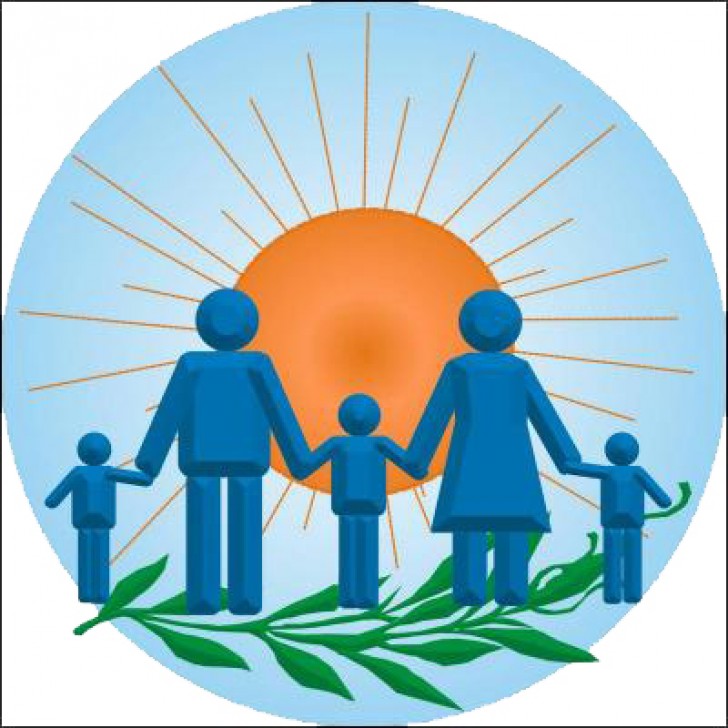 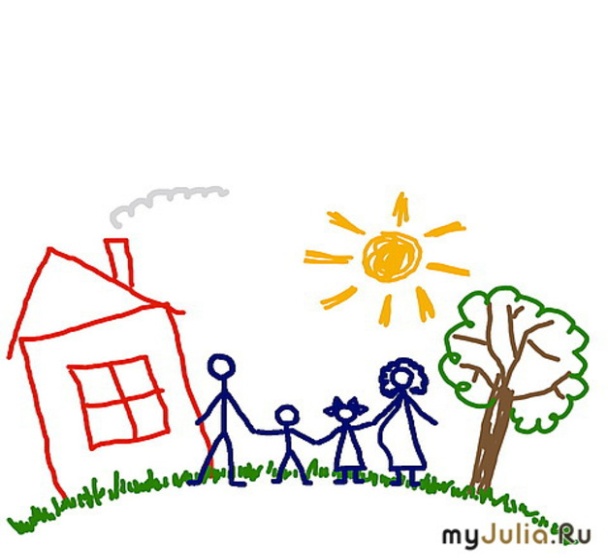 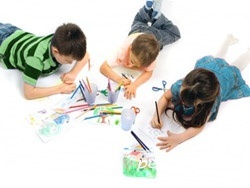 г. Салехард 2014 годСодержание:Введение                                                                                                                 стр. 2ВведениеДоклад «О положении детей в муниципальном образовании город Салехард (далее - город) в 2013  году» подготовлен в целях проведения полномасштабного анализа основных параметров жизнеобеспечения и развития детей в муниципальном образовании город Салехард, объективной оценки их положения, определения основных приоритетов и мер, направленных на улучшение положения детей, повышение качества жизни семей с детьми, защиту прав и законных интересов детей.В докладе отражены вопросы демографической политики, брачных отношений, социально-экономического положения, уровня и качества жизни семей с детьми, трудовой занятости несовершеннолетних, системы образования детей, реализация государственной региональной семейной политики и мер социальной поддержки семей с детьми, состояния здоровья детей, положения детей-сирот и детей-инвалидов.Важное значение в докладе придается механизмам защиты прав семьи и детей в части обеспечения надзора за соблюдением действующего законодательства и развития институтов гражданского общества.Традиционными разделами доклада освящены вопросы образования, воспитания, развития детей, организации каникулярного отдыха, оздоровления, занятости и профориентации несовершеннолетних, физкультурно-массовой, спортивной и культурно-досуговой работы с детьми.В докладе также представлен подробный анализ состояния преступности и правонарушений несовершеннолетних, вопросов профилактики безнадзорности, социального сиротства.Основные демографические характеристикиДемографические процессы являются важнейшими составляющими социального развития города. Для улучшения демографической ситуации, успешного комплексного решения  проблем социальной защиты населения, развития сферы образования, здравоохранения, обеспечения занятости, жилищного обеспечения  в 2013 году  в городе реализовались:- План мероприятий по улучшению демографической ситуации в муниципальном образовании город Салехард на 2011 - 2015 годы, утвержденный распоряжением Администрации МО город Салехард от 06.12.2010 № 1339-р;-   План мероприятий  муниципального образования   г. Салехард  на 2011-2013 годы по реализации Комплексной программы по улучшению демографической ситуации в Ямало-Ненецком автономном округе на 2011-2013 годы, утвержденный распоряжением Администрации  муниципального образования г.  Салехард  от 26.09.2011  № 1289-р;-   План первоочередных мероприятий, направленных на улучшение положения детей в обществе, их надлежащую защиту, создание благоприятных условий для их жизнедеятельности, обучение, воспитание и  развитие в муниципальном образовании                            г. Салехард, утвержденного распоряжением Администрации города от 28.03.2013 № 406-р;- План мероприятий по повышению статуса отцовства, формированию «ответственного родительства» в муниципальном образовании город Салехард на 2012-2013 годы, утвержденного распоряжением Администрации города от 05.10.2012 № 1527-р;- План мероприятий по развитию и укреплению института семьи с детьми в муниципальном образовании город Салехард на 2012 год, утвержденного распоряжением Администрации города от 20.06.2012 № 895-р;- ряд ведомственных целевых программ, в том числе ведомственная целевая программа «Дети Салехарда на 2011-2013 годы», утвержденная постановлением Администрации МО город Салехард от 26.11.2010 № 360.Деятельность Администрации  города  в сфере решения социально-демографических проблем на протяжении последних лет приводит к положительному результату.Государственная семейная политика в городе направлена на системное решение задач по сохранению семьи, семейных ценностей и традиций, укрепление и развитие социального института семьи.Согласованные действия органов местного самоуправления по реализации семейной политики обеспечивает Координационный совет по реализации основных направлений семейной политики, социальной поддержке, защите прав и законных интересов семьи, материнства, отцовства и детства в муниципальном образовании город Салехард (далее – Координационный совет). В 2013 году в состав Координационного совета введен представитель общественной организации «Молодая Гвардия Единой России».В 2013 году проведено 2 заседания Координационного совета. По итогам решений Координационного совета в деятельность муниципального казенного учреждения «Социально-реабилитационный центр для несовершеннолетних «Доверие» внедрена и успешно применяется новая технология социальной реабилитации несовершеннолетних – «Цветные просторы», позволяющая диагностировать различные проявления несовершеннолетних, разрешать внутриличностные конфликты, развивать самосознание. Для повышения уровня открытости и доступности информации создан официальный сайт муниципального казенного учреждения «Социально-реабилитационный центр для несовершеннолетних «Доверие», где семьи и несовершеннолетние могут получить квалифицированную психологическую помощь, в том числе осуществляется сопровождение замещающих семей посредством интернет - ресурса. На базе муниципального автономного учреждения «Салехардский центр молодежи» организовано клубное формирование «Волонтеры Салехарда», которое объединяет в своих рядах  30 молодых салехардцев, внедрены мероприятия, основной целью которых  является укрепление института семьи с детьми - городской конкурс «Молодая семья – 2014», городской проект «Перспектива!» (работа информационно-консультационной площадки, работа клубов: «День папы, мамы и меня!», «Калейдоскоп» и т.д.).Важнейшим компонентом реализации государственной семейно-демографической политики являлась ведомственная целевая  программа «Дети Салехарда» на 2011 -2013 годы», основной целью, которой являлось возрождение авторитета салехардских семей и пропаганды семейных ценностей.Так, в 2013 году, традиционно, на муниципальном уровне были организованы торжественные, праздничные и иные мероприятия, посвященные Международному дню семьи, Дню Отца, Международному Дню семьи, любви и верности, Дню Матери. 	Также проходили чествования лучших семей и пар юбиляров семейной жизни, семейные фестивали и конкурсы, торжественные регистрации молодоженов и новорожденных детей, подготовлены публикации в СМИ о лучших семьях.Структура населения по основным возрастным группамПо данным, представленным территориальным органом Федеральной службы государственной статистики по Ямало-Ненецкому автономному округу (ЯМАЛСТАТ), на начало 2013 года в городе проживало  46,9  тысяч человек. Анализ основных показателей, характеризующих социально-демографическую ситуацию в городе, свидетельствует о ежегодном росте численности населения города. Так, на 1 января 2013 года отмечается рост численности населения в городе на 5,1% в сравнении с 1 января 2012 года.ТаблицаДинамика численности населения в  г. Салехардна начало года,  человекДоля детей в возрасте до 6 лет, как и доля детского населения в общей численности увеличиваются, что можно отметить как положительные факты.ТаблицаЧисленность детей в возрасте от 1 года до 6 лет на начало годаПо данным, представленным отделом ЗАГС г. Салехард службы ЗАГС Ямало-Ненецкого автономного округа,  в 2013 году наблюдается рост рождаемости на 19,8% в сравнении с 2011 годом, на 6,4% в сравнении с 2012 годом.ТаблицаСведения о зарегистрированных актах о рожденииНа демографическую ситуацию влияют и брачные отношения. На территории города зарегистрировано 578 браков, что на 10,7% больше, чем в 2012 году. Уменьшилось число разводов на 3,6% в сравнении с 2012 годом.ТаблицаЗарегистрировано актов о заключении бракаТаблица                              Зарегистрировано актов о расторжении брака2. Система мер социальной поддержки и государственной социальной помощи семьям с детьмиОсновными задачами на 2013 год являлись: дальнейшая реализация мероприятий по укреплению института семьи и улучшению демографической ситуации в городе; своевременное и качественное предоставление населению муниципального образования льгот, гарантий и компенсаций, предусмотренных федеральным и региональным законодательством. Поддержка семей с детьми – одна из действенных мер улучшения демографической ситуации. В Салехарде наблюдается устойчивый рост рождаемости, это обусловлено повышением уровня жизни семей, проявлением заботы со стороны автономного округа и города. ТаблицаКоличество семей, состоящих на учете в департаменте по труду и социальной защите населения Администрации муниципального образования город СалехардАнализируя данную таблицу, очевидно, что в 2013 году наблюдается значительное увеличение количества семей, имеющих рождение как второго ребенка, так и последующих детей.Количество многодетных семей в муниципальном образовании город Салехард за последние три года постоянно увеличивается.ТаблицаПовышению рождаемости в нашем муниципальном образовании способствует принятие ряда окружных законов, направленных на реализацию основных направлений государственной семейной, демографической политики.ТаблицаКоличество получателей единовременной выплаты при рождении второго и последующих детей независимо от уровня дохода.2) Ежегодное материальное поощрение ко Дню матери в размере 1 000 рублей на каждого ребенка многодетных матерей, родивших (усыновивших) и (или) достойно воспитавших пять и более детей.  Таблица3) С  2012 года на территории автономного округа введен региональный материнский (семейный) капитал. Граждане России, постоянно проживающие на территории автономного округа не менее 5 лет, родившие (усыновившие) третьего и последующих детей, имеют право на материнский (семейный) капитал в размере 350 тыс. рублей. Таблица4) С 01 января 2012 года многодетным семьям на детей, обучающихся в общеобразовательных учреждениях, к 1 сентября осуществлена выплата единовременного пособия в размере 3 000 рублей (с индексацией 3 354,90 рублей). Таблица5) Особое внимание со стороны города уделено многодетным семьям, проживающим в пос. Пельвож, которым за счет средств местного бюджета предоставляется ежемесячная социальная выплата в размере 1 000 рублей на семью. Данная выплата предоставляется 12 многодетным семьям. 6) С мая 2012 года департамент является органом, осуществляющим полномочия по принятию и учету заявлений многодетных семей, желающих приобрести земельный участок бесплатно в собственность для индивидуального жилищного строительства. Таблица7) Согласно постановлению Правительства Ямало-Ненецкого автономного округа от 19.07.2012 № 540-П утвержден Порядок организации отдыха и оздоровления многодетных семей, проживающих на территории Ямало-Ненецкого автономного округа, который распространяется на правоотношения, возникшие с 01 января 2012 года. Порядок предусматривал отдых и оздоровление многодетных семей в форме обеспечения отдыхом и оздоровлением либо возмещения расходов по оплате отдыха и оздоровления. За данной мерой социальной поддержки обратились 69 многодетных семей, проживающих в городе.8) В 2013 году 436 семьям, имеющим трех и более детей, предоставлена жилищно-коммунальная выплата. Среди многодетных семей 61 семья имеют 4 детей, 23 семьи с числом детей от 5 до 8 и в 1 семье воспитывает 16 детей. Средний размер жилищно-коммунальной выплаты составил – 1 903,75 рублей на семью.Снижение среднего размера жилищно-коммунальной выплаты на семью, связано с уменьшением размера окружных стандартов стоимости жилищно-коммунальных услуг, исходя, из которых производится расчет ЖКВ.	Следовательно, рост количества многодетных семей на территории города обусловлен проводимой как на региональном, так и на муниципальном уровнях эффективной  семейной политики, направленной на улучшение условий и повышения качества жизни семей  с детьми.За последние три года наметилась тенденция стабилизации финансового положения, благополучия и самодостаточности многодетных семей. Из общего количества многодетных семей только 17% относится к категории «малоимущих» семей.Численность многодетных малоимущих семей уменьшилось в 2013 году, что обусловлено введением с 2012 года на территории автономного округа дополнительных мер социальной поддержки для многодетных семей. ТаблицаЧисленность малоимущих многодетных семей, проживающих в муниципальном образовании город СалехардМалоимущие семьи и одиноко проживающие гражданеС целью поддержания уровня жизни семей, среднедушевой доход которых ниже величины прожиточного минимума на душу населения, установленного в автономном округе, снижения уровня социального неравенства и повышения доходов населения, в автономном округе сформирована система государственной социальной помощи.Закон автономного округа от 27 октября 2006 года № 55-ЗАО «О государственной социальной поддержке граждан в Ямало-Ненецком автономном округе» предусматривает обширный спектр мер социальной поддержки малоимущим семьям и одиноко проживающим гражданам.Одним из видов социальной поддержки малоимущих семьей является адресная социальная помощь, которая предоставляется проживающим в автономном округе малоимущим семьям, имеющим по независящим от них причинам (нетрудоспособность, инвалидность, безработица и др.) среднедушевой доход ниже величины прожиточного минимума на душу населения, устанавливаемого в автономном округе.ТаблицаЧисленность малоимущих граждан, проживающих в муниципальном образовании город СалехардСнижению численности малоимущих семей и одиноко проживающих граждан обусловлено в первую очередь повышением уровня жизни семей, а также проявлением заботы со стороны органов государственной власти автономного округа и органов местного самоуправления города Салехарда.ТаблицаОсновные виды помощи малоимущим:Следовательно, государственная социальная помощь малоимущим семьям и малоимущим одиноко проживающим гражданам осуществляется в соответствии с законодательством автономного округа и направлена на  повышение доходов семей, снижение уровня социального неравенства, усиление адресности социальной поддержки нуждающихся семей, поддержание уровня жизни малоимущих семей.Кроме того, семьи, находящиеся в трудной жизненной ситуации,  имеют право на материальную помощь в виде денежных средств, в том числе и натуральную помощь в виде предметов первой необходимости, одежды и обуви, продуктовых наборов.  ТаблицаИз приведенной таблицы видно, что количество семей, обратившихся за материальной помощью в 2013 году меньше, чем в предыдущие годы, Это связано с тем, что материальная помощь оказывается  только при наличии трудной жизненной ситуации, которая подтверждена документально. При этом наблюдается значительное количество обращений семей за предоставлением натуральной помощи и на протяжении трех последних лет данная услуга очень востребована среди населения.Также, семьи, имеющие среднедушевой доход ниже величины прожиточного минимума на душу населения, установленного в автономном округе, имеют право на ежемесячное пособие на ребенка в соответствии с Законом Ямало-Ненецкого автономного округа от 09.11.2004  № 74-ЗАО «О ежемесячном пособии на ребенка».ТаблицаДинамика получателей ежемесячного пособия на ребенка  Очевидно значительное уменьшение численности  как получателей ежемесячного пособия на ребенка, так и в численности детей получателей, в среднем уменьшение составляет 33,8%.С 01 января 2013 года многодетным малоимущим семьям при рождении третьего ребёнка или последующих детей устанавливается ежемесячная денежная выплата в размере величины прожиточного минимума на детей, установленной постановлением Правительства автономного округа на соответствующий период. Данную выплату получили 24 многодетные семьи. Общая сумма выплат составила 1 883,6 тыс. рублей.В среднем в 2013 году на 1 человека было оказано видов государственной социальной помощи на сумму около 8 500,0  рублей.            	 Государственная социальная помощь семьям и гражданам, находящимся в трудной жизненной ситуации, в том числе малоимущим семьям, имеющим детей, реализуется в полном объеме и в первую очередь направлена на  повышение доходов семей, снижение уровня социального неравенства, усиление адресности социальной поддержки нуждающихся семей, поддержание их уровня жизни. Государственные пособия на детейВ связи с изменением федерального и окружного законодательства  расширился круг лиц, имеющих право на получение пособия на детей, которые устанавливаются независимо от дохода семьи.Семьи с детьми получили следующие виды пособий на детей:ТаблицаЕдиновременное пособие при рождении ребенкаТаблицаЕжемесячное пособие по уходу за ребенком до 1,5 лет Региональная социальная доплата к пенсии           На территории автономного округа действует Порядок предоставления региональной социальной доплаты к пенсии, утвержденный постановлением Администрации автономного округа  от 11.11.2009 № 609-А. Действие данного Порядка распространяется как на пенсионеров, так и детей-инвалидов и детей, не достигших возраста 18 лет (получатели социальной пенсии, пенсии по инвалидности, по случаю потери кормильца). Региональная социальная доплата устанавливается до величины прожиточного минимума пенсионера на финансовый год в автономном округе, размер которого в 2013 году составлял 8737 рублей.Динамика получателей региональной социальной доплаты на детей Таким образом, предоставление семьям, имеющим детей, льгот, гарантий и компенсаций, предусмотренных федеральным и региональным законодательством, способствует развитию и укреплению института семьи, позволяют создать благоприятные условия для реализации семьей общественных функций, улучшения демографической ситуации в городе. 3. Состояние здоровья детей           3.1. Заболеваемость детей и подростковСостояние здоровья детей и подростков – это важнейшая составляющая здоровья населения в будущем, которая существенно влияет на интеллектуальный, трудовой, репродуктивный потенциал города. Состояние здоровья детей и подростков находится под пристальным вниманием Администрации города.Проводником всех комплексных, профилактических мероприятий, направленных  на правильное развитие и воспитание подрастающего поколения  является детская поликлиника. Ведущей организационной формой работы детской поликлиники является участковый принцип, обеспечивающий тесную связь медицинских работников с семьей ребенка.  Детская поликлиника, являясь структурным подразделением СОКБ,  до ноября 2009 году оказывала медицинскую помощь детям и подросткам на 12-ти педиатрических участках, а с ноября 2009 года  -  на 13 педиатрических участках,  с января 2013 года на 14 участках и специализированную медицинскую помощь по 11-ти узким специальностям.  Кроме того, постоянно проводилась консультативная помощь детям близлежащих территорий: Приуральского, Шурышкарского, Ямальского районов, города Лабытнанги, поселка Харп и станции Обская. Поселок Пельвож является приписным участком детской поликлиники с количеством детей 95.  Контингент детского населения, обслуживаемого 14-ю педиатрическими участками детской поликлиники, представлен ниже  в таблице в динамике за  три  года.     ТаблицаВозрастная структура детского населения                                                                                                                                        (абсолютное число) Как видно из таблицы, общее количество   обслуживаемого детской поликлиник населения имеет постоянную тенденцию к увеличению, за последний год детское население увеличилось на  662 человека, из них детей до года  на 45 человек. Отмеченный значительный рост детского населения в предыдущем году был связан, прежде  всего, с реализацией приоритетного Национального проекта «Здоровье», что привело  к росту рождаемости. А увеличение рождаемости  привело не только  к увеличению детского населения, обслуживаемого поликлиникой, но и детского населения, обслуживаемого на одном педиатрическом участке и  это потребовало разукрупнение педиатрических участков и создание 13, а затем и 14  педиатрического участка.   В 2013 году среднее количество детей  на одном участке составило 853 ребенка, из них до года 54.                                                                                 Количество врачебных посещений за год  увеличилось  на 6 877 т.е. на 4,7 % к уровню предыдущего года. Такая же тенденция уменьшения посещений у  участковых педиатров на 6 862 или 9,7 %. Почасовая нагрузка педиатров остается из года в год очень высокой и с тенденцией к увеличению, особенно на приеме (в 2011-12 годах - 8,2,  в 2013 году 8,7 против нормы 4,0 человека в час, т.е. почти в 2 раза выше положенной нормы).  На приеме на одного пациента в среднем приходится около 9 минуты, а норматив составляет 15 минут. Бесспорно, когда идет вопрос о  качестве работы участкового педиатра,                                                              особенно профилактической, вот это время, уменьшенное почти в два раза, дает много отрицательных моментов в общении с родителями. У педиатра нет время на проведение бесед  на санитарно-просветительную, воспитательную тематику  с родителями ребенка в таком объеме, как бы они хотели. Из-за этого и возникает недопонимание  родителями врача, неудовлетворенность приемом, а порой и приводит к жалобам.	 Количество посещений у узких специалистов практически не изменилось с предыдущим годом. Возможно это связано, с тем что в детской поликлинике  штат узких специалистов расширился: работают два невролога, два окулиста, на 1,5 ставки детский хирург,   на 1,5 ставки Лор-врач. Медицинские осмотрыПосле выписки из родильного дома ребенок поступает под наблюдение участкового педиатра, который до передачи ребенка во взрослую сеть, наблюдает за состоянием его здоровья, за физическим и психомоторным развитием. На первом месяце жизни участковый педиатр  осматривает новорожденного не менее  5 раз, затем  до года - ежемесячно. На втором году жизни – 1 раз в 3 месяца и на третьем году жизни 1 раз в  полугодие.Кроме участкового педиатра ребенок осматривается  узкими специалистами согласно схеме сроков профилактических осмотров организованных и неорганизованных детей. С сентября 2013 года детская поликлиника начала работу по приказу  Минздрава России от 21.12.2012 № 1346н  «О Порядке прохождения несовершеннолетними медицинских осмотров, в том числе при поступлении в образовательные учреждения и в период обучения в них».При анализе результатов профилактического осмотра в разрезе  детей от 0-17,  проведенного в рамках вышеуказанного приказа необходимо отметить следующее.На первом месте болезни костно-мышечной системы 1 645 ( 22%), на втором месте нарушение зрения 1 582 (21%), на третьем месте заболевания органов пищеварения 850                    (11%), и болезни эндокринной системы 699 (9%) болезни системы кровообращения и врожденные аномалии развития занимают четвертое место 373 (5%) и 303 (4%) соответственно болезни нервной системы  и мочеполовой –пятое место 264 (3%) и 268                 (3,6%). ДиаграммаСтруктура патологии выявленной  при профосмотрах среди детей от 0-17 лет в г.СалехардеПосле проведенного  профилактического осмотра несовершеннолетних детей  дополнительно прошли обследование 3 590 детей 0-17 лет (70,7%), 697  детям 0-17 лет рекомендована медицинская реабилитация в условиях дневного стационара, в санаторно-курортном лечении  нуждаются 700 человек. Из них прошли реабилитацию 622 (95,4%), в лечении в санаториях 98,5% нуждающихся.По группам здоровья дети от 0 - 17 лет составили: 1 группа здоровья 10 025 человек                 (86%), вторая группа здоровья  1 367 (11%), третья группа здоровья 130 человек (1,15%).Процент охвата  детского населения профилактическими медицинскими осмотрами  представлен в таблице и  за год существенно не изменился.Таблица 			Охват детского населения медицинскими осмотрамиКак видно из таблицы охват медицинскими осмотрами находится на достаточно оптимальном уровне - 92,9. Неорганизованные дети осмотрены в 97,7% случаев. За последний год общий показатель охваченных медосмотрами  остался на прежнем уровне и соответствует среднероссийским показателям. В 2013 году также как и в 2012 была проведена углубленная диспансеризация 14 летних  подростков школ города. Таблица Физическое развитие нормальное  - 281 человек, дефицит массы - 71, избыток массы - 53,низкий рост – 8 чел, высокий рост – 9 человек.По результатам диспансеризации направлены на консультацию к специалистам -300 человек, получили амбулаторное лечение 313 человек,   в стационаре 38 человек, санаторно-курортное лечение 79 человек.На первом месте среди выявленной патологии   снижение зрения у детей  18,8 0%  с незначительной тенденцией к  повышение на 2,8% в сравнении с прошлым годом. Это является проблемой школьного возраста и отмечается   во всей среднероссийской статистике, Бесспорно, положительным является то, что в детской поликлинике    группы «школьного риска» (начальные и выпускные  классы) осматриваются по системе АКДО, что на современном этапе более информативно не только для выявления основной патологии, но и всех сопутствующих заболеваний. На втором месте также с незначительным  повышением на 4,4% нарушение осанки 14,4%. В отличие от диспансеризации  14 летних подростков  прошлого года, в 2013 году на третьем месте по частоте выявляемости болезни системы кровообращения и пищеварения,  в основном за счет большого числа   вегето-сосудистых дистоний у детей пубертатного периода. Рост вышеуказанной патологии  в школах особенно в старших классах, связано с отсутствием строго режима труда и отдыха, дети  проводят чрезмерно много времени за компьютерами, уделяя мало времени лечебной физкультуре и прогулкам на свежем воздухе. Кроме того конечно же назрела  острая необходимость наличия врача гигиениста, с целью проведения мониторинга  соблюдение гигиенических норм  помещений, проведения  бесед с детьми о необходимости вести здоровый образ жизни. К сожалению постоянный дефицит врачебных и фельдшерских кадров не позволяет в полной объеме  проводить оздоровительные мероприятиях в школах. Таблица Рождаемость и младенческая смертность за период  2011 - 2013 годыПоказатель младенческой смертности за год  по городу Салехарду при сравнении с  2011  годом снизился до 6,01 промилле. В 2013 году погибло 2 ребенка до года на  дому. Случаи смерти разобраны на заседании врачебной комиссии, сделаны выводы, остальные 3 ребенка до года - это дети раннего неонатального периода, которые погибли в роддоме.           Структура младенческой смертности по причинам, представлена ниже  в таблице. Таблица                                                                                                                                                                  Структура  младенческой  смертности в г. Салехарде  за 2011 - 2013 годы                                                                                                                                                                                             (на 1 000)    Как видно из таблицы, в структуре младенческой смертности уровень перинатальных причин в 2012 году снизился на 1,7 промилле. Дети умирали  от  болезней периода новорожденности и прочих причин.   При этом не регистрировались в течение трех лет, как причина смерти, заболевания органов дыхания. В этом году высок уровень внутриутробных инфекций среди причин смерти у детей. ТаблицаВозрастная структура младенческой смертностиза 2011-2013 годы                                                                                                                                                                              (на 1 000)            Ранняя неонатальная  и  поснеонатальная смертность  составляет 2,4 и 3,6. В сравнении с предыдущим годом данные остаются почти на прежнем уровне.                    	 ТаблицаЗаболеваемость детей первого года жизни за период 2011 - 2013 годы             (на 1 000)Общая заболеваемость детей первого года жизни в 2013 году  возросла на  0,9%.  Отмечался подъем заболеваемости в группе болезней органов дыхания на 1,2%. Повышение инфекционной заболеваемости, возможно, произошло и за счет  возросшего удельного веса гастроэнтеритов вирусной этиологии.  Анализируя динамику заболеваемости среди детей нужно отметить  отрицательную  тенденцию в виде  увеличения показателя общей заболеваемость в 2013 году на 0,9%. Также как и в предыдущие годы на первом месте заболевания органов дыхания, затем инфекционные болезни и травмы отравления на третьем месте.Таблица Заболеваемость детей до 14 лет в период 2011-2013 годы(на 1 000)Аналогичная ситуация и среди подростков при повышении  общей заболеваемости по  городу на 2,8 % сохраняются высокие показатели болезненности детей в группе заболеваний органов дыхания, травмы.                                                  					                     Таблица Заболеваемость подростков в период  2011-2013 годы                                                                                                                                                             (на 1 000)Заболеваемость подростков также не имеет тенденции к снижению, и при этом  повышение идет по всем классам заболеваний (болезни нервной системы +13%, врожденные аномалии +12,3%, органов дыхания + 2,17%). В профилактике подростковой заболеваемости большая роль отводится школьной медицине, где постоянно не хватает врачей и медицинских работников. В настоящий момент на все школы работают  3 врача, что категорически не соответствует потребностям (6).  В школах не организованы оздоровительные отделения, где могли проходить реабилитацию дети с хроническими заболеваниями. Руководством поликлиники подготовлен запрос в департамент здравоохранения автономного округа, но положительных результатов в этом вопросе достичь не удалось. И как следствие наблюдается рост заболеваемости среди подростков по всем классам заболеваний.  ТаблицаКоличество больных, состоящих на диспансерном учете в период 2011 - 2013  годы(на 1 000 чел)Как видно из таблицы  диспансерная группа среди детей до 14 лет уменьшилась на 2% (или на 2,6%), а среди подростков   осталась прежней. Это закономерно, так как при росте заболеваемости среди детей до 14 лет будет и расти процент детей, нуждающихся в обязательном диспансерном наблюдении.             Количество малообеспеченных семей практически последние три года мало колеблется: в 2011 году семей 186/ детей 340, в 2012 году  185 семей/250 детей, в  2013 году 176 семей/245 детей.  Малоимущие семьи пользуются правом получения  бесплатного питания  молочной кухни детям первых трех лет. Ассортимент возрастного набора специальных молочных продуктов детского питания  на год утвержден приказом главного врача СОКБ от 07.03.2008 № 72. Дети в настоящий момент обеспечиваются  детским питанием, молочными смесями и кашами.                                                                                                                                                                   Таблица Привитость детского населения в рамках национального календаря                                                                          (в процентах к общему количеству возрастной группы)Проведена вакцинация новыми вакцинами  Превенар 182, Пневмо 21, АктХиб (вакцинаций 750 и ревакцинаций 110), Менцевакс 13, Окавакс 106.  Клещевой энцефалит 17Вакцинация, предусмотренная Национальным календарем, находится на стабильно высоком уровне. Закуплена вакцина Церварикс для вакцинации девочек от 12-14 лет в школах, в 2014 году такая работа будет начата в начале года.Эпидемиологическое благополучие автономного округа,  позволяющее обеспечивать на протяжении ряда лет защищенность от инфекционных заболеваний детей и подростков в окружной столице,  несмотря  на   возникшие   организационные   трудности,   связанные   с   получением письменного согласия родителей на каждую прививку ребенку,  находится на должном уровне. Но необходимо отметить, что вырос процент детей, родители которых по различным причинам не соглашаются прививать детей.4. Состояние питания детей Проблема организации качественного и доступного горячего питания в общеобразовательных организациях является сегодня наиболее значимой как для государства, так и для общества в целом. Полноценное, сбалансированное питание является важнейшим условием нормального функционирования человеческого организма, особенно в период роста и развития. На период от 7 до 18 лет, когда ребенок большую часть времени проводит в школе, приходится наиболее интенсивный соматический рост организма, сопровождающийся повышенными умственными и физическими нагрузками. Обеспечение подрастающего поколения полноценным сбалансированным школьным питанием, отвечающим физиологическим потребностям, возрастным особенностям и современным требованиям качества и безопасности пищевых продуктов, тесно взаимосвязано с демографическими процессами в нашей стране, здоровьем нации, а, следовательно, и с социально-экономическим развитием России. Поэтому сегодня на федеральном, региональном и муниципальном уровнях государственной власти и в сознании общественности четко обозначена необходимость широкой и комплексной модернизации системы питания школьников.ТаблицаМониторинг мероприятий долгосрочной целевой программы на 2013-2015 годы «Совершенствование организации горячего питания учащихся общеобразовательных учреждений муниципального образования город Салехард», анализ ситуации Управлением Роспотребнадзора по ЯНАО, проводимый на протяжении последних лет, показывает, что в целом в общеобразовательных организациях созданы удовлетворительные условия для организации питания школьников.По данным Всероссийского мониторинга школьного питания, проведенным в октябре 2013 года, охват горячим сбалансированным питанием составляет в муниципальном образовании город Салехард 100% от общего количества обучающихся. Двухразовое полноценное горячее сбалансированное питание, соответствующее нормам СанПиН, получают 14,1% обучающихся (на 1 января 2013 года 8,4%, на 1 января 2012 года – 7,5%). Питание осуществляется в основном за счет бюджета; незначительно - за счет организованной родительской платы. Отдельные категории детей (обучающиеся 1- 4 классов, обучающиеся 5 - 11 классов из малообеспеченных семей, многодетных семей, нуждающихся в дополнительной социальной поддержке, дети с ограниченными возможностями здоровья, состоящие на диспансерном учете в органах здравоохранения, дети-сироты и дети, оставшиеся без попечения родителей, школьники, посещающие группы продленного дня, обучающиеся кадетских классов) в соответствии с постановлением Администрации муниципального образования город Салехард от 28.08.2009 года № 277 реализуют право на бесплатное питание в школе.В целях усовершенствования системы организации школьного питания и увеличения охвата детей двухразовым питанием специалистами группы по организации питания МКУ «Дирекция по АХО муниципальной системы образования» разработано и в 4 квартале 2013 года утверждено Управлением Роспотребнадзора по Ямало-Ненецкому автономному округу 24-дневное меню для обучающихся общеобразовательных организаций.За счет муниципальных средств произведена замена устаревшего холодильного и технологического оборудования на пищеблоках 7 общеобразовательных школ.На эти цели за 2013 год израсходовано 950 000 рублей из муниципального бюджета (в  2011 году – 15 000  рублей, в 2012 году - 0) и 5 800  рублей  из окружного бюджета (в 2011 году – 0, в 2012 году – 3 826 599 рублей). Во всех школах проведен технологический контроль соответствия оборудования на пищеблоках техническим характеристикам, имеются акты.Поскольку рациональное питание детей, как и состояние их здоровья, является предметом особого внимания исполнительной власти муниципального образования, департаментом образования Администрации муниципального образования  город Салехард  в 2013 году продолжена разработка нормативных правовых актов, регулирующих систему организации школьного питания (приведены в приложении).Тем не менее, анализ проведенных программных мероприятий выделяет ряд проблем, требующих решения.Не организовано двухразовое горячее питание для всех обучающихся из-за недостаточной мощности столовых.Имеются нарушения объемно-планировочных и конструкторских решений помещений, не достаточным является набор помещений пищеблоков для их работы на сырье, отсутствует последовательность (поточность) технологических процессов, что не исключает встречные потоки сырья и готовой продукции.Не всегда соблюдаются гигиенические требования к срокам годности и условиям хранения скоропортящихся пищевых продуктов, наличия сопроводительных документов, подтверждающих их качество и безопасность;Не соответствует требованиям санитарных норм кухонная, столовая посуда и инвентарь, количество не является достаточным. Особую тревогу вызывает значительное ухудшение санитарно-химических и микробиологических показателей, свидетельствующих о качестве и безопасности готовых блюд.Сумма стоимости бесплатного питания не позволяла обеспечить сбалансированное питание учащихся из-за высоких цен на продукты питания. Меню составляется с учетом стоимости продуктов питания, а не физиологической потребности детей в биологически ценных веществах. Калорийность завтраков и обедов в общеобразовательных учреждениях не соответствует рекомендуемым нормам, рационы не сбалансированы по содержанию микроэлементов.Нарушение принципов рационального питания является одной из причин роста заболеваний обмена веществ и желудочно-кишечного тракта среди школьников. Так, по итогам проведенной диспансеризации за 2012-2013 год, у обучающихся до 14 лет болезни органов пищеварения занимают третье место, у подростков 15-17 лет – пятое место. Отмечается рост анемий. Наблюдается резкий рост  ожирения в 2 раза в подростковом возрасте по сравнению с возрастной группой до 14 лет. Остается проблемой обеспечение квалифицированными кадрами пищеблоков общеобразовательных учреждений, особенно в сельских территориях.Низка культура родителей в вопросах здорового рационального питания в семье (отсутствие контроля за соблюдением режима дня и питания детей). По результатам анкетирования, большинство родителей не желают выделять денежные средства на горячее питание детей.В рамках реализации мероприятий по модернизации школьного питания предусмотрены следующие мероприятия:В перспективе перевод школьных столовых на комплексное снабжение полуфабрикатами высокой степени готовности, внедрение новых технологий приготовления сбалансированных, физиологически обоснованных рационов питания, открытие школьной базовой столовой.В данный период времени столовые общеобразовательных организаций работают на продовольственном сырье (столовые полного цикла). Для них необходимо решить проблему оснащения современным технологическим и холодильным оборудованием пищеблоков общеобразовательных учреждений в соответствии с рекомендуемым перечнем оборудования производственных помещений столовых образовательных учреждений и базовых предприятий питания (приложение 1 к СанПиН 2.4.5. 2409-08 от 23.07.2008 №45).В рамках реализации методических рекомендаций по организации школьного питания начата работа по реализации важнейших мероприятий по организации школьного питания.Важнейшими задачами совершенствования организации школьного питания является повышение профессиональной квалификации работников школьных пищеблоков, обучение всех участников образовательного процесса основам культуры здорового питания. В целях пропаганды здорового питания реализуются образовательные программы для школьников по вопросам формирования культуры здорового и безопасного образа жизни, в том числе культуры здорового питания. Ведётся просветительская работа среди детей, их родителей (законных представителей). В отдельных общеобразовательных организациях оформлены тематические стенды по формированию культуры здорового питания.Кроме того, в результате проведенных мероприятий во всех общеобразовательных организациях города Салехарда осуществляются мероприятия по модернизации материально-технической базы школьных пищеблоков, во всех общеобразовательных школах улучшились условия для организации качественного и сбалансированного питания.5. Система образования в городе(дошкольное образование, система общего образования, образование детей с ограниченными возможностями здоровья) 5.1. Дошкольное образование На протяжении последних трех лет в городе вопросы обеспечения населения бесплатным дошкольным образованием являются наиболее актуальными.В 2013-2014 учебном году систему дошкольного образование составляла сеть  из  19 муниципальных дошкольных образовательных организаций (далее – МДОО), в том числе: 18 МДОО на территории г. Салехарда, 1 организация  в п. Пельвож. Из  19 МДОО – 10 (52%) в деревянном исполнении.Сеть МДОО за три года увеличилась на 2 организации: в 2011 году введен в эксплуатацию МБДОУ Детский сад № 9 «Кристаллик» на 225 мест, в 2013 году – МБДОУ  Детский сад № 14 «Улыбка» на 210 мест. В течение трех последних лет проблема доступности дошкольного образования остается одной из самых актуальных для жителей нашего города, несмотря на принимаемые меры по увеличению количества МДОО, увеличению сети групп в действующих МДОО, развитию  альтернативных формы предоставления дошкольного образования.  В  2013  году в МДОО г. Салехарда функционировало 137 групп, из них:  - в режиме полного дня – 129 групп, в том числе 2 корпоративные группы  (94%);   - в режиме кратковременного пребывания – 8 групп (6%). Из 129 действующих групп: - 109 групп  (84,5%) общеразвивающей направленности, в том числе: 95 групп для детей в возрасте от 3 до 7 лет и 14 групп для детей раннего возраста;- 12 групп (9,3%) компенсирующей направленности, в том числе: 8 групп (8%) для детей с общим недоразвитием речи, 2 группы для детей с задержкой психического развития, 1 группа (1,6%)  для детей с глубокой умственной отсталостью, 1 группа для детей с ранним детским аутизмом (0,8%);- 1 группа (0,8%) оздоровительной направленности для детей с туберкулёзной интоксикацией (в 2012 году таких групп было 2, одна из них перепрофилирована в группу общеразвивающей направленности);- 7 групп (5,6%) комбинированной направленности для детей с нарушением зрения и нормально развивающихся детей.За период с января 2011 по декабрь  2013 годы в муниципальной системе образования стало больше на 40 групп (рост на 15%). Динамика увеличения числа групп показана в таблице:Таблица Количество групп, работающих в режиме полного дня,  за период с 2011 по 2013 год  в общей сложности увеличилось на 41, количество групп кратковременного пребывания, напротив, сократилось на 4:2011 год: - реконструкция и открытие дополнительных групп в 2 общеобразовательных организациях для двух МДОО – 3  группы для 75 детей;- открытие МБДОУ Детский сад № 9 «Кристаллик» - 12 групп;- открытие новых групп кратковременного  пребывания детей – 3 группы. 2012 год:- реконструкция и открытие дополнительных групп в 3 функционирующих МДОО – 3  группы для 69 детей;- увеличение на 1 группу групп кратковременного пребывания детей.В этот период закрыта одна группа в МБДОУ Детский сад «Олененок» в п. Пельвож в связи с малой численностью детей в детском саду (9 человек). В октябре 2012 года открыта семейная воспитательная группа в МБДОУ Детский сад № 20 «Светлячок», которая просуществовала всего 1 год и  закрыта в августе 2013 года  в связи с предоставлением ее воспитанникам мест в муниципальном детском саду. К сожалению, эта форма не востребована потребителями услуги, заявлений об открытии таких групп больше не поступало.2013 год:- перепланировка помещений и открытие  дополнительных  групп в 6 МДОО – 9 групп для 225 детей;- открытие МБДОУ Детский сад № 14 «Улыбка» - 12 групп;- открытие 2 корпоративных групп в МАДОУ «Детский сад № 5 «Рябинка»;- сокращение на 5  групп  количества групп кратковременного пребывания (площади данных групп перепланированы под группы полного дня).В летний период 2013 реконструированы  помещения для открытия дополнительных 9 групп на 225 мест для детей в возрасте от 3 до 7 лет года в шести МДОО:- МАДОУ Детский сад № 6 «Журавушка» - 1 группа; - МБДОУ Детский сад № 7 «Крылышки» – 1 группа;- МБДОУ Детский сад № 9 «Кристаллик» – 2 группы;- МБДОУ Детский сад № 17 «Золотой ключик» – 1 группа;- МБДОУ Детский сад № 20 «Светлячок» – 2 группы;- МБДОУ Детский сад № 22 «Синяя птица» – 2 группы. С сентября апробируется совершенно новая в автономном округе форма предоставления дошкольного образования:  открыты 2  корпоративные воспитательные группы в Ямальском многопрофильном колледже. Их посещает 45  детей от 1,5 до 5 лет, 20 из которых старше 3 лет. В  2013  году детские сады города в режиме полного дня посещали 2 904 ребенка. Отметим, что количество воспитанников МДОО в 2013 году на 336 детей больше, чем в предыдущем учебном году (2 568 детей). Это связано с тем, что в декабре открылся МБДОУ Детский сад № 14 «Улыбка», его воспитанники постепенно поступают в детский сад. Контингент продолжает увеличиваться.  В группах полного дня количество детей по сравнению с прошлым годом увеличилось   на 423 ребенка, в группах кратковременного пребывания детей сократилось на 87 человек. За три последних года численность воспитанников выросла на 436 человек, в группах полного дня число детей увеличилось на 489 человек.ТаблицаВместе с тем, число воспитанников в группах полного дня к концу отчетного периода меньше, чем планировалось примерно на 300 человек. Причиной является закрытие трех детских садов на капитальный ремонт, воспитанники которых перераспределены в работающие МДОО, а также то, что родители (законные представители)  определенной части детей направленных в МБДОУ Детский сад № 14 «Улыбка» (открытие состоялось 2 декабря  2013 года), не успели  оформить все необходимые документы и устроить ребенка в детский сад до окончания 2013 года.  После  открытия  МДОО после капитального ремонта в них будет направлено еще примерно 170 детей. За отчетный период создано 1 032 дополнительных места, в том числе в 2013 году – 560  дополнительных мест:По данным, предоставленным статистическим отделом ГБУЗ «Салехардская окружная клиническая больница», в городе проживает 5 733 ребенка в возрасте от рождения до 7 лет             (5 716 – в г. Салехарде,  17 – в п. Пельвож). Прирост  детей дошкольного возраста в городе составил 373 человека.  ТаблицаДинамика численности детей от рождения до 7 лет, проживающих в городе по состоянию на 1 январяУвеличилось на 2% общее количество детей от рождения до 7 лет, получающих дошкольное образование: 51%. Охват детей в возрасте от 1 года до 7 лет дошкольным образованием в группах полного дня по состоянию на 31.12.2013 – 58%, что на 5% выше   показателя по итогам 2012 года.Охват  детей дошкольным образованием с учетом групп кратковременного пребывания детей – 60%, что также превышает уровень охвата на 3% по сравнению с 2012 годом. Очередность детей дошкольного возраста на получение места в МДОО  составляет               2 950 детей в возрасте от 0 до 6 лет. В очереди стало на 22  ребенка меньше, чем в прошлом году, несмотря на увеличение мест в МДОО.ТаблицаТаблицаВ разрезе каждого возраста очередность выглядит следующим образом:К началу 2014-2015 учебного года не будет обеспечено местами в МДОО примерно 304 ребенка в возрасте от 3 до 7 лет. Рост очередности на получение места в МДОО  приостановлен. Снижения очередности не наблюдается, несмотря на увеличение количества мест в МДОО. Это обусловлено не только приростом детского населения, но еще и заинтересованностью родителей (законных представителей), проживающих постоянно на территории автономного округа, в получении денежной компенсации за временное не предоставление места в детском саду детям в возрасте от 1,5 до 5 лет. Значительное превышение численности детей, поставленных на учет для получения места в МДОО, по отношению к приросту количества детей в городе происходит по той причине, что многие родители, проживающие и работающие в организациях и предприятиях города Салехарда, ставят на учет детей, которые фактически не проживают в городе (находятся на попечении родственников в других населенных пунктах) до момента получения места в детском саду.Проводилась работа по перенесению муниципального списка очередности  в единый реестр, сформированный в автоматизированной информационной системе «Е-услуги. Образование» на Портале «Электронные услуги в сфере образования» (https://e-uslugi.rtsoko.ru/) (далее – АИС). Вместе с тем к концу отчетного периода не удалось обеспечить возможность получения услуги по регистрации ребенка в списке очередности на получение места в МДОО в электронном виде посредством заполнения интерактивной формы заявления в АИС. Работа по завершению формирования электронной очереди в АИС будет завершена в 1 квартале 2014 года.Во всех дошкольных образовательных организациях составлены и утверждены планы преемственности работы со школой, которые определяют общие и специфические цели и задачи образования на дошкольной и начальной ступени обучения. Продолжалась работа по внедрению моделей дошкольного образования, обеспечивающих каждому ребенку возможность обучаться по образовательным программам предшкольной подготовки, с целью обеспечения равных стартовых возможностей при поступлении детей в общеобразовательные учреждения города. Организована деятельность групп кратковременного пребывания детей по предшкольной подготовке для детей, не посещающих детские сады, в МБДОУ № 12 «Золотой ключик», работа групп предшкольной подготовки во всех МОО города.ТаблицаИнформация о первоклассниках МОО г. Салехарда,  получивших предшкольную подготовкуДля решения задачи, поставленной Президентом РФ В.В. Путиным, по обеспечению до 2016 года местами в детских садах всех детей в возрасте от 3 до 7 лет, в Администрации города разработан План действий по ликвидации очереди детей в возрасте от 3 до 7 лет в муниципальные дошкольные образовательные организации города Салехарда на 2012-2015 годы, утвержденный распоряжением Администрации города от 26 сентября 2013 года                       № 1421-р.Получение ребенком гарантированного государством бесплатного дошкольного образования в условиях дефицита мест в МДОО города обеспечивается за счет развития вариативных форм его предоставления.ТаблицаИнформация о количестве МДОО г. Салехарда, предоставляющих дошкольное образования в вариативных формахНа основе кратковременного пребывания детей в 2013-2014 учебном году в шести детских садах работают восемь групп кратковременного пребывания детей, в том числе лекотека для детей с ограниченными возможностями здоровья, в которых 146 детей имеют возможность получать дошкольное образование. Открыты две корпоративные группы, работающие в режиме полного дня.Снижение показателя по количеству групп, на основе кратковременного пребывания детей, и количеству детей в них в 2013 году произошло в связи с тем, что помещения Центров игровой поддержки ребенка в МДОО  реконструированы под группы полного дня.В помощь семьям, воспитывающим детей дошкольного возраста на дому, в 2013 году продолжили работу консультативные пункты психолого-педагогической помощи семьям, воспитывающим детей дошкольного возраста на дому, в трех МДОО города: Детский сад № 5 «Рябинка», Детский сад № 6 «Журавушка», Детский сад № 7 «Крылышки».Работа с родителями в консультативных пунктах проводилась в различных формах: групповых, подгрупповых, индивидуальных.В МДОО в 2012-2013 учебном году  проведено 580 консультаций. За помощью по вопросам воспитания и образования детей-дошкольников в консультативные пункты в 2013 году обратились 664 родителя. ТаблицаРабота консультативных пунктов психолого-педагогической помощи семьям, воспитывающим детей дошкольного возраста на дому, в МДОО города СалехардаВ 2013 году на официальном Интернет сайте департамента образования г. Салехарда в разделе «Родителям детей, не посещающих детский сад», на сайтах дошкольных организаций специалисты МДОО размещают методические рекомендации для родителей детей дошкольного возраста, графики работы консультативных пунктов. Дополнительные образовательные услуги в 2013 году предоставлялись дошкольникам в 13 МДОО города. Дополнительные образовательные услуги прекратили предоставляться детям в МБДОУ «Олененок» п. Пельвож. В детских садах города организована работа 27 творческих объединений для детей в возрасте от 3 до 7 лет. Количество кружков в 2013 году по сравнению с предыдущим годом уменьшилось на 4, доля воспитанников МДОО, охваченных услугами дополнительного образования, составляет 64%, что на 13% ниже по сравнению с 2012 годом. Количество детей, занимающихся в кружках, студиях в 2013 году – 1641, что на 79 детей меньше, чем в 2012 году. Данное снижение показателей произошло из-за того, что в МАДОУ Детский сад  № 6 «Журавушка», МБДОУ Детский сад № 9 «Кристаллик», МБДОУ Детский сад № 22 «Синяя птица» в летний период 2013 года оптимизированы помещения экологических центров для организации групп полного дня, в которых ранее проводились кружковые занятия.Система дополнительных образовательных услуг охватывает детей младшего, среднего и старшего дошкольного возраста. Дополнительные образовательные программы разработаны с учетом интересов детей и запросов родителей. В дошкольных образовательных организациях реализуются дополнительные программы художественно-эстетической, физкультурно-спортивной, туристско-краеведческой, социально-педагогической, естественнонаучной направленности.Проведена работа по совершенствованию и развитию нормативной правовой базы, регламентирующей деятельность муниципальной системы дошкольного образования (перечень в приложении).В 2013 году специалистами отдела дошкольного образования проводилась активная работа по информированию населения об изменениях в законодательстве, регламентирующем деятельность системы дошкольного образования, о работе МДОО, о системе распределения детей в МДОО по очереди. Информация о МДОО, оказывающих услуги по дошкольному образованию в группах кратковременного пребывания детей, центрах игровой поддержки ребенка, лекотеке,  о работе консультационных пунктах психолого-педагогической помощи семьям, воспитывающим детей дошкольного возраста на дому, неоднократно размещалась и обновлялась на сайте департамента образования. На сайте департамента образования  в новостях размещалась информация о проведенных конкурсах, о результатах каждого заседания муниципальной комиссии по распределению детей в МДОО. Три раза в течение года на сайте департамента образования обновлялись списки очерёдности детей на получение места в МДОУ.В течение года осуществлялась освещение деятельности отдела дошкольного образования осуществлялось на федеральном и региональном уровне:на федеральном уровне деятельность муниципальной системы дошкольного образования освещена в отраслевом журнале «Обруч»:  второй номер научно-популярного и методического журнала «Обруч» для руководителей дошкольного образования  всех уровней, старших воспитателей, воспитателей детских садов, учителей начальной школы и родителей, посвященный дошкольному образованию города Салехарда, подготовлен к печати и выпущен в апреле 2013 года (в данном номере журнала «Обруч»  использованы научно-практические материалы, отражающие лучший опыт работы муниципальных дошкольных образовательных учреждений города Салехарда);на региональном  совещании педагогов автономного округа в рамках проведения круглого стола по теме: «Развитие доступности дошкольного образования» (12 сентября 2013 года), заслушан доклад Михалицыной Е.Е.: «Реструктуризация ДОУ МО г. Салехард как один из способов обеспечения доступности дошкольного образования: механизмы реализации, их эффективность»;  Специалисты  отдела традиционно  участвовали в реализации  IV городского проекта «Перспектива!» (работа информационно-консультативной площадки для молодежи и молодых семей) 6 апреля 2013 года, организованном управлением по культуре и работе с молодежью Администрации города Салехарда и муниципальным учреждением культуры «Культурно-молодежный центр». В ходе акции проведены консультации по вопросам устройства ребенка в МДОО, порядку комплектования групп для обратившихся граждан (25 обращений). Для участи в акции  подготовлено несколько информационных листовок: о возможности открытия семейной воспитательной группы, об альтернативных формах дошкольного образования, о перечне льготных категорий граждан и другие.В городской общественно-политической газете «Полярный круг» освещались результаты конкурсов, проводимых в рамках реализации ПНПО.Значительным разделом информационной деятельности является работа по приему граждан по личным вопросам, подготовке ответов на письма по вопросам устройства детей в детский сад, поступившие в департамент образования в письменном или электронном виде от граждан и официальных лиц. Граждане, не получившие место в детском саду для своего ребенка, обращаются за помощью по устройству в детский сад в органы исполнительной и законодательной власти разного уровня. Специалистами сектора дошкольного образования в течение года подготовлено 217 ответов на письма, обращения, ходатайства, запросы и жалобы по этой проблеме.За консультациями по порядку комплектования и состоянию очередности к специалистам сектора дошкольного образования в течение года лично обратилось более 500 граждан, такое же количество консультаций дано по телефону. В день фиксируется от 5 до 20 обращений.Специалисты отдела привлекались к подготовке информации и к участию в проведении приема граждан по личным вопросам заместителем Главы Администрации города Е.В. Семихиным, обращающихся в связи с отсутствием места в детском саду. Всего обратилось по указанной проблеме 9 человек (4 – требовался обмен детского сада, 5 – предоставление места). В 2012 году обратилось по указанной проблеме 39 человек. Снижение количества обращений на 77% свидетельствует о целенаправленной работе, проведенной специалистами отдела дошкольного образования по информированию населения о порядке комплектования МДОО, о работе муниципальной комиссии по распределению детей в детские сады.Большая работа в 2013 году проведена по информированию населения через средства массовой информации.На страницах газеты «Полярный круг» размещены статьи: «Подготовка к комплектованию МДОУ на 2013-2014 учебный год»; «Корпоративная группа. Впервые»; «В комиссии - общественники»; «Если малыш не ходит в детский сад»; «Не все – в сад, но все в очередь» и другие.На сайте департамента образования ежемесячно обновляется информация по вопросам комплектования детских садов, о заседаниях муниципальной комиссии по распределению детей в МДОО; даются ответы на актуальные вопросы по комплектованию групп в МДОО.Специалистами отдела организована работа со специалистами Государственного учреждения Ямало-Ненецкого автономного округа «Многофункцианальный центр предоставления государственных и муниципальных услуг» (далее – МФЦ). Размещена информация на стендах МФЦ: «О перерегистрации детей, состоящих в списках очередности на получение места в МДОО»; «О порядке предоставления ежемесячных компенсационных выплат родителям на детей, не посещающих муниципальные образовательные учреждения». Каждому родителю на приеме у специалиста МФЦ выдается памятка «Родителям о компенсационной выплате»; буклет «Ответы на актуальные вопросы по комплектованию групп детских садов города Салехарда».Система общего образованияВ 2013 году реализацию права граждан на получение общего образования обеспечивали 7 муниципальных общеобразовательных организаций: 6 общеобразовательных школ и одна гимназия.В школах и гимназии города  в 2012-2013 учебном году сформированы 245 классов, в которых обучалось 5 816 учащихся. Из них в  216 общеобразовательных классов – 5 490 человек, в  4 классах компенсирующего обучения – 58 обучающихся, в 16 специальных (коррекционных) классах 7 вида – 182 обучающихся, 9 специальных (коррекционных) классах 8 вида– 85 обучающихся, 1 ученик обучается по программе специального (коррекционного) класса 2 вида.    ДиаграммаДинамика количества классов в ОУДиаграммаДинамика количества обучающихся в ОУ (чел.)В сравнении с 2011-2012 годом увеличилось количество общеобразовательных классов (на 6 классов), количество специальных коррекционных классов 7 вида (на 1), количество специальных коррекционных классов 8 вида осталось на прежнем уровне. Снизилось количество классов компенсирующего обучения на 4 класса.Наблюдается тенденция ежегодного увеличения количества учащихся в общеобразовательных классах (на 175 чел.), в специальных (коррекционных) классах 7 вида (на 19 чел.). Снизилось количество обучающихся специальных (коррекционных) классов 8 вида (на 8 чел.), классах компенсирующего обучения (на 67 чел.).Все общеобразовательные учреждения  работают в две  смены. Всего во вторую смену в городе обучалось 1 749 человек (30,1%), что на 0,8% больше, чем в 2011-2012 учебном году.ДиаграммаДинамика обучающихся по ступеням обучения (чел.)Исходя из анализа статистики, отмечается рост численности обучающихся 1-4-х классов на 137 чел. (5,7%) и 5-9-х классов на 18 человек (0,7%). При этом наблюдается снижение количества обучающихся в 10-11-х классах  на 36 человек (5,9%).В 2012-2013 учебном году основное общее образование осваивали 505 выпускников  9-х классов. Из них 505 выпускников получили документ государственного образца о соответствующем уровне образования, в том числе 6 выпускников специального (коррекционного) класса 7 вида, 14 выпускников специального (коррекционного) класса 8 вида; 1 выпускник проходил государственную итоговую аттестацию в щадящем режиме. По итогам обучения 8  выпускников получили аттестат особого образца;  28 выпускников получили похвальные грамоты «За особые успехи в изучении отдельных предметов».ДиаграммаПо итогам  государственной (итоговой) аттестации выпускников 11(12) классов в 2013 году из 285 выпускников общеобразовательных учреждений города 284 выпускника получили аттестат о среднем общем образовании (99,7%). В то же время, 1 выпускник МОУ не допущен к государственной итоговой аттестации и  получил справку установленного образца. Золотой медалью «За особые успехи в учении» награждены 11 выпускников общеобразовательных учреждений, серебряной медалью «За особые успехи в учении» – 2 выпускника. Количество медалистов снизилось на 2 выпускника (на 13,3%), в сравнении с итогами 2012 года. Похвальной грамотой «За отличные успехи в изучении отдельных предметов» награждены 34 выпускника школ и гимназии города Среднемуниципальный показатель прохождения минимального порога по предметам выше или соответствует среднеокружному показателю  по 9 предметам из 11. Средний тестовый балл по сравнению с прошлым годом повысился по 9 предметам: физика, география, химия, математика, обществознание, история, информатика и ИКТ, русский язык, английский язык. По 2 предметам анализируемый показатель снизился: литература, биология. Наибольшее увеличение среднего тестового балла в 2013 году наблюдается по физике, а наибольшее снижение по литературе.Увеличился процент выпускников 2013 года, показавших максимальный тестовый балл по предметам (100 баллов) на 0,8%.ДиаграммаВ городе созданы и функционируют различные формы поддержки одаренной и талантливой молодежи. Это премиальные выплаты, стипендии, проведение различных мероприятий по выявлению одаренных детей: олимпиады, конкурсы, марафоны, конференции. Основные финансовые средства направляются на проведение ежегодных муниципальных мероприятий с обучающимися: предметные олимпиады, творческие конкурсы, спортивные соревнования, а также на поддержу участия детей во всероссийских мероприятиях.В соответствии с приказом департамента образования  Администрации города от 29.07.2013  № 540-о «О присуждении премий для поддержки талантливой молодежи города Салехарда в 2013 году» конкурс проводился по четырем номинациям «Социально—значимая и общественная деятельность», «Художественное творчество», «Научно-техническое творчество и учебно-исследовательская деятельность», «Любительский спорт». В конкурсную комиссию поступили конкурсные материалы 15 претендентов на присуждение премий для поддержки талантливой молодежи города Салехарда в 2013 году. На основании решения конкурсной комиссии  утвержден список 15 обучающихся муниципальных общеобразовательных организаций, которым присуждены премии для поддержки талантливой молодежи города Салехарда в 2013 году, которым выплачены премии по 8 тыс. руб. каждому, всего выплачено 120 тыс. руб.20 обучающихся 10 - 11 классов, сочетающих успешную учебу с активной общественной деятельностью, получают ежемесячную стипендию в размере 1 тыс. рублей.  Обучающиеся 5-11 классов, проявившие отличные успехи в учебе, получают ежемесячную  стипендию в сумме 500 рублей. Сохранение и укрепление здоровья обучающихся и воспитанников, формирование основ здорового образа жизни в системе образования городаВ  целях сохранения и укрепления здоровья детей в июле 2013 года в рамках работы оздоровительных лагерей с дневным пребыванием детей на базе МБОУ СОШ №3 организованы мероприятия, в том числе ежедневная зарядка и спортивные мероприятия («Веселые старты, эстафеты, игра «Путешествие в Спортландию»), подвижные игры на свежем воздухе и в спортивном зале.В начале учебного 2013-2014 года во всех общеобразовательных школах города организованы Дни здоровья, в рамках которых обучающихся получили возможность принять активное участие в мероприятиях физкультурно-спортивной направленности (эстафеты, соревнования). Также в сентябре 2013 года проведены легкоатлетический кросс в зачет Спартакиады школьников города Салехарда и пятидневные учебные сборы обучающихся (юношей) общеобразовательных организаций. Кроме того, представители города стали участниками окружных учебно-полевых сборов «Горные стрелки», Открытого городского спортивно- туристического соревнования «Школа выживания».В соответствии с Планом работы ГБУЗ «Салехардская окружная клиническая больница», на основании приказа Министерства здравоохранения РФ от 12 декабря 2012 года № 1346 «О порядке прохождения несовершеннолетними медицинских осмотров, в том числе при поступлении в образовательные учреждения и в период обучения в них» с сентября 2013 года организованы профилактические медицинские осмотры детей до 18 лет  специалистами  здравоохранения, в том числе и врача-психоневролога. Указанные медицинские осмотры проводятся в целях раннего (своевременного) выявления патологических состояний, заболеваний и факторов риска их развития, а также в целях формирования групп состояния здоровья. По результатам осмотра даются рекомендации для несовершеннолетних.На фоне увеличения общего количества учащихся за 2013 год на 284 ребенка или на 5%, оценка состояния здоровья учащихся характеризуется следующими показателями:- Количество детей с первой группой здоровья уменьшилось на 460 детей или 55,3%  (2012 – 832, 2013 - 372);- Увеличилось количество детей со второй группой здоровья на 527 человек или на 12,8% (2012 – 4118, 2013 - 4645);- Количество детей с третьей группой здоровья увеличилось в большей степени, а именно, на 134 ребенка или 20,3% (2012 – 660, 2013 – 794);- Количество учащихся, отнесенных по состоянию здоровья к 4 группе, снизилось на 13 человек или на 22% (2012 – 59, 2013 – 46);- Количество детей с 5 группой здоровья (дети - инвалиды) по сравнению с предыдущим годом увеличилось на 7 человек или на 63,6% (2012 – 11, 2013 - 18).- Количество и процент детей, страдающих алиментарно-зависимыми заболеваниями,  повысился на 194,8 % (2012 – 154, 2013 - 454), сахарным диабетом – на 12,5%.Доля детей первой и второй групп здоровья в соответствии с данными всероссийского мониторинга организации школьного питания обучающихся образовательных организаций, в 2013 году по отношению к 2012 году снизилась, и составила 84,16% от общей численности, обучающихся в муниципальных общеобразовательных организациях. Доля «абсолютно здоровых» детей (1-ая группа) составила в 2013 году 6,24 %, доля «часто-болеющих» детей (2-ая группа) составила 77,92% от общей численности учащихся. В ближайшей перспективе прогнозируется улучшение показателя, в том числе в результате принятия и реализации соответствующих подпрограмм муниципальной целевой программы  муниципального образования город Салехард «Развитие образования» на 2014-2016 годы.ТаблицаУровень здоровья учащихся декретированного возраста по основным группам здоровья за 2011-2013 год (%)Помимо проведенных в сентябре 2013 года профилактических осмотров обучающихся декретированного возраста, в ноябре организовано комплексное аппаратное обследование учеников 9-11 классов с выездом на территорию МАОУ «Гимназия №1» специалистов Центра здоровья ГБУЗ «Салехардская окружная клиническая больница». Обследование нацелено на выявление факторов риска развития различных болезней: повышенное артериальное давление, неправильное питание, избыточный вес, низкая физическая активность, повышенный уровень холестерина и глюкозы в крови, наличие угарного газа в легких и др.Муниципальными образовательными организациями разработаны и утверждены положения о паспорте здоровья обучающихся в общеобразовательных организациях. В 2013 году внедрены паспорта здоровья учащихся начальных классов МБОУ СОШ № 3, в МБОУ СОШ с УИОП апробированы паспорта здоровья в отношении детей – инвалидов.В МАОУ «Гимназия № 1» разработан проект «Электронный паспорт здоровья школьника» - новая форма организации здоровьесберегающей деятельности».В соответствии с постановлением Главного государственного санитарного врача Ямало-Ненецкого автономного округа от 05.09.2013  № 10 «Об  организации мероприятий по профилактике гриппа и острых респираторных заболеваний в Ямало-Ненецком автономном округе в сезон 2013-2014 годов», на основании приказа департамента образования ЯНАО от 02.10.2013  № 725-о, с целью противоэпидемических, профилактических мероприятий в образовательных организациях города в период пандемии гриппа организован ежедневный мониторинг (анализ причин отсутствия детей) и передача в Управление Роспотребнадзора по ЯНАО информации о числе отсутствующих детей по причине ОРВИ и гриппа в установленном порядке. Кроме того, департаментом образования организован еженедельный мониторинг ситуации по количеству заболевших детей, закрытых, в том числе частично, групп и классов, а также анализируется информация о количестве и доле вакцинированных детей и сотрудников образовательных организаций города. Результаты направляются еженедельно в адрес департамента образования автономного округа.В целях исполнения постановления Главного государственного санитарного врача Ямало-Ненецкого автономного округа от 19.11.2013 № 12 «О резком ухудшении эпидемиологической ситуации по кори на территории Ямало-Ненецкого автономного округа и дополнительных мерах по профилактике групповой и массовой заболеваемости корью» и во исполнение решения санитарно-противоэпидемической комиссии муниципального образования город Салехард, в муниципальных образовательных организациях: -  усилен контроль за проведением обязательного осмотра детей перед началом занятий с целью своевременного выявления больных с признаками кори, - проведены родительские собрания об основных симптомах, последствиях заболевания и алгоритмах действий при появлении первых симптомов, а также о необходимости вакцинации, как эффективном и безальтернативном средстве профилактики кори,- на информационных стендах размещены памятки для населения «Осторожно, КОРЬ!» и «Что необходимо знать о КОРИ».Ведется диспансерный учет и систематическое врачебное наблюдение учащихся, имеющих отклонения в состоянии здоровья, а также проводятся лечебно-оздоровительные мероприятия по индивидуальному плану. Для специализированных групп здоровья проводятся уроки ЛФК, БОС – психоэмоциональная коррекция, БОС – дыхание, БОС – логопедия.Во время  учебных занятий с учащимися систематически проводятся физкультминутки и гимнастика для глаз.В целях профилактики и предупреждения возникновения простудных заболеваний, повышения иммунитета детей, общеукрепляющего, витаминизирующего воздействия на здоровье детей в образовательных организациях города  организованы мероприятия сезонной поливитамизации: витаминизация третьих блюд, прием фиточая и поливитаминных препаратов, в том числе витамина С. Кроме того, в меню детей дошкольного и школьного возраста входят отвары из шиповника, компоты из свежих фруктов и морсы из северных ягод (шиповника, брусники, клюквы, смородины, черники). В меню так же присутствуют разнообразные салаты из свежих овощей и фрукты.В целях пропаганды здорового образа жизни, позитивного образа будущего, воспитания негативного отношения обучающихся к распространению наркомании, алкоголизма, ВИЧ/СПИД, повышения эффективности профилактики злоупотребления психоактивными веществами, привлечения общественного внимания к проблеме употребления и распространения наркотиков среди детей и подростков, к проблеме формирования навыков здорового образа жизни и в соответствии с приказом департамента образования города Салехарда от 16.07.2013 № 530-о организован и проведен муниципальный этап окружного конкурса творческих работ учащихся и студентов «Мы за здоровый образ жизни!». Для участия в мероприятии  представлено 50 работ обучающихся из МАОУ «Гимназия № 1», МБОУ СОШ с УИОП, СОШ № 2, 6:  в номинациях «Живопись» - 37, «Литературное творчество» - 7 и «Видеоролик» - 6 работ. Работы победителей и призеров муниципального этапа конкурса направлены для участие в окружном конкурсе творческих работ учащихся и студентов «Мы за здоровый образ жизни!».На базе общеобразовательных организаций города созданы волонтерские объединения и отряды «Быть здоровым - здорово!», «Радуга», «Мы вместе», «Буденовцы», «ВОЛНА», «Родительский волонтерский отряд».Деятельность волонтерских отрядов направлена на продвижение здорового образа жизни в молодежной среде, повышение информированности и развитие  ответственного отношения подростков к своему здоровью. Работа волонтерских объединений затрагивает различные аспекты здорового образа жизни: физическое, психическое и нравственное здоровье, направлена на профилактику рискованных форм поведения: потребления алкоголя, табака, наркотиков, заботу о репродуктивном здоровье и многое другое. Проекты также направлены на актуализацию таких вопросов, как: развитие навыков эффективной коммуникации, потребность в самореализации, умение справляться со стрессами и разрешать конфликтные ситуации. Здоровье и здоровый образ жизни рассматриваются как неотъемлемый залог успешного достижения позитивных жизненных целей. Число участников волонтерских отрядов составило 76 человек, в результате деятельности которых, проведено 57 мероприятий.Условия для занятий физической культурой и спортом в системе образования города СалехардаВоспитание здорового образа жизни, привлечение к занятиям физкультурой и спортом является одной из  приоритетных задач в воспитании школьников. Во всех общеобразовательных учреждениях города в учебные планы  введен 3-й час физкультуры.По программам   физкультурно-спортивной, спортивно-технической и туристско-краеведческой направленностей занимаются  2 378 человек (38,9%). Обучающиеся  системы дополнительного образования в течение года принимали активное участие в  муниципальных, окружных, региональных, всероссийских конкурсах и соревнованиях. Ежегодно проводится городская Спартакиада школьников    в период с сентября по май, которая включает в себя спортивные соревнования по 7 видам спорта: легкоатлетический кросс, ОФП, волейбол, баскетбол, настольный теннис,  мини-футбол, эстафета (около 700  человек). Призовые места общего зачета: 1 место – МБОУ СОШ №2;              2 место – МАОУ «Гимназия №1»; 3 место – МБОУ СОШ с УИОП.В  январе 2013  года команда МАОУ СОШ № 1 приняла участие в окружных соревнованиях по мини-футболу среди команд муниципальных образовательных учреждений в рамках Общероссийского проекта  «Мини-футбол в школу». Команда выступила успешно, заняв 2 место в возрастной группе юношей 1997-1998 года рождения.   Традиционно в течение учебного года проводятся  школьный и муниципальный этапы Всероссийских спортивных  игр  школьников  «Президентские спортивные игры» (83,6% учащихся) и  Всероссийских спортивных соревнований школьников  «Президентские состязания» (89,6% учащихся), в которых принимают участие все общеобразовательные учреждения города.  Команда МАОУ СОШ №1 приняла участие в региональном этапе   Президентских спортивных игр.  В соответствии с официальными итогами соревнований команда МАОУ СОШ №1 заняла 4 общекомандное место. В активе салехардских ребят есть призовые места в отдельных видах спорта, а так же победители и призеры в личных зачетах (11 человек).  У   МОУ «Гимназия № 1» - 3 место в  региональном этапе  Президентских состязаний среди школ; призовые места среди  5-х, 7-х, 8-х классов.Популярны стали соревнования картингистов на базе МБОУ ДОД «Станция юных техников», в т.ч. и межрайонные  (март, май, июнь, сентябрь, декабрь).Высокие результаты показали   кадеты  МБОУ СОШ № 4  в  Окружном слете военно-патриотических объединений (патриотических и поисковых клубов, центров), заняв 2 общекомандное место, 9 первых и  призовых мест в отдельных видах   спорта и личных состязаниях.Уже традиционно первое место в городском и окружном конкурсе «Безопасное колесо» заняла команда ЮИД МБОУ СОШ № 2.Организация досуга детей и подростков7.1. Деятельность учреждений дополнительного образования детей в сфере образованияДополнительное образование детей рассматривается как важнейшая составляющая  образовательного пространства города. Оно социально востребовано как образование, органично сочетающее в себе воспитание, обучение и развитие ребенка и отвечающее запросам детей и их родителей.В системе образования города в 2013  году функционировало 4 учреждения дополнительного образования детей; кроме того дополнительное образование также реализовывалось  в 7 общеобразовательных организациях.      Всего охват детей в МОО и МОДО в последние три  учебных года составлял (с учетом того, что 1 ребенок может заниматься в 2-3-х объединениях):Количество детей, занимающихся в системе дополнительного образования,  на начало 2013-2014 учебного года уменьшилось в связи с введением в рамках ФГОС программ внеурочной деятельности в общеобразовательных  организациях. В целом,  количество детей, занимающихся дополнительным образованием в МОУ и МОУ ДОД, значительно не меняется. Для реализации дополнительных образовательных программ в 2013 – 2014 учебном году выделено  1 845 часов (102,5 ставки) в МОДО  и 515 часов (28,5 ставок) в МОО.  Доступность бесплатного дополнительного образования сохраняется. Дети  имеют возможность получать бесплатные дополнительные образовательные услуги независимо от  достигнутого уровня знаний, социального и материального статуса семьи.В МОО и МОДО  реализуются программы 10 направленностей и предоставляются  достаточно разнообразные виды деятельности.  В 2013-2014 учебном году учебный процесс осуществляется по 172 лицензированным дополнительным образовательным программам различного срока реализации. Наибольшим спросом среди учащихся  школ пользуются  объединения,  реализующие  программы   художественно-эстетической направленности: 1 710  человек (28%); физкультурно-спортивной    направленности:  1 368 человек (22,4%).   Основным показателем качества дополнительного образования  является  его  соответствие запросам потребителей. Поэтому педагогические коллективы  образовательных учреждений   нацелены на разработку   вариативных долгосрочных и краткосрочных  программ разных направленностей для различных категорий детей:   дошкольников, младших школьников, подростков, одаренных детей, детей с ограниченными возможностями здоровья. В  2013  году в различных  объединениях организаций дополнительного образования занимались 150 детей с ограниченными возможностями.   16 детей  занимались по индивидуальным дополнительным образовательным программам.Для детей,   которые успешно освоили  основную образовательную программу и  ярко проявили свои творческие способности, педагогами разрабатываются индивидуальные образовательные программы, направленные на развитие одаренности, исследовательскую деятельность, самостоятельную работу.  Особое внимание  уделяется военно-патриотическому воспитанию.  На базе МБОУ ДОД СЮТ работает военно-патриотический клуб «Витязь»,  на базе   МБОУ  СОШ № 2 – «Патриот», в МБОУ СОШ №6 – «Каскад» (150 учащихся).  В МБОУ СОШ № 3, № 4 по дополнительным образовательным программам занимаются кадетские классы казачьей направленности, которые  тесно сотрудничают с общественными организациями. Занятия в  кадетских классах и военно-патриотических  клубах (огневая подготовка, борьба, строевая подготовка) также востребованы подростками.Два учреждения дополнительного образования детей являются опорными в Ямало-Ненецком автономном округе:   МАОУ ДОД Центр детского творчества «Надежда» -  в области социально-педагогической деятельности;  МБОУ ДОД СЮТ – в области туристско-краеведческой. Реализация приоритетного национального проекта «Образование», образовательной инициативы «Наша новая школа». Внеурочная деятельность в рамках ФГОС НОО. Приоритетные направления   в рамках программы развитияВ соответствии с приказом департамента образования Администрации города от 25.03.2013  № 190-о   проведен Конкурс на получение денежного поощрения лучшими педагогами дополнительного образования города Салехарда. Участие приняли 6 педагогов (трое - из МОУ СОШ; один – из МОУ ДОД; двое – из МДОУ.   Победителями стали: руководитель  объединения «Патриот» (МБОУ СОШ №2),   руководитель  объединения «Юный художник» (МАОУ ДОД ЦДТ «Надежда»).  Вручены  2 поощрения  по 75 000 рублей.  В период  с 27 марта по  30 апреля  2013 года  проведен  Конкурс на    присуждение гранта лучшему муниципальному  образовательному  учреждению дополнительного образования детей, внедряющему инновационные образовательные программы, технологии воспитания  и дополнительного образования.  В конкурсе приняли участие 2 муниципальных образовательных учреждения дополнительного образования детей:  МАОУ ДОД   Центр детского творчества «Надежда» и  МБОУ ДОД «Станция юных техников». Согласно  решению Экспертной комиссии  от 23 апреля 2013 года  победителем конкурса  признано муниципальное автономное образовательное учреждение дополнительного образования детей Центр детского творчества «Надежда», набравшее наибольшее количество баллов, с присуждением  гранта – 500 000 рублей. Учреждения дополнительного образования детей: МАОУ ДОД  Центр детского творчества «Надежда», МБОУ ДОД «Станция юных натуралистов», МБОУ ДОД «Станция юных техников», МАОУ ДОД «Детско-юношеский центр» - активно включились в реализацию ФГОС НОО. Учреждениями разработаны краткосрочные дополнительные образовательные  программы, рассчитанные на учащихся  начальных классов, которые предполагают достижение не только предметных, но и  метапредметных и личностных результатов:  СЮН – 301 учащийся;  СЮТ – 23 учащихся; ДЮЦ – 46 учащихся;  ЦДТ – 371. В окружной долгосрочной целевой программе «Развитие системы образования Ямало-Ненецкого автономного округа на 2011-2015 годы» техническое  творчество, конструкторская и изобретательская деятельность школьников обозначены как приоритетные. Выстраивая работу в соответствии с приоритетами современной образовательной политики, департамент образования и образовательные учреждения города приобретают оборудование и  организуют  участие  детей в мероприятиях технической направленности. МБОУ ДОД СЮТ для развития спортивно-технической и научно-технической направленностей дополнительного образования имеются карты, мотоциклы, робототехника (конструкторы), оборудование для авиамоделирования.  В МБОУ ДОД СЮН, МАОУ ДОД ДЮЦ – современное цифровое оборудование для проведения исследовательской деятельности.   В МБОУ СОШ №2 создан кабинет «Робототехника», оснащенный техническими средствами обучения: оборудованием,  автоматизированным рабочим местом для педагога, 15 ноутбуками, интерактивной доской, проектором.  В МОО и МОДО    разработаны рабочие  программы  внеурочной деятельности и дополнительного образования:  «Лаборатория роботоконструирования»,  «Робототехника», «Моделирование роботов» и др.      Учащиеся   образовательных организаций  принимают участие в реализации программ городских Интенсивных школ по робототехнике и в городских соревнованиях  по робототехнике.   В 2013 году проведен ряд мероприятий, направленных на развитие технического творчества:  очередная интенсивная школа по робототехнике (март, 30 человек),  Открытые городские соревнования по робототехнике (апрель, 50 человек),  Фестиваль точных наук  (март, секция робототехники, 30 человек). Учащиеся приняли участие   в Окружной ассамблее юных изобретателей (апрель, г. Надым, 4 человека),  Всероссийском этапе  Международной олимпиады роботов в рамках фестиваля «РобоМИР» (апрель, 7 человек),   XIII Всероссийской выставке научно-технического творчества молодежи – НТТМ-2013 (июнь, Москва, 3 человека). Успешным стало участие в  Окружной ассамблее юных изобретателей  в  г. Надыме  (16-19 апреля 2013 года).  Город представляли  Баннов Роман (МБОУ СОШ № 4), Канайкин Алексей (МБОУ СОШ № 4), Киргизов Григорий (МБОУ СОШ с УИОП), Родин Павел (МБОУ СОШ № 4).  Руководители команды – Е.Е. Аноприенко, учитель информатики МБОУ СОШ № 4, В.Н. Николаев, педагог дополнительного образования МАОУ ДОД ДЮЦ.Команда  города приняла участие во всех  мероприятиях  окружной Ассамблеи юных изобретателей: стендовой презентации инновационных проектов и научно-технических разработок, информационных сред и технологий «Будущее – сегодня!»,  соревнованиях  молодых изобретателей,  блиц-школе «Эксклюзив»,  интерактивной игре «Сити-гейм – Новые вершины»  и др.   В итоге команда  города Салехарда   заняла 2 место и получила   денежный Грант в размере 20 000 рублей.  Канайкин Алексей, обучающийся  МАОУ ДОД «Детско-юношеский центр», стал призером  Всероссийского конкурса научно-технического творчества молодежи «НТТМ – 2013»  с работой   «О возможности использования энергии сжатого газа на последней стадии его транспортировки перед сжижением на газоконденсатной станции, на строящемся порту Сабетта ЯНАО в рамках решения Арктической программы» и выиграл грант в размере 30 000 руб.  Обучающиеся МБОУ ДОД «Станция юных техников»  Щетинина Кристина, Курдюков Павел стали дипломантами  Всероссийского конкурса научно-технического творчества молодежи «НТТМ – 2013»  с работой  «Электронный консультант на базе конструктора Лего-NXT» (педагог – Щетинин Н.А.) В летний период при пришкольном лагере МБОУ СОШ № 2  создан Экологический отряд школьников.  Программа лагеря совмещала  трудовую деятельность подростков с их экологическим обучением и воспитанием. Мероприятия экологического лагеря: уборка и благоустройство природных ландшафтов, оформление школьной клумбы,  изучение видового состава флоры и фауны с применением современной цифровой фототехники, проведение исследований и оценка экологического состояния природных объектов, участие в экологических играх, размещение информации агитационного содержания для горожан. Завершилась смена конференцией с представлением детьми мини-проектов экологического содержания. По итогам конференции все учащиеся  награждены грамотами и ценными подарками.В период осенних каникул с 5 по 9 ноября  организованы муниципальные интенсивные школы для одаренных детей: «Русские обрядовые куклы»  (художественно- эстетическое направление,  МАОУ СОШ №1, 7-8 классы, 9 уч-ся); «Декупаж» (художественно- эстетическое направление, МАОУ СОШ №1, 7-8 классы, 10 уч-ся); «Школа юных физиков» (физика, МБОУ СОШ № 4, 9-11 классы, 40 уч-ся); «Мир под микроскопом» (естественно-научное направление, МБОУ ДОД СЮН, 8-11 классы, 11 уч-ся), Робототехника (МАОУ СОШ №1, 21 уч-ся). Выездные школы: Подготовка к олимпиаде по биологии (г. Москва, 8  уч-ся).Старшеклассникам города также представилась возможность   с 5 по 7 ноября 2013 года  принять участие в реализации    социально-образовательного проекта    для талантливых детей  автономного округа «Гуманитарно-управленческий колледж», целью которого было  формирование у старшеклассников современного аналитического и организационно-деятельностного   мышления.     В социально-образовательном проекте   приняли участие 53 учащихся  и 8 педагогов   из общеобразовательных организаций города. Группами учащихся  подготовлены  и защищены 10 докладов, по итогам защиты  определены победитель и призеры социально-образовательного проекта. За активную работу дипломами и грамотами  награждены 16 учащихся.Ежегодно проводятся такие муниципальные мероприятия, как «Вселенная детского творчества»,  «Праздник танца»,  «Мой питомец», «Праздник птиц», которые пользуются популярностью у детей и подростков. В целом система дополнительного образования создает максимально благоприятные условия для развития творческих способностей детей, способствует  формированию общей культуры, предоставляет возможности для занятий спортом, создает условия для профессионального самоопределения учащихся и адаптации  их к жизни в обществе. 7.2. Деятельность учреждений дополнительного образования детей в сфере культурыВ образовательном пространстве нашей страны исключительно важная роль принадлежит системе дополнительного образования детей. Эта сфера соединяет в одном русле столь ответственные процессы, какими являются воспитание, обучение и творческое развитие личности ребенка.Среди учреждений дополнительного образования детей различной ведомственной принадлежности одно из ведущих мест занимают учреждения системы культуры – детские школы искусств. Дополнительным образованием детей в городе занимается МАОУ ДОД «Детская школа искусств» города. На современном этапе учреждение является одной из основных баз широкого распространения музыкальной и художественной культуры.Учреждение организует работу с учащимися в течение учебного года, который длится с 01 сентября по 31 мая, продолжительность учебного года составляет 36 недель. Основными формами учебного процесса являются групповые и индивидуальные занятия. Расписание учитывает режим занятий, отдыха обучающихся, обучение их в общеобразовательных школах и других учреждений с учетом возрастных особенностей обучающихся и установленных санитарно-гигиенических норм. Программы различаются по трем уровням освоения:- уровень общего художественно-эстетического образования;- повышенный уровень;- уровень допрофессиональной подготовки (ранней профессиональной ориентации).Цели и задачи программ уровня общего художественно-эстетического образования позволяют решить не только задачи выявления творческих способностей обучающихся, но и сформировать навыки учебной деятельности, обеспечить овладение необходимым минимумом знаний, умений и навыков.Освоение программ повышенного уровня обеспечивает более полную реализацию целевого выбора учащихся по видам искусства, достижения уровня образованности, позволяющей выпускнику самостоятельно ориентироваться в ценностях культурного пространства.Задачами уровня допрофессиональной подготовки является создание наиболее благоприятных условий для обучения способных детей, готовых к продолжению обучения в средних специальных и высших учебных заведениях.Контингент обучающихся на 1 сентября 2013-2014 учебного года составил 546 человек, что на 68 обучающихся больше по сравнению с годом предшествующим отчетному. При этом основную массу контингента составляют обучающиеся младшего и среднего школьного возраста.ТаблицаОсновные показатели деятельности муниципального автономного образовательного учреждения культуры и искусства системы дополнительного образования детейза период с 2011 по 2013 годыПримечание: в графе 4 через дробь указано количество обучающихся в возрасте от 15 до 17 лет.Прием учащихся в детскую школу искусств осуществляется в соответствии с планом приема, утвержденным в установленном порядке. Поступающие в школу с возрастным цензом 5-7 лет проходят проверку способностей в области того или иного вида искусства.Планируемый набор в первый класс в 2013 году составил 138 юных горожан, что отражает стабильную положительную динамику роста числа детей поступающих в муниципальное учреждение дополнительного образования детей.Наибóльшей востребованностью пользовались отделения изобразительного искусства, народных инструментов и фортепиано в которых 32, 23 и 20 первоклассника соответственно.Диаграмма Обучающиеся детской школы искусствНа системной основе в образовательном учреждении работают отделения, по основным специализациям: фортепиано – 125 (2012 год – 124 человека), народные инструменты – 58 (2012 год – 55), хореографическое – 84 (2012 год – 78 человек), фольклорное  пение – 34 (2012 год – 18 человека), струнно-смычковые инструменты (скрипка) – 58 (2012 год – 54 человека), хоровое пение 68 (2012 год – 54 человека); изобразительное искусства – 98 (2012 год – 86 человек), класс эстетического развития – 12 (2012 год – 9 человек).Наполняемость групп на отделениях устанавливается в соответствии с санитарными нормами и имеющимися в учреждении условиями для организации образовательного процесса.Являясь одной из важных сторон деятельности школы искусств, работа по набору учащихся, проводится постоянно в течение учебного года. В учреждении на платной основе функционирует отделение раннего эстетического развития, которому отводится большая роль, поскольку именно здесь формируется потенциальный контингент.ДиаграммаКонтингент обучающихся по специальностямНа диаграмме отражено процентное соотношение обучающихся в детской школе искусств по отделениям. Это наглядно демонстрирует, что за истекший период существенно увеличилось количество маленьких салехардцев, занятых в сфере дополнительного образования.Воспитание чувства ответственности за свой город, эстетического вкуса, развитие творческих способностей легли в основу проведения мероприятий для детей и подростков. Это развивающие программы в День защиты детей и День знаний, развлекательные, досуговые, игровые программы в новогодние и рождественские праздники.В этой связи наиболее показательными являются организованный и проведенный в III квартале 2013 года для воспитанников дошкольных образовательных и обучающихся общеобразовательные учреждений города цикл музыкальных лекториев.Кроме того, с целью качественной организации досуга жителей и гостей окружной столицы Ямала проведены выставки работ воспитанников художественного отделения «Город, в котором я живу» и «Рождественские фантазии»; концерты учащихся инструментальных отделений «В кругу семьи»; принято участие в мероприятиях в рамках Всероссийской акции «Ночь искусств» и др.Художественное образование, получаемое детьми на отделении изобразительного искусства, органично сочетает в себе обучение, воспитание и развитие личности. Выявляет уровень способности и одаренности ребенка, помогает профессиональному самоопределению подростков, обеспечивает информационную, обучающую, воспитательную, развивающую и социализирующую функции.В рамках проведения выставки «Российская Арктика – территория диалога» на базе ГБУ ЯНАО «Ямало-Ненецкий окружной музейно-выставочный комплекс им. И.С. Шемановского» обучающиеся зарисовывали выставочные работы, которые экспонировались на одной творческой площадке с работами именитых мастеров. Этот процесс безусловно способствует формированию мотивации детей к самообразованию, дает возможность оценить собственный потенциал и вселить уверенность.Также, в экспозиционных залах музейно-выставочного комплекса, Окружного Дома ремёсел и рабочих аудиториях школы искусств, проводились мастер-классы по живописи и скульптуре художников из городов Москвы, Санкт-Петербурга и Архангельска.В рамках договоров о творческом сотрудничестве в течение учебного года велась совместная просветительская работа с организациями различной ведомственной принадлежности и учреждениями системы дополнительного образования близлежащих территорий. Среди наиболее важных совместно реализуемых мероприятий можно назвать следующие:- межмуниципальный проект «Культурный обмен» в рамках проведения которого силами детей и педагогов школ искусств городов Салехард и Лабытнанги и поселков Харп и Аксарка организованы большой концерт и  выставка работ учащихся художественных отделений.- Концерт студентов фортепианного класса социально-гуманитарного отделения ГОУ ЯНАО «Ямальский многопрофильный колледж». Мероприятие носило профессионально-ориентационный характер.- Беседа-концерт, посвященный 140-летию со Дня рождения С. Рахманинова.- I Зональный конкурс юных исполнителей на фортепиано и скрипке.- Выставка «Проходит век, но образ Арктики влечет…».- Совместный концерт воспитанников музыкального отделения школы искусств с ансамблем народных инструментов ГОУ ЯНАО «Ямальский многопрофильный колледж» под управлением заслуженного работника культуры Российской Федерации А. Пустоселова.Налаживая долгосрочные партнерские отношения с культурным сообществом других регионов России в декабре 2013 года обучающаяся отделения «Хоровое пение» Влада Журавлева приняла участие в концерте «Виват, Елена!», посвященном 50-летию творческой деятельности народной артистки СССР, лауреата Государственной премии Е. Образцовой, проходившем в большом зале Президентской библиотеки г. Санкт-Петербург.Знания, умения и навыки обучающихся, эффективность реализуемых программ оцениваются по результатам участия в смотрах, фестивалях и конкурсах различных уровней. Анализ результативности воспитанников школы в таких мероприятиях, говорит о том, что обучающиеся и преподаватели не только активно принимают в них участие, но и имеют устойчивые положительные показатели. Так, за отчетный период 95 воспитанников школы искусств участвовавших во всевозможных конкурсах и фестивалях достигли следующих результатов: всего 44 лауреата и 35 дипломантов, в том числе:-   11 лауреатов и 13 дипломантов международных конкурсов и фестивалей, -   1 лауреат конкурса всероссийского уровня;-   6 лауреатов и 3 дипломанта окружных фестивалей;- 2 обладателя Гран-при, 26 лауреатов и 19 дипломантов зональных и муниципальных конкурсов.ДиаграммаДостижения обучающихся детской школы искусствСистема воспитательной работы в школе охватывает как учебный процесс, так и время за рамками учебного плана и позволяет активно включаться в него всем участникам образовательного процесса – детям, педагогам, родителям.Цель воспитательной работы – формирование личности гражданина, воспитание целеустремленности, настойчивости, трудолюбия, дисциплинированности, формирование здорового интереса и потребностей.В рамках объявленного Губернатором Ямало-Ненецкого автономного округа Года народосбережения, одной из основных задач воспитательного процесса в отчетном учебном году являлось применение здоровьесберегающих методов и принципов. Безопасность участников образовательного процесса обеспечивалась налаженной системой мероприятий по технике безопасности и травматизму, благодаря чему в школе не зафиксировано ни одного несчастного случая. Систематически проводились необходимые инструктажи по соблюдению правил техники безопасности, проветривание учебных кабинетов, проведение динамических пауз во время занятий, беседы по соблюдению здорового образа жизни (утренняя гимнастика, режим труда и отдыха, предупреждение табакокурения, алкоголизма, наркомании). Регулярно, два раза в год осуществляются тренировки экстренной эвакуации коллектива обучающихся и всех преподавателей и сотрудников школы из здания.На тематических родительских собраниях обсуждались проблемы сохранения и укрепления здоровья детей на уроках вокала, хореографии, музыкального инструмента и т.д.Одной из важных особенностей развития является тесная связь с родителями обучающихся, вовлечение их в творческий воспитательный процесс обучения. Для этой цели используются следующие формы работы: личные беседы педагога с родителями; совместные мероприятия для детей и родителей: собрания с игровой программой, открытые уроки, выставки, спектакли. Родители, таким образом, становятся активными помощниками в жизни отделений.За прошедший учебный год достаточно объемно представлена концертно-просветительская деятельность. Школа подготовила и провела 23 концерта, из них 5 премьерных программ.Вместе с тем, нельзя забывать о том, что в учреждении существуют традиционные мероприятия «Посвящение в первоклассники» с вручением всем первоклассникам памятных сувениров, «Осенний праздник», новогодние утренники, проведение выставок, вечеров и концертов, посвященных памятным датам, отчетные концерты музыкальных отделений, проведение выпускных вечеров, лекториев и пр.Социальная защита детей с ограниченными возможностями здоровья давно переросла из разряда социально-медицинской проблемы в общую социальную задачу, предполагающую, во-первых, системное взаимодействие для оптимизации этого процесса всего социокультурного окружения человека (семья, школа, увлечения и пр.); во-вторых, активное использование всех направлении социально-регулирующего воздействия (медицинское, педагогическое, финансово-экономическое и пр.). Продолжая развивать социальную направленность деятельности учреждения в 2012-2013 учебном году, школа увеличила количество детей с особенностями физического развития и особыми образовательными потребностями посещающих класс экстатического развития (2013 год – 12 человек, 2012 год – 9 человек). Продуктом плодотворной деятельности педагогов стала новая программа психолого-педагогического сопровождения детей с ограниченными возможностями здоровья, проведение занятия согласно которой предполагается в форме коллективного художественного творчества.Учебный план образовательной программы предусматривает следующие учебные дисциплины: рисование и художественное творчество, развитие творческих способностей, музыкальный инструмент (по выбору). Главная цель занятий – развитие творческого потенциала детей с особенностями развития, преодоление чувства одиночества и агрессивности, воспитание социального оптимизма, стабилизация эмоциональной сферы, снижение тревожности и неуверенности в себе.Преподавательский состав школы насчитывает 47 творческих, профессиональных, талантливых личностей, любящих детей и преданных своему делу. Из них 35 человек имеют высшую и первую квалификационную категории, что соответствует 74,4%. Основу педагогического коллектива составляют преподаватели, работающие в школе более 10 лет и обладающие большим опытом обучения и воспитания детей.Можно с уверенностью констатировать, что проходят позитивные изменения в качестве работы педагогов школы, которые находятся в постоянном творческом поиске в решении задач художественно-эстетического воспитания детей, повышению уровня своих профессиональных умений и навыков. Так, 01 октября 2013 года прошел концерт, посвященный Международному дню музыки. Концерт  подготовлен преподавателями школы искусств, состоял из лучших педагогических номеров, и  ознаменован премьерным выступлением первого камерного симфонического ансамбля Ямала «Camerata Yamal» созданного в 2013 году.Кроме того, в рамках творческого проекта «Мастерство» 29 апреля проведен мастер-класс с учащимися музыкального отделения (класс фортепиано) и сольный концерт солиста Московской государственной академической филармонии, заслуженного артиста Российской Федерации, профессора Российской академии им. Гнесиных Ю. Богданова.Из числа представленных в мастер-классе обучающихся фортепианного отделения школы отмечен наиболее одаренный ученик, намечены дальнейшие пути развития и роста талантливого ребенка в перспективе, определена профессиональная ориентация.В течение учебного года систематически проводились концертно-выставочные и внеклассные мероприятия.Значимыми мероприятиями в творческой жизни школы был концерт «Возрождение» воссозданного вокального педагогического ансамбля «Спектр», концерт-защита детского вокального ансамбля «Экспромт» (руководитель Л.А. Манаенко, концертмейстер Н.Н. Синицына) на звание «Образцовый», а также театрализованный концерт «Святки» ставший своеобразным отчетом нового отделения школы «Музыкальный фольклор» организованного в 2012 году.Одним из главных условий качественной реализации образовательного процесса является повышение квалификации педагогических работников; с этой целью в октябре 2013 года на базе детской школы искусств была организована мастер-сессия по эстрадному вокалу «Синтез художественной деятельности, как современный метод воспитания эстрадного вокалиста» в объеме 36 часов. Занятия проводила заведующая кафедрой музыкального искусства эстрады, доцент Тюменской государственной академии культуры, искусства и социальных технологий И.Б. Бархатова (ООО «Центр профессионального развития «СПЕЦИАЛИСТ»). Сертификат об участии в мероприятии по повышению квалификации получили 9 педагогов учреждения.Танец – это особый вид искусства, будь то классический жанр или многочисленные современные направления. С целью совершенствования танцевальной культуры Салехарда, в период с 01 по 03 октября отчетного периода для исполнителей танцев и преподавателей хореографических отделений образовательных учреждений города  проведены курсы повышения квалификации по направлению «Хореография».Занятия по хореографии проводил преподаватель танцевальных дисциплин на кафедре спортивного и эстрадного танца Тюменской государственной академии культуры, искусства и социальных технологий, художественный руководитель Театра танца «Проект», О.А. Бакланова. Программа курсов включала в себя презентацию авторских методик, теоретические и практические занятия с педагогами, их воспитанниками, участниками творческих коллективов учреждений. По итогам занятий слушателям  вручены сертификаты о прохождении курсов повышения квалификации.Особым событием для муниципального образовательного учреждения сферы культуры стало награждение директора школы почетным знаком «Директор года-2013» за участие в конкурсе руководителей учреждений дополнительного образования детей, учреждённом Министерством образования и науки Российской Федерации и Государственной думой Российской Федерации и включение школы в Национальный Реестр 100 лучших школ искусств России.Подводя итог, можно сделать вывод о том, что методическая, воспитательная, культурно-просветительская работа в Салехардской детской школе искусств ведется систематически и достаточно полно, о чем свидетельствуют формы работы и творческие контакты, материалы методической деятельности преподавателей, высокие результаты выступлений учащихся на концертах и конкурсах различного уровня.7.3. Деятельность муниципальных библиотекМиссия библиотек - обеспечение доступности библиотечных услуг и информации пользователям, независимо от их возраста, места проживания, общественного положения и сферы деятельности, формирование библиотечного фонда, соответствующего их современным интересам, активизация общественной и культурной жизни местного сообщества.МБУК «Централизованная библиотечная система» города Салехарда остается демократичным и востребованным учреждением, которое в своей деятельности ориентируется на новые информационные потребности общества. Стратегическими целями учреждения являются достижение соответствия современного уровня информационно-библиотечного обслуживания городского населения действующим отраслевым стандартам и нормам, создание условий для повышения общественно значимого статуса библиотеки, книги, чтения.Библиотеки, входящие в состав централизованной библиотечной системы Салехарда (Центральная библиотека «Информационный центр», Библиотека Дружбы народов, Библиотека детского и семейного чтения) востребованы как многофункциональные центры библиотечного обслуживания в городском округе, совокупный книжный фонд которых составлял 181 984 единиц хранения, из которых 6 653 экземпляра новых документа (книги, периодика, ноты, электронные документы и пр.). Юными пользователями библиотек являлись 2 553 человек, что на 273 человека меньше по сравнению с годом, предшествующим отчетному.ТаблицаОсновные показатели деятельностибиблиотечных учреждений муниципального образованияза период с 2011 по 2013 годыНезначительное уменьшение количества читателей объясняется тем, что в течение девяти месяце 2013 года здание Библиотеки Дружбы народов находилось на реставрации, а Библиотека детского и семейного чтения продолжительное время не функционировала в связи с подготовкой к переезду, обслуживание читателей не производилось, реализовывались только досуговые мероприятия. Несмотря на это, общего снижения уровня и качества предоставляемых услуг не произошло.Важное место в деятельности библиотек занимало взаимодействие с городскими общеобразовательными учреждениями и МКУ «Социально-реабилитационный центр для несовершеннолетних «Доверие» по организации посещений детей и подростков в возрасте от 3 до 14 лет библиотечных мероприятий с учетом возрастных и психологических особенностей.Среди наиболее посещаемых мероприятий: творческий урок к Международному женскому дню «Подарок для мамы»; игровое занятие «Жизнь по собственному выбору»; уроки мужества «Я расскажу вам о войне»; историко-поэтический час «С чего начинается Родина…»; час памяти «Живая память поколений»; исторический экскурс в историю книги и участие в благотворительной акции «Сохраним Книгу!»; слайд-презентация «Призвание – Космос!: женщинам - космонавтам посвящается…»; виртуальная прогулка по историческим и памятным местам города «Путешествие из Обдорска в Салехард» с обсуждением и познавательной викториной; историческая экспедиция в историю танкостроения «Легендарная тридцатьчетверка – знаменитый советский танк» ко Дню танкиста и др.Удачным новаторством является проект, ориентированный на подготовку детей к школе, в рамках которого  разработаны и реализовывались разноуровневые библиотечные программы, значительная доля которых базировалась на принципах развивающего чтения и общения. С этой целью заключены договóры на информационно-библиографическое обслуживание дошкольников МДОУ «Детский сад № 9 «Кристаллик» комбинированного вида» в группах для детей с ослабленным зрением. В дошкольном учреждении МБДОУ № 22 «Синяя птица» комбинированного вида» на системной основе проводится определенная работа с группой ЗПР (задержка психического развития) «Ромашка» и логопедической группой «Гномики». Эта работа направлена на сохранение полезной, целесообразной активности данной категории читателей, создание благоприятного психологического микроклимата и условий в соответствии с их потребностями и интересами.Кроме того, пропагандируя художественную литературу среди дошкольников, на базе Библиотеки детского и семейного чтения проведено совместное мероприятие «Влияние художественной литературы на развитие речи детей дошкольного возраста» – заседание творческой группы воспитателей дошкольных общеобразовательных учреждений города Салехарда. В программе заседания представлен опыт 12 работников детских садов по приобщению к чтению детей дошкольного возраста. Сотрудниками библиотеки организована выставка литературы на различных носителях информации «В помощь руководителям детского чтения» и проведён обзор новинок методической и художественной литературы для детей. В заседании приняли участие 40 педагогических работников муниципальных детских садов. Получило дальнейшее развитие одно из ведущих направлений - возрождение семейного чтения и пропаганда Книги и Чтения.Сегодня вопросы патриотического воспитания активно обсуждаются на всех уровнях власти. На Ямале – одним из приоритетных направлений государственной молодёжной политики является возрождение патриотических традиций и воспитание гражданской ответственности за свое Отечество.Патриотизму нельзя научить. Его надо воспитывать в полном смысле этого слова с пелёнок, когда образное слово, эмоции, чувства значат больше, чем разум. Роль книги и библиотеки в этом воспитательном процессе крайне важна.Анализ работы библиотек нашего городского округа показывает, что опыт, накопленный ими на протяжении многих лет, дает возможность выстроить систематическую работу по воспитанию патриотизма у развивающейся личности. Специалистами библиотек активно использовались современные формы и методы библиотечной деятельности. Системность этой работы выражается в том, что тема Великой Отечественной войны звучит не только в юбилейные даты, а каждый год, и в том, что патриотическое воспитание не сводится только к теме Второй Мировой войны, а понимается более широко, как воспитание через знание своей страны и родного края, знание страниц воинской истории.В тесном сотрудничестве со многими социальными субъектами (школы, семьи, учреждения дополнительного образования, культуры и спорта, средства массовой информации, традиционные религиозные организаций и общественные объединения, включая детско-юношеские движения и организации) библиотеки проводили мероприятия с целью формирования политической и гражданской активности детей, подростков и молодежи; воспитания чувства патриотизма, толерантного сознания, противодействия экстремистским и террористическим тенденциям. Гражданскому и военно-патриотическому воспитанию способствовали также организованные на базе библиотек книжно-иллюстративные выставки и тематические просмотры: «Пою мое Отечество» - поэтический вернисаж (День России); «22 июня 1941 года» - книжно-иллюстративная экспозиция (День памяти и скорби); Под знаком «Россия» - тематический просмотр (День государственного флага РФ); «Высшая цель – безопасность человека» - тематический просмотр (Месячник по гражданской защите населения); «Сила России – в единстве народов» - книжно-иллюстративная экспозиция (День народного единства).Основа основ – семейное воспитание. Наверное поэтому День семьи библиотекари воспринимают как серьезный праздник и с целью укрепления статуса семьи и возрождения исконно русских семейных традиций на системной основе проводят мероприятия ко Дню семьи, Дню любви, семьи и верности, Дню защиты детей, Дню славянской письменности и культуры (игровая программа «Когда мы вместе», обзор новинок детской литературы «Читать модно – Читать интересно!», тематический вечер «Семья в веках и традициях», выставка «Девчонки и мальчишки – читайте летом книжки», час истории «Создатели славянской азбуки»). В рамках ежегодной окружной киноакции «Вера, Надежда, Любовь в российских семьях» проведена познавательная викторина на базе ГАУК «Окружной Центр национальных культур».Одним из основных направлений в работе библиотек является приобщение к чтению. Чтение, конечно, не может стать единственным содержанием духовного самосознания, но первый читательский опыт во многом определяет дальнейшую жизнь ребёнка. Художественные произведения учат любить друг друга, учат любить и ценить творчество и труд, воспитывают у детей любовь к своей Родине, уважение к её истории. Воспитание духовности начинается с самого простого, с самого малого, с формирования познавательного интереса как одного из важных мотивов самообразования. Большая работа над развитием творческой активности и исследовательских умений проводится в читальных залах городских библиотек, где читатели овладевают навыками самостоятельно работать со справочной и дополнительной литературой, выбирать необходимую им информацию. Общая забота персонала заключается в том, чтобы в наших библиотеках каждый читатель, будь то стар или млад, нашёл свою книгу, получил необходимый совет, оказался в обстановке, благоприятной для самообразования, самораскрытия личности.Традиционно в библиотеках отмечается праздник Книги и Чтения – Неделя детской и юношеской книги, который собирает на своих площадках активных и творческих читателей, читающие семьи, руководителей детского чтения. Праздничная программа и награждение лучших читателей, интересные познавательные мероприятия в рамках Недели подготовили сотрудники Библиотеки детского и семейного чтения. В программе поздравления и чествование лучших читателей 2013 года. Праздники лучших читателей – выпускников детского сада «Нашим юным читателям» – проводятся ежегодно в дошкольных учреждениях. Это помогает прививать детям интерес к чтению с раннего возраста, развивать образное мышление, формировать культуру чтения, умение воспринимать красоту и гармонию окружающего мира на основе прочитанных книг.Ежегодно на базе библиотек проводится активная работа с детьми, посещающими пришкольные летние площадки. Программа мероприятий разнообразна по форме и содержанию. Популярными стали литературные путешествия и игровые викторины к юбилеям писателей. В 2013 году литературные путешествия посвящены: А.С. Пушкину, Э. Успенскому, Г. Остеру, С. Михалкову, Е. Благининой, В. Сутееву, Ш. Перро и др. За отчётный период проведено 33 мероприятия с общей численностью посетителей 1657 человек.Формирование активной гуманной позиции, бережного отношения к природе и ответственности за судьбу планеты Земля являются главными в деле воспитания экологической культуры. Работа по экологическому просвещению осуществлялась в рамках программ, направленных на внедрение инновационных форм и методов работы в области эколого-просветительской деятельности в детской, подростковой и молодежной среде. Одним из самых значимых мероприятий на протяжении многих лет является участие библиотек в проведении городской экологической неделе на базе ГБУ ЯНАО «Ямало-Ненецкий окружной музейно-выставочный комплекс им. И.С. Шемановского». Ежегодное участие сотрудников библиотек в городской экологической неделе собирает на своей площадке большое количество участников. В 2013 году в рамках Года окружающей среды, подготовлена обширная конкурсно-игровая программа эколого-краеведческой тематики. Большой резонанс среди различных мероприятий Экологической недели ежегодно получает защита эко-проектов – в 2013г. - «Эко-подиум» (представление эко-костюмов). Активные участники этого мероприятия члены клубных объединений библиотек.Пропаганда здорового образа жизни в течение 2013 года осуществлялась библиотеками Централизованной библиотечной системы в рамках реализации окружной долгосрочной целевой программы «Комплексные меры по противодействию экстремизму, гармонизации межэтнических и межкультурных отношений, профилактике проявлений ксенофобии, укреплению толерантности на территории Ямало-Ненецкого автономного округа на 2011-2014 годы». Данное направление деятельности развивает ответственное отношение к здоровью и навыки эффективной коммуникации в детской, подростковой и молодежной среде. Мероприятия реализованы в рамках библиотечных программам «Новому веку – здоровое поколение», «Здоровое поколение - здоровая Россия». В настоящие программы включены комплексные мероприятия, затрагивающие различные аспекты здорового образа жизни: физическое, психическое и нравственное здоровье; профилактику девиантных форм поведения: потребления алкоголя, табака, наркотиков, заботу о репродуктивном здоровье и многое другое; развитие у подрастающего поколения негативного отношения к наркомании, табакокурению, асоциальным моделям поведения; воспитание у молодежи и взрослого населения позитивного отношения к здоровому образу жизни.Воспитывая в детях и подростках навыки здорового образа жизни нельзя забывать о том, что любое библиотечное мероприятие сопровождает книжно-иллюстрированная выставка (рассказ, обзор, беседа, литературная экскурсия). Она является основой любого мероприятия. Популяризации данного направления деятельности библиотек способствовали: выставки-размышление, книжно-иллюстративные выставки, тематические просмотры: «24 марта – Всемирный день борьбы с туберкулезом», «Дыши свободно! Дыши легко», «Прислушайся к своему сердцу» приуроченные к Всемирному дню борьбы со СПИДом. К Всемирному дню здоровья и Международному дню борьбы с наркоманией и незаконным оборотом наркотиков в рамках проведения окружной акции «За здоровый образ жизни – «Неболейка» проведена познавательно-библиографическая игра «Лесная аптека», диалог-обзоры «Пристрастия, уносящие жизнь!» и «Умей сказать НЕТ!».Дети и подростки инициативно участвовали в таких библиотечных мероприятиях: психологические игры «Вокзал мечты»; игровые занятия «Жизнь по собственному выбору»; игра-урок «В стране Неболейке, или секреты здоровья»; устный журнал «Олимпийское знамя над Россией» и др.Одним из средств, обеспечивающих массовый доступ к информации о деятельности городских библиотек объединённых централизованной библиотечной системой, является размещение информационных материалов о деятельности учреждений на собственном Интернет сайте и электронном ресурсе управления культуры и молодёжной политики Администрации города Салехарда.7.4. Деятельность учреждений культурно-досугового типаОдним из главных ресурсов обеспечения политики по сохранению нематериального культурного наследия являются учреждения клубного типа. Численный состав культурно-досуговых учреждений Салехарда остается на уровне предыдущих лет – 3 единицы. Это, безусловно, можно назвать самым крупным сегментом в сети муниципальных учреждений, подведомственных управлению культуры.Говоря о реформировании системы предоставления муниципальных услуг по направлениям деятельности отметим, что Салехардский центр молодежи – учреждение культурно-досугового типа из разряда учреждений сферы культуры, перешел в разряд учреждений молодежной направленности.Таким образом, по состоянию на 01 января 2014 года муниципальном образовании функционировало:- 2 учреждения культуры культурно-досугового типа: МАУК «Центр культуры и спорта «Геолог» и МАУК «Культурно-досуговый центр «Наследие» - являющихся площадкой творческого объединения и социальной адаптации граждан пожилого возраста, ветеранов, почетных горожан и площадкой созидательного взаимодействия клубных формирований различной направленности;- 1 учреждение по делам молодежи культурно-досугового типа МАУ «Салехардский центр молодежи», основной целью которого является создание эффективной системы организации досуга, направленный на организацию и проведение мероприятий по работе с детьми, подростками и молодежью, проживающими на территории города Салехарда; развитие общественной и социальной активности молодежи, приобщение их к культурному развитию и самообразованию.Деятельность учреждений культурно-досугового типа направлена на организацию и проведение интересных и содержательных мероприятий, позволяющих разнообразить досуг несовершеннолетних граждан, выявить и поддержать детский талант, одаренность, обеспечить общественно-полезную занятость школьников.Работа посетителей учреждений культурно-досугового типа осуществляется в одновозрастных и разновозрастных объединениях по интересам – клубные формирования. В 2013 году действовало 22 клубных формирования с общим количеством участников в них 423 человека (данные с учётом возрастной категории до 14 лет за 2011-2012 годы приведены в таблице. ТаблицаОсновные показателидеятельности клубных учреждений муниципального образованияза период с 2011 по 2013 годыПримечание: через дробь указаны цифры, относящиеся к детям в возрасте до 14 лет.Основными причинами сокращения количества таких групп являются следующие:- участники ряда творческих коллективов по достижении возрастного ценза от 15 лет, выехали за пределы города, что привело к их распаду, такие как: клуб творческой интеллигенции «Зеленая лампа», клуб молодежных субкультур «Clinikal party», группа данс-шоу «New-Broadway» и др.;- в связи с изменениями места жительства руководителей отдельных творческих объединений, деятельность их была прекращена (хантыйская фольклорная группа «Пулнават хутлет», женский клуб «Радуга», женский клуб «Северяночка»);- часть клубов поменяла направление деятельности и, объединившись с другими творческими союзами, стало более многочисленными, но при этом утратило свою числовую идентичность в составе учреждения;- клубные формирования, осуществляющие свою деятельность на платной основе, с целью соответствия утвержденному плановому показателю  переведены на безвозмездную форму получения муниципальных услуг.Анализ предоставленной отчетности городских учреждений, функционирующих в указанной сфере деятельности, свидетельствует о правильной и грамотно выстроенной политике управления. Однако, говорить о положительной динамике основных показателей деятельности учреждений клубного типа за отчётный период не корректно. Объективной причиной данному факту служат:- отсутствие регламентированной формы статистической отчетности у Салехардского центра молодежи и работа данного учреждения в отчете практически не отражена;- отмена проведений большого количества мероприятий сферы культуры в IV квартале 2013 года в свете принятия антикризисных мер и оптимизации расходов городского бюджета на основании распоряжения Администрации муниципального образования город Салехард от 08.10.2013 № 1480-р.Так, например, значительно уменьшился показатель количества реализованных культурно - досуговых мероприятий - 322 (2012г. – 716).Несмотря на сложность ситуации, необходимо отметить, что проведение мероприятий осуществляется на высоком уровне, что подтверждают результаты опроса потребителей, проведенного в период с 01 по 10 ноября 2013 года. Организованные мероприятия ориентированы на все возрастные категории городского населения в равной степени, что наглядно отражает нижеприведенная диаграмма.ДиаграммаВозрастная категория посетителей мероприятий учреждений клубного типаНемаловажным является и тот факт, что 24% от общего числа мероприятий проходят для людей старшего поколения (22 мероприятия с охватом 1 068 человек) и семейной аудитории (99 мероприятий с охватом 69 311 человек).Не вызывает сомнений значение деятельного художественного творчества в жизни взрослого человека и тем более ребенка. И в этом направлении спектр возможностей, предоставляемых клубными учреждениями муниципалитета особенно широк. В 2013 году мероприятия проводились в рамках:работы по патриотическому воспитанию;работы по профилактике асоциальных явлений, формированию здорового образа жизни среди несовершеннолетних;реализации Стратегии социальной интеграции инвалидов на территории муниципального образования город Салехард;повышение уровня кинообслуживания населения, обеспечение регулярного публичного показа.Наряду с обеспечением содержательного досуга учреждения культуры целенаправленно ведут работу по патриотическому воспитанию детей и молодежи, рассматривая его как составную и значительную часть проблемы нравственного формирования личности. Патриотическое воспитание является частью воспитательного процесса и представляет систематическую и целенаправленную деятельность по формированию высокого патриотического сознания, чувства верности своему Отечеству, готовности к выполнению гражданского долга и конституционных обязанностей.За отчетный период для жителей города и с их участием состоялись вечера – встречи с ветеранами Великой Отечественной войны и участниками локальных конфликтов, День воинской славы, День памяти и скорби, День Героев Отечества, День молодёжи, фестивали, конкурсы, театрализованные митинги и др.Одним из ярких примеров данного, можно считать мероприятия по реализации основных направлений Соглашения о социальном партнерстве между полномочным представителем Президента в УрФО Н.А. Винниченко и Патриархом Московским и всея Руси Кириллом. Эти мероприятия, ориентированы на сохранение и развитие чувства гордости и памяти о подвигах защитников Отечества, а также содействие становлению современной творческой молодежи – патриотов России.Значительное число проводимых мероприятий ориентировано на формирование любви к малой Родине. Запоминающимся событием прошлого года стали различные мероприятия, реализуемые в рамках празднования Дня города – самого яркого и массового праздника собравшего более 5 000 человек: фитнес-марафон «Беги за мной!», выступления музыкальных, вокальных и хореографических коллективов, игровые познавательные программы с использованием этнического материала и др.Нельзя обойти вниманием мероприятия посвященные Дню России, где студенты образовательных учреждений города, в палитре российского триколора и флагами под тему маршевой мелодии «Газовый плацдарм» продемонстрировали на площади фееричное зрелище – «Флаг-шоу». В продолжение главной темы митинга: День России все присутствующие на площади были вовлечены во флеш-моб «Гимн Российской Федерации».Масштабно и красиво реализованы мероприятия, посвященные Дню Победы, где в торжественном марше прошли военнослужащие и представители силовых ведомств города, организовано шествие с портретом ветеранов Великой Отечественной войны как символ уважения и благодарности ушедшим солдатам. Шествие студентов поддержали учреждения и организации города, которые организованной колонной проследовали до вечного огня, где почтили память павших минутой молчания и возложили цветы к вечному огню.В свете сказанного заслуживает внимания деятельность клубов по патриотическому и нравственному воспитанию молодежи, работающих в тесном сотрудничестве с ветеранами и участниками локальных конфликтов – активными участниками художественной самодеятельности, конкурсных программ, вечеров отдыха, они всегда являются благодарными зрителями. Все это способствует восстановлению связей между поколениями пожилых людей, взрослых и детей, возрождению народных традиции, обрядов, обычаев, хранителями которых являются люди пенсионного возраста. Традиционно в канун Дня Победы прошли концерты народного коллектива любительского художественного творчества хора «Ветеран».С целью привития любви к родному краю, знанию истории и героев страны и округа для школьников и студентов средних профессиональных учебных заведений  реализованы культурно-просветительские проекты «Ямал. Уроки истории», «Ямал. Уроки мужества», «Ямал. Уроки краеведения». В рамках реализации этих проектов проведено 10 уроков, которые посетили более 700 человек.Городские клубные учреждения обладают огромным культуросозидающим потенциалом и его, безусловно, необходимо использовать в решении широкого круга образовательных задач, в том числе по созданию тесного сотрудничества. В 2013 году сотрудники МАУК «Культурно-досуговый центр «Наследие» приняли активное участие в организации и открытии «музея Боевой славы» на базе МАОУ «Гимназия № 1».С целью сохранения и развития лучших традиций патриотической песни, повышения роли гражданского самосознания в Салехарде традиционно проводятся фестивали, конкурсы и смотры патриотической песни, участниками которых выступают молодежные самодеятельные коллективы и отдельные исполнители. Отрадно отметить, что интерес к таким мероприятиям постоянно растет, о чем свидетельствует активное участие представителей творческой молодёжи и их хорошие результаты. Так, например, на X конкурсе гитарной музыки и песни «Серебряные струны» в возрастной категории от 14 лет до 17 лет студии гитарной песни «Пегас» вручен диплом лауреата 2 степени; диплом лауреата 1 степени, возрастная категория от 18 до 25 лет, вручен Зайцевой Марии; студии «Маленькая компания» вручен диплом лауреата 2 степени в возрастной категории от 14 до 17 лет; диплом лауреата 3 степени в возрастной категории от 7 до 13 лет вручается Кузьминой Веронике и Шайхутдинову Леониду. В номинации «Исполнитель» диплом участника в возрастной категории от 7 до 13 лет вручен Кузьминой Веронике, а возрастной категории от 14 до 17 диплом лауреата 2 степени вручен Орловской Валерии. Диплом лауреата 1 степени - вручен Поповой Анастасии.На V городском фестивале бардовской песни «Легенды Обдора» Спецпризом: «Юное дарование» отмечены участники детской студии гитарной песни «Маленькая компания», а также одним из победителей в номинации «Автор-исполнитель» стала Попова Анастасия.В апреле 2013 года в городе прошел финал конкурса молодых исполнителей эстрадной песни Уральского федерального округа «Песня не знает границ», на котором молодые салехардцы весьма достойно проявили себя.Уже в 19-ый раз на творческой площадке центра культуры и спорта «Геолог» состоялся ежегодный Городской конкурс детского и юношеского творчества «Полярная звезда», в котором приняли участие активные, талантливые и перспективные молодые салехардцы в возрасте от 7 до 30 лет в номинациях: «Вокал», «Хореография», «Музыкальные субкультуры». Для участия в конкурсе было подано рекордное количество заявок – 93, что говорит о востребованности и социальной значимости таких конкурсных проектов.Являясь средоточием, центром культурной жизни молодежи города, генератором их творческих замыслов Салехардский центр молодежи проводит большую организационную и просветительскую работы в деле воспитания подрастающего поколения. Так, в октябре 2013 года сотрудники центра собрали ямальскую молодежь на открытых молодежных соревнованиях «Субкультуры на ринге». Более 100 молодых и талантливых ребят из городов Салехард и Лабытнанги, поселков Харп, Мужи и Аксарка встретились на ринге, представив вниманию зрителей и жюри музыкальные и танцевальные композиции в направлениях: Dancehall; Popping; Break dance; Hip-hop; Crew vs crew; Rap(Fri); Beat box. Единодушным было мнение организаторов, участников и зрителей: «Такого еще не было!», и с этим нельзя не согласиться.Безусловно, достоин внимания новый проект – открытые городские соревнования «Школа выживания», условиями проведения которого предусматривалось проживание ребят в лесу в течение нескольких дней. Испытать себя на дистанциях вызвались 8 команд из городов Салехард и Лабытнанги, и поселка Катравож. Участникам предстояло продемонстрировать свои спортивные навыки, слаженную работу в команде, умение выживать и приспосабливаться в условиях природы, ведь в программу мероприятия были включены такие виды дистанций, как: «Полоса препятствий», «Маршрут выживания», «Поисково-спасательные работы», «Пожарно-тактическая полоса», «Конкурс бивуаков», «Конкурсный обед», «Визитка команды» и многое другое.На сегодняшний день тема благоустройства города является злободневной и входит в состав наиболее важнейших задач Администрации города, в этой связи всеми структурными подразделениями усилена работа в области развития городской среды и формирования комфортной атмосферы жизнедеятельности городского населения.Осуществляя комплексный подход к решению данного вопроса, в рамках проведения городского праздника «День молодежи» состоялся фестиваль уличного искусства профессиональных художников граффити «Культурная оборона» и граффити акция «Салехард – лучший город земли!» участниками которого  обновлены унылые стены гаражных комплексов расположенных по улицам Броднева и Богдана Кнунянца и отдельно стоящих бетонных построек.Значимым и долгожданным событием в культурной жизни муниципального образования стало участие творческих коллективов во Всероссийском проекте «Эстафета Олимпийского огня», у которого ответственная миссия – объединить всю страну, тем самым заново открыв многообразие и красоту России, в первую очередь, для самих россиян.Еще одним важным направлением работы муниципальных клубных учреждений была и остается пропаганда здорового образа жизни, профилактика наркомании, безнадзорности и правонарушений, где целевой аудиторией выступают дети, подростки и молодежь.В целях организации заинтересованного досуга граждан, позиционирования учреждений культурно-досугового типа как разнопланового и привлекательного пространства, их сотрудниками используются новаторские интересные формы работы, создаются новые коллективы, кружки и клубы по интересам. В основу работы по профилактике наркомании и правонарушений с подростками и молодежью легла профилактика асоциальных явлений через проведение мероприятий различной формы: молодежные акции, театрализованные представления, просветительские мероприятия, кинолектории, выступления медицинских работников, диспуты. Организация и проведение мероприятий для детей и подростков обеспечивает создание условий для целесообразного, эмоционально привлекательного досуга детей, удовлетворения их потребностей в новизне впечатлений, общении, а также для развития творческого потенциала, совершенствования личностных возможностей, приобщения к ценностям культуры, вхождения в систему социальных связей, воплощения собственных планов, удовлетворения индивидуальных интересов в личностно значимых сферах деятельности. Согласно сведениям, предоставленным учреждениями в период с 01 января по 31 декабря 2013 года состоялось более 100 мероприятий для детей и молодежной аудитории, на которых побывало свыше                  5 580 человек.В силу ориентированности своей деятельности на определенную возрастную категорию Салехардский центр молодежи собрал почти всех представителей молодежных субкультур города. Это и различные молодежные клубные объединения с каждым годом привлекающие все больше и больше желающих и волонтерские отряды и, конечно же, клубные формирования молодежных субкультур: школа рэпа, студия граффити, рок – клуб, школа брейк – направления.Очень показательной в данном контексте является театрализовано-игровая деятельность вновь созданной Салехардской школы КВН, она дает широкие возможности для творческих проявлений и действует на воображение различными средствами: словом, действием, изобразительным искусством, музыкой. На сегодняшний день КВН проходит процедуру возрождения в городе Салехарде, созданы два направления работы со школьниками и молодежью города.Хочется отметить самое молодое, но весьма перспективное направление работы клубных объединений «Клуб дебаты» - командная интеллектуальная игра, в которой ораторы (спикеры) доказывают свою позицию и опровергают позицию оппонентов в определенном формате. Именно такие дебат - диалоги собирали на творческих площадках молодых салехардцев для высказывания на злободневные темы о вреде табакокурения, употребления наркотиков и другие.В течение 2013 года другим клубным учреждением – культурно-досуговый центр «Наследие» в рамках индивидуальной программы реабилитации инвалидов и профилактики правонарушений  реализован выездной культурно-просветительский проект «Ямал. Уроки истории» среди подростков и молодежи. Цель проекта – реализация индивидуальной программы реабилитации инвалидов и профилактики правонарушений. В рамках реализации проекта проведено два выездных урока: урок мужества «Эхо Сталинграда», урок краеведения «Традиционный костюм народов Севера. О чем может рассказать  наша одежда?».Немаловажными можно считать и мероприятия в рамках работы по профилактике безнадзорности и подростковой преступности, формированию здорового образа жизни среди несовершеннолетних совместно со специалистами МКУ «Социально-реабилитационный центр для несовершеннолетних «ДОВЕРИЕ». Для ребят, состоящих на учете в Комиссии по делам несовершеннолетних, проводятся, как отдельные мероприятия, так с привлечением их на тематические программы в качестве зрителей или непосредственных участников.На системной основе организуются культурно-массовые мероприятия к праздничным датам и национальным праздникам, так, например, на фестивале патриотической песни «Споем, друзья!», ребята принимали участие в качестве волонтеров. Они встречали участников Великой Отечественной войны, вручали им цветы и подарки. Не менее интересным и запоминающимся для ребят стал праздник «Карга Боткасы» (праздник «Воронья или грачиная каша»), основанный на татарских обычаях. Совместно с татарским квартетом, ребята познакомились с историей праздника, танцами и песнями, играми встречали весну. Итогом праздника стала вкусная каша и хорошее настроение. Также воспитанники реабилитационного центра «Доверие» принимали участие в турнирах по шашкам, дартсу, посвященных Дню здоровья. Помимо соревнований школьники попробовали себя и в других шашечных играх, таких как «поддавки», «уголки» и пр. По итогам турниров участники  награждены грамотами и памятными подарками.Безусловно, одним из мощных рычагов в работе по профилактике наркомании и пропаганде здорового образа жизни является привлечение горожан к занятиям в спортивных секциях, организация спортивных праздников и шоу-программ. На отчетный период для детей и молодежи на базе клубных учреждений успешно работало 3 оздоровительных кружка и спортивных секций с общей численностью 429 человек: клуб любителей бодибилдинга, клуб любителей боевых искусств, клуб любителей тенниса, на базе данных формирований для детей и молодёжи состоялось 21 спортивно-оздоровительное мероприятие, которые посетило 639 человек.Все городские учреждения сферы культуры традиционно уделяют внимание обслуживанию людей с ограниченными возможностями здоровья и клубные учреждения не стали исключением. Можно выделить основные группы пользователей, с которыми специалисты данного типа учреждений работали в плане социальной адаптации людей с ограниченными возможностями здоровья: - непосредственно инвалиды и пожилые люди;- родители детей-инвалидов;- специалисты, по роду деятельности связанные с людьми с ограниченными возможностями здоровья (социальные работники, представители различных общественных организаций и др.).С целью привлечения людей с ограниченными возможностями здоровья к посещению мероприятий, организуемых учреждениями для данной категории населения, с января 2013 года культурно-досуговым центром «Наследие» заключено соглашение о взаимном сотрудничестве с Региональной общественной организации инвалидов «Надежда» Ямало-Ненецкого автономного округа. В рамках данного соглашения учреждение предоставляет полную информацию о мероприятиях, рекомендуемых для посещения людей с ограниченными возможностями здоровья, с целью персонального информирования членов данной организации, а также информирования о работе культурно-досуговых формирований для привлечения людей с ограниченными возможностями здоровья к участию.По обеспечению доступности зданий для людей данной категории  проведены работы по переустройству входных дверей и туалетных комнат адаптированные для маломобильных групп граждан, строительство пандуса и установка подъемной кабины «Vitec TO9 Roby» в здании центра культуры и спорта «Геолог». В учреждениях изготовлены указательные таблички и знаки, создано 4 рабочих места для граждан, имеющих инвалидность.С целью организации просветительской деятельности для насыщенной, полноценной и достойной жизни людей данной категории, вовлечения их в сферу полноценной гражданской деятельности, творческой и социальной активности в период 2013 года  проведены мероприятия творческой, развлекательной, досуговой и просветительской направленности, ориентированные на особенности их интересов и возможности. Для них  организованы и проведены фестивали, спортивно-оздоровительные мероприятия, выставки декоративно-прикладного и изобразительного творчества, вечера отдыха, дни именинников и игровые программы. Все они призваны способствовать развитию коммуникативных навыков, приобретению опыта социального взаимодействия, расширению круга общения. Именно это и стало главным принципом II городского фестиваля «Мы вместе» для лиц с ограниченными возможностями здоровья от 7 до 27 лет, проживающих на территории муниципального образования город Салехард, занимающихся художественным творчеством в различных жанрах и видах искусства, творческих коллективов.Фестиваль проходил по номинациям: «Вокал», «Изобразительное искусство», «Литературное творчество», «Прикладное творчество» и «Хореография». На фестиваль было подано 77 заявок. Мероприятие проходило в гостиной, где главным акцентом стало художественное оформление, состоящее из творческих работ участников фестиваля: рисунков и поделок. Зрителям были представлены работы в стиле «Слоеное тесто», «Рельефная глина», вязание спицами и огромное разнообразие рисунков выполненных акварелью, карандашами и другими материалами. Каждая работа удивительна и неповторима. «Ежик», «Под маминым крылом», «Мягкие кошечки», «Колобок», «Тигренок в корзине» – одни только названия вызывают умиление и улыбку. Благодаря им в зале царила атмосфера доброты, нежности и нескончаемого волшебства.Самым ярким и запоминающимся на фестивале были выступления самих участников. Несмотря на юный возраст, они не просто талантливые ребята - настоящие звезды! У каждого из них за плечами множество побед в различных конкурсах: Коля Василенко - победитель городского конкурса «Золотой ключик», лауреат окружных конкурсов «Полярная звезда» и «Пасхальный фестиваль», лауреат международных фестивалей «Творческие открытия», «Невский триумф» и «Серебряный дождь»; Мария Зайцева воспитанница студии гитарной песни «Пегас» КДЦ «Наследие» - лауреат 1-й степени10-го городского конкурса гитарной песни «Серебряные струны»; Константин Фомин, победитель I фестиваля «Мы вместе», V международного фестиваля «Шаг навстречу» в городе Санкт-Петербурге, обладатель специального приза фестиваля «Серебряный дождь-2013» (Республика Черногория).Фестиваль «Мы вместе» стал настоящим праздником творчества, еще раз продемонстрировав всем безграничные возможности богатства духа людей, наполненных творческой энергией.Положительный результат работы с 2011 года отмечается в проведении конкурсно-развлекательной программы для людей с ограниченными возможностями здоровья в возрасте от 18 до 35 лет «Мы – вместе!», приуроченного ко Дню молодежи. Данный проект осуществляется в рамках реализации муниципальной целевой программы «Реабилитация и социальная адаптация инвалидов на 2011-2013 годы».Интересным мероприятием так же можно считать благотворительный аукцион в рамках проведения городской выставки работ авторов с ограниченными физическими возможностями. Вниманию зрителей были представлены произведения живописи, графики, декоративно-прикладного искусства, авторами которых являются лица с ограниченными возможностями. Возраст участников от 7 лет и старше. Представленные работы несут особую энергетику, в них много света, доброты, радости жизни. В рамках выставки прошел благотворительный аукцион, направленный на поддержку лиц с ограниченными возможностями здоровья.«С праздником!», – так приветствовали друг друга участники окружного Дня здоровья для детей инвалидов. На Ямале яркий и незабываемый праздник проходит во второй раз. Помимо стандартных спортивных программ – это веселые старты, эстафеты, состязания по шашкам и шахматам и пр. Это поистине праздник живых эмоций, который начался необычно –  участников соревнования приветствовал лауреат городского конкурса детского и юношеского эстрадного творчества «Полярная звезда» Николай Василенко. Своим исполнением маленький артист, имеющий инвалидность по зрению показал, что мужество, стойкость, стремление к победе доступно всем.Не менее значимым и своевременным было проведение параспартакиады – это спортивные состязания людей с ограниченными возможностями здоровья, различного возраста. Участники мероприятия были распределены на четыре нозологические группы: спортсмены с нарушением слуха, опорно-двигательного аппарата, зрения, а также интеллектуального и психического развития. Основной идеей программы было не состязание, а прежде всего общение. В программе мероприятия состоялись по таким видам спорта как шашки, шахматы, жим штанги лежа, армрестлинг и др.Одно из немаловажных направлений в работе с данной категорией населения – это развитие творческих инициатив людей с ограниченными возможностями здоровья. С этой целью на базе центра культуры и спорта «Геолог» действует народный коллектив любительского художественного творчества хор «Ветеран», в составе которого находится 5 человек, имеющие различные группы инвалидности. На базе данного клуба проходят занятия, клубные мероприятия, концертные выступления, осуществляется подготовка отдельных исполнителей к конкурсам и фестивалям. Так, например, в 2013 году специалисты отдела народного творчества помогли Т.Г. Рудь подготовить программу для участия в фестивале «Озорная частушка». Поскольку направления деятельности вышеозначенного учреждения позволяют организовывать разнообразий досуг горожан, здесь успешно проходят занятия в оздоровительной группе для лиц с ограниченными возможностями здоровья в тренажерном зале, которые посещают 5 человек. Организован спортивно-оздоровительный клуб для людей с ограниченными возможностями здоровья «Аквилон», который посещают 10 человек. В рамках деятельности клуба люди с ограниченными возможностями здоровья проводят турниры по играм в шашки и шахматы, дартсу, настольному теннису и просто приятное общение.В течение 2013 гола в рамках реализации Стратегии социальной интеграции инвалидов на территории муниципального образования город Салехард  проведены:- выездная программа «Возьмемся за руки, друзья!» клуба бардовской песни «Свободный полет», посвященные Международному женскому дню и Дню пожилого человека;- выездная концертная программа для граждан пожилого возраста и инвалидов «Вместе празднуем Победу!»;- конкурсно-развлекательная программа «Мы вместе!» ко Дню молодежи для людей с ограниченными возможностями здоровья в рамках реализации МЦП «Реабилитация и социальная адаптация инвалидов на 2011-2013годы»;- вечер милосердия и выставка «От сердца к сердцу»;- спартакиада лиц с ограниченными возможностями;- фестиваль, посвященный Дню здоровья для детей с ограниченными возможностями здоровья на Ямале; - II городской фестиваль для детей с ограниченными возможностями здоровья «Мы вместе»;- Елка Главы города для детей с ограниченными возможностями здоровья.Так же специалисты учреждений и творческие коллективы принимали участие в таких окружных мероприятиях, как: торжественная церемония открытия и закрытия 16-й Параспартакиады Ямало-Ненецкого автономного округа; праздничный ужин для участников 16-й Параспартакиады Ямало-Ненецкого автономного округа; благотворительный аукцион для поддержки людей с ограниченными возможностями здоровья.В течение 2013 года проведено 14 культурно-массовых мероприятий на бесплатной основе, с охватом 1 459 человек, что по сравнению с годом предшествующим отчетному увеличилось на 14,5 % (число мероприятий), на 140 % увеличилось количество посетителей.КинообслуживаниеКроме вышеперечисленных видов досуговой деятельности МАУК «Центр культуры и спорта «Геолог» силами двух киноустановок осуществляется разнообразные формы киномероприятий, ориентированных на детскую и подростковую аудиторию: тематические показы, посвященные праздничным датам, кинопоказы, направленные на пропаганду лучших традиций отечественного и зарубежного кинематографа, нравственное, духовное и патриотическое воспитание подрастающего поколения и молодежи.В целом в 2013 году киносеансы посетило 809 детей и подростков, что значительно ниже показателей предыдущих лет: «количество киносеансов» на 23% и «посетители киносеансов» на 70%. Если в предшествующий отчетному период средняя посещаемость одного киносеанса составила 34 человека, то в 2013 году данный показатель снизился до 13 человек.Основными факторами низкой посещаемости киносеансов необходимо признать:долгосрочность муниципального контракта, что не предоставляет возможность оперативно влиять на репертуарный план кинозала, усложняет процесс его формирования, не всегда отвечает запросу населения. Согласно технического задания, репертуарный план согласовывается с Заказчиком, в случае появления киноновинок, не указанных в репертуарном плане, возможна замена. Тем не менее, срок поставки кинопремьер на пленке формата 35 мл., на территорию города Салехарда отстает от показа кинопремьер других кинозалов, осуществляющих показ в цифровом формате.Существует проблема, связанная с несвоевременной поставкой фильмокопий, в связи с тем, что фильм поступает из города Новый Уренгой, а не напрямую из Города Москвы. В случае демонстрации кассовых фильмов в учреждения Нового Уренгоя ставят дополнительные сеансы, в результате чего поставка в город Салехард задерживается.Поскольку доставка осуществляется авиаперевозкой, иногда поставка фильма задерживается в результате неблагоприятных метеоусловий.Анализ конкурентного рынка города по предоставлению услуг в сфере киноиндустрии показал, что киноконцертный муниципального учреждения имеет преимущества, прежде всего по ценовой политике, однако уступает в плане технического оснащения: некачественный звук, устаревшие технологии, показ кинопремьер «вторым экраном» и пр. Данные подтверждает опрос потребителей услуги.Оценивая деятельность муниципальных культурно-досуговых учреждений в 2013 году, следует отметить, что была плодотворна и насыщенна социально-культурными мероприятиями, широкомасштабными творческими проектами, проектами культурно-просветительской направленности, что способствовало сохранению лучших традиций народного творчества, воспитанию патриотизма и гражданственности, профилактике негативных явлений, организации досуга широких слоев населения, приобщению подрастающего поколения к духовным и нравственным ценностям.8. Организация физкультурно-массовой и спортивной работы среди детей и подростков, развитие детско-юношеского спорта            На территории города осуществляют деятельность в организации физкультурно-массовой и спортивной работы среди детей и подростков следующие учреждения:            - Муниципальное автономное образовательное учреждение дополнительного образования детей «Специализированная детско-юношеская спортивная школа олимпийского резерва» (баскетбол, тхэквондо ВТФ, тяжелая атлетика, волейбол, гандбол), занимается – 559 человек.            - Муниципальное казенное образовательное учреждение дополнительного образования детей «Детская юношеская спортивная школа» (пауэрлифтинг, плавание, мини-футбол, спортивная аэробика, каратэ кекусинкай, адаптивная физическая культура и спорт (легкая атлетика, бадминтон), спортивный туризм), занимается – 505 человек.            - Государственное автономное образовательное учреждение дополнительного образования детей Ямало-Ненецкая окружная специализированная детско-юношеская спортивная школа олимпийского резерва «Полярная шахматная школа Анатолия Карпова»   (шахматы), занимается – 262 человека.            - Государственное автономное образовательное учреждение дополнительного образования детей Ямало-Ненецкая окружная «Специализированная  детско-юношеская спортивная школа олимпийского резерва» (лыжные гонки, бокс), занимается – 224 человек.            - Государственное автономное образовательное учреждение дополнительного образования детей Ямало-Ненецкая окружная «Детско-юношеская спортивная школа по национальным видам спорта»  (северное многоборье), занимается 60 человек.            -  ГАУ ЯНАО «Ледовый Дворец», Муниципальное автономное учреждение  культуры «ЦКиС«Геолог», МУ «Станция юного техника».            Деятельность учреждений направлена на решение задач по привлечению детей и подростков к систематическим занятиям физической культурой и спортом, подготовке спортивного резерва для сборных команд города Салехарда, автономного округа, сборных команд России, развитие национальных видов спорта.             На территории города действуют 21  спортивная федерация, в том числе 12 городских общественных  федераций по видам спорта, аккредитованных УФКиС Администрации                     г. Салехарда.              По данным годового статистического отчета 1-ФК за 2013 год физической культурой и спортом занимается 4616 человек, из них: учреждения дополнительного образования детей - 1993 человека, общеобразовательные учреждения – 796 человек, учреждения спортивной направленности (спортивные школы) – 1610 человек.            Занятия физической культурой и спортом в спортивных школах осуществляются на бесплатной основе. Также учреждениями спортивной направленности оказываются дополнительные платные услуги, направленные на оздоровление населения, в том числе несовершеннолетних и молодежи.            В 18 дошкольных учреждениях есть спортивные залы или комнаты для занятий физической культурой, в четырех дошкольных учреждениях имеются плавательные бассейны. Занятия по физической культуре посещают 2449 детей.            На 31 декабря 2013 года в муниципальном образовании  имелось 63 спортсооружения, в т.ч., 33 спортивных зала, 2 плавательных бассейна, 20 плоскостных сооружений, 1 ледовый дворец, 2 лыжные базы.             Из имеющихся в городе спортсооружений 45 объектов находятся в муниципальной собственности, 17 – в собственности автономного округа и 1 объект – в федеральной собственности.            В отчетном году введены в эксплуатацию 2-е спортивные площадки: по ул. Игарская  (футбольное поле) и в мкр. «Ямальский» (многопрофильная). Летом приобретена и установлена современная многофункциональная спортивная площадка с искусственной травой (для игры в мини-футбол, гандбол) и резиновой крошкой (для баскетбола). Спортивная площадка установлена на месте площадки по ул. Ямальская, 29.            Ежегодно традиционно проводятся комплексные спортивно-массовые мероприятия:  Спартакиада школьников города, День защитника Отечества, День Победы, День физкультурника, День защиты детей, День города, День физической культуры и спорта в ЯНАО. В течение года проводятся первенства города по различным видам спорта (баскетбол, мини-футбол, волейбол, плавание, тяжелая атлетика, тхэквондо ВТФ). Всего за 2013 год  проведено 36 спортивных мероприятий, в которых приняло участие 2296 человек из них 605 девочек.Сборные команды и спортсмены муниципального образования в 2013 г. приняли участие в 99  спортивных мероприятиях различного уровня, проводимых за пределами муниципального образования (2012 г. – 78 мероприятий), в том числе: 52 – межмуниципальные и окружные, 29 –  международные, всероссийские и зональные (УрФО), 18 - межрегиональные соревнования. При этом, за счет средств муниципального  бюджета профинансировано 29 выездов спортсменов, на общую сумму более 5,7 млн. рублей (2012 г. – 7,7 млн. руб.).В отчетном году спортсмены города Салехарда на международных, российских и межрегиональных соревнованиях завоевали 286 медалей различного достоинства (в 2012 г. – 157 медалей).                За 2013 год  присвоено: спортивное звание «Мастер спорта» - 4 человека, спортивные разряды «Кандидат в мастера спорта» - 24 человека, I спортивный разряд – 97 человек,  II и III спортивные и юношеские разряды – 390 человек.            В 2013 году в основные и резервные составы сборных команд Ямало-Ненецкого автономного округа входили 346 спортсменов города Салехарда (2012 г.– 145 чел.).  Существенное увеличение числа спортсменов – членов сборных команд автономного округа обусловлено: повышением уровня подготовки юных спортсменов учреждениями дополнительного образования детей сферы физической культуры и спорта (СДЮСШОР, ДЮСШ) и как следствие увеличения числа спортсменов, входящих в основные и резервные составы юношеских сборных команд по видам спорта: хоккей с шайбой (72) фигурное катание (57), гандбол (35), шахматы (30) и другим, всего по 17 видам спорта. Спортивной гордостью города Салехарда  являются спортсмены, регулярно достигающие высоких спортивных результатов на соревнованиях самого высокого уровня.  Главные достижения салехардских спортсменов в 2013 году: 1. Воспитанница Полярной шахматной школы А. Карпова Александра Горячкина (15 лет) стала чемпионкой мира по шахматам среди девушек до 18 лет.2. Воспитанник МАОУ ДОД СДЮСШОР Кирилл Урсов - чемпион юниорского Чемпионата мира по волейболу в составе сборной команды России.  3.  Салехардская спортсменка Мария Зайцева стала чемпионкой России по жиму штанги лежа среди инвалидов (по зрению).4. Юношеская команда гандболистов Салехарда завоевала серебряные медали XII Международного фестиваля гандбола (г. Тольятти).  5. Юношеская команда волейболистов Салехарда завоевала бронзовые медали в Первенстве УРФо (г. Реж).  6. Четыре волейболиста Салехарда в составе сборной ЯНАО завоевали бронзовые медали в Первенстве России среди юношей 1999-2000 г.р. (г. Реж).9. Организация отдыха и оздоровления детейУполномоченным органом местного самоуправления, осуществляющим организацию отдыха и оздоровления детей и молодежи, а также координацию работы структурных подразделений Администрации города в данном направлении деятельности в муниципальном образовании город Салехард, с 2012 года является управление культуры и молодежной политики Администрации города.В отчетный период организаторами детской оздоровительной кампании продолжена работа по развитию и совершенствованию системы организации отдыха, оздоровления и трудовой занятости детей и учащейся молодежи, а также эффективности сотрудничества всех заинтересованных структур в решении задач по улучшению положения детей в муниципальном образовании город Салехард.Организация оздоровительной кампании 2013 года осуществлялась в соответствии с постановлением Администрации города Салехарда от 10.07.2013 № 304 «Об организации отдыха детей и молодежи г. Салехарда в оздоровительных лагерях, санаторно-курортных учреждениях за пределами Ямало-Ненецкого автономного округа» на 2013 год.Приоритетами летней оздоровительной кампании 2013 года стали: - увеличение охвата детей всеми формами организованного отдыха и оздоровления;- создание условий для обеспечения безопасности жизни и здоровья детей в каникулярный период;- уделение особого внимания детям, находящимся в трудной жизненной ситуации;- информационное сопровождение летней оздоровительной кампании.Финансирование мероприятий осуществляется из средств федерального, окружного и муниципального бюджетов, в рамках которых оздоровительным отдыхом охвачено 1 796 детей, что по сравнению с 2012 годом увеличилось на 402 ребенка.ДиаграммаКоличество детей и подростков, охваченных отдыхомДополнительно в период действия летней оздоровительной кампании 2013 года  сформированы детские организованные группы в детский оздоровительный лагерь «Северные просторы» поселка Харп, за 2 смены оздоровительными мероприятиями охвачено 45 детей, в том числе оказавшиеся в трудной жизненной ситуации.Детские оздоровительные лагеря являются самыми популярными и распространенными оздоровительными учреждениями, так как посредством массового активного отдыха удовлетворяется потребность любого ребенка в общении со сверстниками и достигается оздоровительный эффект. Эта форма позволяет достигнуть более высоких результатов в развитии физических качеств, создает наилучшие условия для укрепления здоровья и способствует воспитанию у детей сознательной дисциплины, чувства коллективизма и ответственности, развитию коммуникативных способностей, формированию высоких нравственных качеств.В течение летнего периода юные салехардцы выезжали в окружные детские (обзорно/культурно) оздоровительные лагеря: «Энергетик», «Снежинка», «Ребячья республика», «Алые паруса», «Витязь» (город Тюмень), «Радость» (город Туапсе), «Дюна», «Голубая волна», «Буревестник» (город Анапа), «Ямал» (Республика Болгария), «Питер-Ямал» (город Санкт-Петербург), «Азовское взморье» (город Ростов-на-Дону) «Патриот Ямала» (город Курган), «Эгле» (Республика Мальта) и др.Для осуществления оздоровительных мероприятий в 2008 году на базах детских лагерей действовали спортивные площадки открытого типа (баскетбольные, теннисные, волейбольные, футбольные, гимнастические), спортивные и тренажерные залы, закрытые и открытые плавательные бассейны, скалодромы, комнаты психологической разгрузки, фитобары.На системной основе построена работа с общеобразовательными учреждениями города, в этой связи, осуществляя совместную конструктивную деятельность по организации отдыха детей, в каникулярный период была организована работа пяти пришкольных оздоровительных лагерей с дневным пребыванием детей, общая численность которых по сравнению с периодом, предшествующим отчётному увеличилась на 50,7 % и составила 487 детей, из них 85 детей находящихся в трудной жизненной ситуации.Работа первой смены школьных оздоровительных лагерей составила 21 день и проходила в период с 05 по 26 июня в течение рабочей недели (понедельник-пятница) с 08:30 до 17:30. на базе МАОУ Гимназия № 1, МБОУ СОШ №№ 2, 3, МАОУ СОШ №1. Всего к отдыху было привлечено 405 человек. Вторая смена летнего пришкольного лагеря проходила на базе МБОУ СОШ № 3 с 01 по 24 июля, задействовано 82 ребёнка.Безусловно, наиболее пристальное внимание уделялось детям, находящимся в трудной жизненной ситуации: 24 из которых являются членами малоимущих семей; 22 – с отклонениями в поведении; 27 – дети – категория - иная; 9 - дети-сироты и дети, оставшиеся без попечения родителей; 1 ребёнок с ограниченными возможностями здоровья; 1 ребёнок – дети – инвалиды, 1 ребёнок – жертвы вооружённых и межнациональных конфликтов экологических и техногенных катастроф, стихийных бедствий, все они были охвачены различными видами летнего отдыха или оздоровления.Общая сумма затрат на пришкольные оздоровительные лагеря в 2013 году составила 2 700 150 рублей (2012 год – 1 920 000 рублей), с учетом фактических расходов на одного ребёнка в размере 1637 рублей (2012 год – 1287 рублей). Дополнительно из средств окружного бюджета в виде финансовых трансфертов для приобретения продуктовых наборов были переведены 723 000 рублей. Для 24 детей из малоимущих семей, состоящих на учёте в органах социальной защиты, пребывание в лагере было бесплатным, сумма расходов пришедшаяся на данную категорию составила 147 180 рублей.Анализ деятельности пришкольных лагерей показал, что во всех таких лагерях  разработаны: режим дня, расписание работы кружков, программы (планы) деятельности, которые в свою очередь были направлены на физическое развитие и укрепление здоровья детей; развитие навыков личной гигиены; патриотическое воспитание, углубление знаний о родном крае, городе; профилактику дорожно-транспортного травматизма; интеллектуальное и творческое развитие.Согласно планам работы и поставленным целям проводились разнообразные воспитательные, культурно-массовые, оздоровительные и спортивные мероприятия.Учитывая приоритеты государства, и осуществляя политику региона направленную на народосбережение, пристальное внимание уделялось физическому развитию и укреплению здоровья детей, что включало в себя:проведение  ежедневной  утренней зарядки;посещение по показаниям  кабинета  ЛФК при окружной поликлинике;В этой связи регулярно проводились беседы, игры по пропаганде правил дорожного движения, профилактике дорожно-транспортного травматизма, как педагогами лагерей, так и сотрудниками Государственной инспекции дорожного движения, дети посещали «автогородок». Сотрудники Пожарной части 1 организовали для воспитанников экскурсии в ПЧ-1 и провели занятия с использованием видеофильмов по профилактике пожароопасных ситуаций и мерах их предупреждения. Работали творческие объединения учреждений дополнительного образования детей.Осуществлялось взаимодействие с окружными и муниципальными учреждениями культуры: МАУК ЯНАО Окружным Домом ремёсел, МАУК «КДЦ «Наследие», МАУК ЯНАО «Окружной Центр национальных культур», структурным подразделением МБУ «Ямало-Ненецкий окружной музейно-выставочный комплекс им. И.С. Шемановского (музей-квартира им. Л.В. Лапцуя) и др. Воспитанники принимали активное участие в информационно-конкурсной программе «Мы на Ямале живём!» подготовленной библиотекой детского и семейного чтения. Для детей были организованы автобусные экскурсии по памятным местам города. Проведена акция «Чистота – залог здоровья» по уборке территории в рамках реализации городского месячника «Чистый город» 2013.Особое место в летней кампании занимает организация трудового воспитания подростков и молодежи. Летние каникулы по традиции стали для школьников возможностью не только отдохнуть, но и стать участниками трудового процесса. Так, в летний период 2013 года организован трудовой отряд из 25 учащихся находящихся в трудной жизненной ситуации (состоящие на учёте в Комиссии по делам несовершеннолетних и защите из прав, дети из малоимущих, неполных и многодетных семей). Работа трудового отряда осуществлялась в две смены:1-ая смена действовала на базе МАОУ «Гимназия № 1» в период с 05 по 26 июня;2-ая смена действовала на базе МБОУ СОШ № 3 в период с 01 по 24 июля.Подростки работали в организациях и на предприятиях города Салехарда (МП «Салехардремстрой», почта России, образовательные учреждения, туристические фирмы). Все виды работ носили социально-полезный характер. Особое внимание уделялось экологической и природоохранной деятельности (уборка территорий, посадка зелёных насаждений). В свободное от работы время на базе пришкольных лагерей для подростков было организовано питание и досуговая программа.Как и годом ранее, на базе муниципальной общеобразовательной школы № 2 был сформирован туристический отряд в количестве 12 человек и продолжительностью работы 14 дней.Цель отряда:обучение детей основам безопасности и оказания помощи при чрезвычайных ситуациях природного и техногенного характера;подготовка сборной команды г. Салехарда к участию в городских, окружных и региональных соревнованиях «Школа безопасности», «Школа выживания».Основные вопросы отряда:основы противопожарной безопасности и участие в соревнованиях по пожарно-прикладному спорту;основы туристской подготовки и участие в соревнованиях по спортивному туризму на пешеходных дистанциях;оказание первой медицинской помощи;экологическое воспитание и охрана окружающей среды.Кроме того, за счёт субвенции, предоставляемой муниципальному бюджету для осуществления органами местного самоуправления отдельных государственных полномочий по социальной поддержке и социальному обслуживанию детей-сирот и детей, оставшихся без попечения родителей в 2013 году за пределы Ямало-Ненецкого автономного округа выехало на отдых с опекунами - 67 детей на общую сумму1 284 410 рублей.За счёт средств городского бюджета, в рамках ведомственной целевой программы «Дети Салехарда» на 2011 – 2013 годы для категории детей, нуждающихся в особой поддержке приобретено 53 путёвки по программе/направлению «Мать и дитя» (в санатории «Русь», «Дюна», «Голубая волна», «Русь», «Мотылёк» на общую сумму 2 787 900 рублей. По данным путёвкам отдохнули 106 человек.А также  осуществлена оплата проезда 16 детям из 12 многодетных семей на сумму 55 466 рублей 10 копеек, группе воспитанников социально-реабилитационного центра несовершеннолетних «Доверие» в санаторий «Буревестник» города Анапа на сумму – 230 000 рублей и приобретены две путевки для сопровождающих на сумму– 50 400 рублей.Не первый год в городе реализуется программа/направление социальной реабилитации – «Дети Плюс» действующая на базе МБУ «Центр социального обслуживания граждан пожилого возраста и инвалидов» в группе дневного пребывания. В целях обеспечения полноценного процесса интеграции в социум детей-инвалидов и организации содержательного отдыха с использованием различных форм и методов воспитательной работы были проведены занятия по лепке, рисованию, всевозможные тренинги и экскурсионное обслуживание в учреждениях культуры и по городу и организованные выезды на природу. В отчетный период состоялись 2 летние смены с общим охватом детей данной категории 24 человека:- первая смена – в период с 16 июля по 05 августа;- вторая смена – в период с 08 августа по 29 августа.Поддерживая социальную направленность оздоровительного летнего отдыха в период 2013 года, организован отдых 19 детей, находящихся в трудной жизненной ситуации и детей, с отклонениями в поведении на базе ООО «Центр восстановительной медицины и реабилитации «Снежинка» в городе Тюмень.Нельзя не отметить и спортивную ориентированность летних кампаний, так в рамках МЦП «Развитие физической культуры и спорта в муниципальном образовании город Салехард в 2013-2015 годах» соисполнителями которой является управление культуры и молодёжной политики для 30 человек  организованы учебно-тренировочные сборы за пределами Ямало-Ненецкого автономного округа на спортивных базах в городах Чебоксары, Тюмень, Йошкар-Ола, Светлогорск.Суммы ассигнований выделенных по направлению организации летнего отдыха и оздоровлению детей в 2013 году:1. В рамках реализации ОДЦП «Организация отдыха и оздоровления детей и молодежи ЯНАО (2013-2016 годы)» израсходовано – 440 000 рублей из них на:- проведение семинара для специалистов по организации отдыха детей МАУ «Салехардский центр молодежи» - 150 000 рублей;- организацию проекта «Школа выживания» - 290 000 рублей.2. В рамках ВЦП «Организация отдыха детей и молодежи города Салехарда в оздоровительных лагерях и санаторно-курортных учреждениях за пределами Ямало-Ненецкого автономного округа на 2013 год» на городской спортивно-туристический проект «Школа выживания» с общим количеством участников 95 человек израсходовано – 127 500 рублей.Для организации работы по осуществлению отправке организованных групп детей в оздоровительные лагеря, находящиеся за пределами автономного округа проводилась следующая работа:-  информирование населения, прием заявлений и формирование детских групп;-  распределение путевок в структурные подразделения Администрации города;-  сбор необходимых документов для оформления путевок;- бронирование и заказ железнодорожных и авиабилетов, организация паромной переправы, автотранспорта до железнодорожного вокзала города Лабытнанги, и сопровождение специализированными транспортными средствами организованных групп детей;- проведение родительских собраний и т.д.В целом летняя оздоровительная кампания 2013 года подтвердила необходимость развития детских оздоровительных лагерей различных форм и типов, а также широкого внедрения комплексных программ и профильных смен. Максимальное использование всех ресурсов, отлаженный механизм межведомственного взаимодействия позволяет повышать качественный, методический и организационный уровень реализации программ детского отдыха и, как результат, увеличивать количество детей и подростков, задействованных в активный отдых и содержательный досуг. Анализ воспитательной работы в детских лагерях показал, что в будущем необходимо дальнейшее совершенствование методики подготовки руководителей смен из числа студентов и активистов молодежного движения для организации и проведения работы с детьми в летний период.Среди достижений в организации летнего оздоровительного отдыха в 2013 году можно отметить:-  отличную работу педагогического состава в лагерях расположенных в городе Санкт-Петербург, Республики Болгария, городе Тюмень – «Ребячья Республика» и «Алые паруса», город Анапа – «Азовское взморье», Республика Мальта – «Эгле».- организацию питания на высоком уровне в детских оздоровительных учреждениях «Голубая волна», «Дюна», «Радость», «Эгле», «Ребячья республика»;- внедрение в практику деятельности Салехардского центра молодежи информирования населения о летней оздоровительной кампании, а также заявочной кампании путем sms – рассылок.Один из видов деятельности Департамента – работа по организации и оздоровлению детей из малоимущих, многодетных, неполных семей, находящихся в трудной жизненной ситуации, находящихся под опекой (попечительством), состоящих на диспансерном учете в учреждениях здравоохранения. Ежегодно охват детей организованным отдыхом увеличивается. Финансовые средства на реализацию оздоровительных мероприятий выделяются  из  окружного и федерального бюджетов, а также предусмотрены местным бюджетом  в рамках  ведомственной целевой программы «Дети Салехарда».Основной задачей в 2013 году являлось увеличение количества санаторно-курортных путевок категории «Мать и дитя», стопроцентное обеспечение путевками  лиц,  желающих выехать на отдых и оздоровление. Так, на 1 января 2013 года в очередности на получение путевок на отдых и оздоровление состояло 210 заявителей. Из состоявших в очередности в 2013 году путевками «Мать и дитя»  обеспечено 190 заявителей, что составляет 90,5 %.По состоянию на 01 октября 2013 года в очереди  на получение путевок состояло 198 человек, в т.ч. с учетом подавших заявление на 2014 год.Динамика оздоровления детей в 2011-2013 годах:В 2013 году Департаментом  реализованы:-  190  путевок «Мать и дитя» (в 2012 году 167 шт.), из них:1). за счет средств муниципального бюджета:  - 53 путевки «Мать и дитя» в санатории Черноморского побережья и Ставропольского края (санатории «Русь», «Голубая волна», «Дюна», «Мотылек»  по которым поправили здоровье 53 ребенка, из них 6 детей- инвалидов.2.) за счет средств окружного бюджета:-  24  путевки «Мать и дитя»  в санаторий «Автотранспортник»,  6 путевок «Мама и 2 ребенка», по которым оздоровлены 36 детей;- 3 путевки «Мать и дитя»  в санаторий «Белокуриха»  по которым оздоровлено 3 ребенка- инвалида;-  11 путевок «Мать и дитя» в санаторий «Евромед», оздоровлены 11 детей (из них 1 ребенок -  инвалид.3.) в 2013 году за счет средств окружной долгосрочной целевой программы  «Дети Ямала»:-1 путевка «Мать и дитя»  в санаторий «Русь»,  по которой оздоровлен 1 ребенок из малоимущей семьи;-2 путевки «Мама и 2 ребенка» в санаторий «Русь», по которой оздоровлено  4 ребенка из малоимущих семей;-1 путевка «Мама  и 3 ребенка» в санаторий «Дюна», по которой поправили здоровье 3 ребенка  (из них 2 ребенка-инвалида);4). за счет средств окружной долгосрочной целевой программы «Социальная поддержка инвалидов на 2011-2013 годы»: - 66 путевок на курсы реабилитации в АУСОНТО «Центр медицинской и социальной реабилитации «Пышма», по которым прошли курсы реабилитации 60 ребенок с патологией зрения и 6 детей с патологией речи.- 20 путевок «Мать и дитя», 3 путевки «Мама и 3 ребенка», 4 «детские» путевки для социально-медицинской  реабилитации в Государственном унитарном предприятии «Ямало-Ненецкий окружной реабилитационный центр  «Большой Тараскуль» г. Тюмени (всего курсы реабилитации прошли 33 ребенка).  Таким образом, реализация путевок категории «Мать и дитя» за счет муниципальных и окружных средств позволила увеличить  охват данной категории детей  на 13,7 % по сравнению с аналогичным периодом прошлого года. Выезд за пределы автономного округа и лечение в санаториях положительно влияет на здоровье детей и продолжительности нахождения  на диспансерном учете, так как во время пребывания в санаторно – курортных учреждениях дети значительно улучшают свое здоровье и, как следствие,  многих детей снимают с диспансерного учета.10. Трудовая занятость несовершеннолетнихЕжегодно Государственное казенное учреждение Ямало-Ненецкого автономного округа Центр занятости населения города Салехард реализует мероприятие «Организация временного трудоустройства несовершеннолетних граждан в возрасте от 14 до 18 лет в свободное от учебы время». С этой целью по предложению Центра занятости населения Роспотребнадзором утверждается определенный перечень видов работ. Так, в 2013 году в перечень вошли: почтальон, делопроизводитель, оператор электронно-вычислительных и вычислительных машин уборка и благоустройство территории, подсобные работы, выполнение курьерской работы.В летний период 2013 года Центром занятости населения с работодателями города  заключено 49 договоров, предусматривающих создание 616 временных рабочих места.В соответствии с заключенными договорами на временные рабочие места  направлено 647 подростков. При выдачи направления в первую очередь, приоритет отдавался детям из малообеспеченных и многодетных семей, а так же подросткам, состоящим на учете в комиссии по делам несовершеннолетних и защите их прав, детям-сиротам, детям, находящимся под опекой. За отчетный период из всех направленных подростков – 61 человек отнесен к категории малообеспеченных  семей, 6 человек - состоит на учете в комиссии по делам несовершеннолетних и защите их прав, 4 человека - сироты и дети оставшиеся без попечения родителей, 99 человек – дети из многодетных семей, 123 человека – дети из неполных семей.Всего обратилось в поиске постоянной работы несовершеннолетних граждан в возрасте 14-17 лет 12 человек, из них трудоустроено 6 человек, 2 гражданам данной категории  оказаны профориентационные услуги.В среднем период участия в трудоустройстве несовершеннолетними гражданами составил около одного месяца.В рамках сотрудничества с Администрацией муниципального образования города Салехард принято Постановление «Об утверждении Порядка организации и финансирования временного трудоустройства несовершеннолетних граждан в возрасте от 14 до 18 лет в свободное от учебы время». В соответствии с Порядком из муниципального бюджета на реализацию мероприятия в 2013 году  направлено более 7 млн. рублей на выплату заработной платы подросткам. Средний размер заработной платы в 2013 году составил 12 447 рублей.Основной проблемой возникшей в ходе реализации трудоустройства несовершеннолетних граждан в свободное от учебы время стала нехватка временных рабочих мест. Численность подростков желающих поработать в летних период превышала количество заявленных рабочих мест. Из общего числа работодателей зарегистрированных на территории МО г. Салехард только 3%  готовы  организовать временные рабочие места.Большинство работодателей отказывается принимать участие в данной программе в связи с нежеланием нести ответственность за несовершеннолетнего работника, а тем более какие либо финансовые затратыТаблицаДинамика организации временного трудоустройства несовершеннолетних граждан в возрасте от 14 до 18 лет в свободное от учебы время за 2011 – 2013 годы11. Деятельность муниципального казенного учреждения «Социально-реабилитационный центр для несовершеннолетних «Доверие» муниципального образования город СалехардМуниципальное казенное учреждение «Социально-реабилитационный центр для несовершеннолетних «Доверие» муниципального образования г. Салехард является Муниципальным учреждением государственной системы социальной защиты населения и осуществляет меры по социальной реабилитации несовершеннолетних с ограниченными формами и степенью дезадаптации и оказавшимся в сложной жизненной ситуации.Для реализации своих задач в Центре созданы структурные отделения:1.Отделение дневного пребывания, социально-правовой помощи и семейной воспитательной группы.2.Отделение участковой социальной службы.3. Отделение  службы экстренного реагирования и экстренного патронажа беременных женщин (в том числе из числа несовершеннолетних), оказавшихся в трудной жизненной ситуации.В деятельности  учреждения активно использовались современные методики и технологии социальной реабилитации.  Это позволило специалистам Центра своевременно оказывать семьям и несовершеннолетним, оказавшимся в социально-опасном положении или трудной жизненной ситуации, необходимую социальную помощь, сохранять в работе с семьей и несовершеннолетними сложившиеся родственные и социальные связи, активизировать работу по профилактике безнадзорности и правонарушений  несовершеннолетних.  За 2013 год специалистами Центра обслужено: - несовершеннолетних - 484;-  семьи - 382.  В 2013 году несовершеннолетним и семьям оказано социальных услуг в количестве 60812.Предоставление социальных услуг по годам:Предоставление социальных услуг населению направлено на возвращение граждан, как взрослых, так и несовершеннолетних, к утраченным по объективным обстоятельствам условиям жизнедеятельности, к нормальной жизни, учебе, труду.Количество проведенных патронажей по учреждению:В отделении дневного пребывания прошли социальную реабилитацию 109 несовершеннолетних,  81 семья, которым предоставлены услуги в количестве 35865.Функционирует и с каждым годом развивается участковая социальная служба Центра (далее УСС). Основной целью деятельности УСС является ранняя профилактика семейного неблагополучия, восстановление функции и социального статуса семей, оказавшихся в социально-опасном положении или трудной жизненной ситуации.Специалистами участковой социальной службы предоставлено несовершеннолетним и семьям 11131 социальных услуг, обслужено 92 семьи, 156 несовершеннолетних.В  структуре Центра продолжала функционировать служба экстренного реагирования, направленная на раннюю профилактику семейного неблагополучия, обеспечения срочной социальной психологической, правовой и других видов помощи несовершеннолетним и семьям, оказавшимся в трудной жизненной ситуации. Специалистами мобильной бригады выявлено  36 семей и охвачено социальной работой 129 семей (2011 г. – 74, 2012г. - 80), в которых проживает 149 несовершеннолетних.В целях организации системной межведомственной помощи беременным женщинам, профилактики отказов от новорожденных, сохранения кровной  семьи в 2013году функционировала служба экстренного патронажа беременных женщин (в том числе из числа несовершеннолетних), оказавшихся в трудной жизненной ситуации. Деятельность службы осуществлялась в соответствии с Положением о службе экстренного патронажа беременных женщин.Специалистами службы осуществлялось сопровождение 11 женщин данной категории,  с которыми  проводилась профилактическая и разъяснительная работа по вопросам сохранения беременности и ответственного родительства.Большое внимание в системе мер по профилактике семейного и детского неблагополучия уделялось вопросам пропаганды здоровой семьи, ценностей семейной жизни. С этой целью в Центре работал Родительский лекторий и Семейная гостиная, проведенные мероприятия способствовали укреплению роли матери, отца, ответственного родительства.В настоящее время получило дальнейшее развитие оказание для несовершеннолетних и семьи экстренной психологической помощи через телефонную службу «доверия».Количество звонков, поступивших на «телефон доверия»:Содействуя развитию и укреплению семьи, улучшению условий жизни, социального здоровья несовершеннолетних, большое внимание в отчетном периоде специалистами Центра уделялось вопросам оздоровления, отдыха и занятости несовершеннолетних в летний период. В отчетном периоде 24 несовершеннолетних выезжали на две смены в детский санаторно-оздоровительный лагерь «Буревестник» г. Анапа.В летний период 15 воспитанников Центра были трудоустроены через ГКУ ЯНАО «Центр занятости населения» на работы по благоустройству города.В работе Центра с несовершеннолетними и семьей применялись новые социальные технологии:1.Технология экстренного реагирования средствами мобильной бригады.2.Технология сопровождения несовершеннолетних и их семей - «Служба примирения»3.Метод изучения сети социальных контактов ребенка.4.Технология сопровождения условно осужденных несовершеннолетних.5.Технология экстренного патронажа беременных женщин (в том числе из числа несовершеннолетних), оказавшихся в трудной жизненной ситуации.6.Технология сопровождения замещающих семей.7.Технология сопровождения несовершеннолетних, вернувшихся из специализированных учебно-воспитательных учреждений.8. Технология обслуживания замещающих семей посредством интернет-ресурса.Специалисты Центра принимают активное участие в социальных проектах, Конкурсах, Грантах. В 2011году Центр объявлен победителем в конкурсе социальных грантов «Стратегия успеха» - 2011». В 2012 году специалисты Центра приняли участие в окружном конкурсе на лучшую программу и методику учреждения социального обслуживания семьи и детей, направленную на формирование законопослушного поведения несовершеннолетних, во Всероссийском конкурсе на звание «Лучший работник учреждения социального обслуживания», в окружном конкурсе профессионального мастерства «Милосердие», в конкурсе социальных грантов «Стратегия успеха» - 2012». Являясь победителем окружного конкурса социальных проектов и программ, разрабатываемых органами и учреждениями, осуществляющими работу с семьей и детьми совместно с религиозными организациями, специалисты Центра реализуют программу духовно-нравственного воспитания несовершеннолетних «В мире добра и света». Специалисты Центра принимали активное участие в  конкурсах различных уровней, грантах. Заняли призовые места в двух конкурсах:- окружном конкурсе на лучшую программу и методику учреждения социального обслуживания семьи и детей, направленную на формирование законопослушного поведения несовершеннолетних по программе «Твой безопасный мир» (грант в размере 250 000 руб.);- конкурсе социальных проектов и программ, разрабатываемых органами и учреждениями социальной защиты населения автономного округа, осуществляющими работу с семьей и детьми совместно с религиозными организациями по программе «Твори добро другим во благо» (грант в размере 240 000 руб.).12. Положение детей-сирот и детей, оставшихся без попечения родителей. Меры по их социальной поддержкеИз общего количества детского населения на учете в отделе опеки и попечительства управления воспитательной работы и социальных гарантий детства департамента образования города в среднем состоит 1,3% детей-сирот и детей, оставшихся без попечения родителей, из них 0,3% относятся к категории коренных малочисленных народов Севера (далее КМНС). Также на территории города в организациях профессионального образования обучаются дети-сироты и дети, оставшиеся без попечения родителей, и лица из их числа. В среднем от общего количества детского населения они составляют 1,2%, из них КМНС - 0,6%.Каждый ребенок имеет право жить и воспитываться в семье (ст.54 Семейного кодекса Российской Федерации). Но, к сожалению, в наше время многие дети, остаются без попечения своих родителей, по различным обстоятельствам. Сегодня по общероссийской статистике семейного устройства детей, оставшихся без попечения родителей, имеет в целом положительную динамику. В нашем городе за последние три года семейное устройство детей, оставшихся без попечения родителей, также на высоком уровне.Несмотря на то, что за последние три года количество вновь выявленных детей-сирот и детей, оставшихся без попечения родителей (далее – детей), остается стабильно высоким, наметилась тенденция по увеличению устройства детей в замещающие семьи. В 2013 году из вновь выявленных детей, по сравнению с прошлым годом, произошло увеличение на  15% количества переданных на воспитание в семью, а устройство в учреждения для детей-сирот и детей, оставшихся без попечения родителей, снизилось на 26%.За три года выросло и количество кандидатов в усыновители, опекуны (попечители). С сентября 2012 года обучение замещающих родителей стало обязательным условием, для граждан желающих принять в семью детей-сирот и детей, оставшихся без попечения родителей. В 2013 году 41 человек прошли обучение по программе подготовки граждан, выразивших желание стать усыновителями, опекунами (попечителями), приемными родителями, из них 3 человека КМНС. По сравнению с прошлым годом на 49% (20 человек) больше.Из граждан прошедших обучение в 2013 году, 24,4% (из них 1,3% КМНС) приняли в семью 15 детей (6 детей КМНС). Из ранее состоявших на учете в отделе опеки и попечительства на учете кандидаты в усыновители, опекуны (попечители) сняты с учета 12 человек, что на 80% больше, чем в 2012 году. Указанные граждане приняли в семью 8 детей, оставшихся без попечения родителей.Большая часть детей-сирот и детей, оставшихся без попечения родителей, передается под опеку и попечительство. В 2013 году приняты меры по совершенствованию социального, психологического и (или) педагогического, сопровождения семей, принявших на воспитание детей, оставшихся без попечения родителей, а также медицинского сопровождения детей-инвалидов, детей-сирот  и детей, оставшихся без попечения родителей. С МКУ «Социально-реабилитационный центр для несовершеннолетних «Доверие» (далее - МКУ СРНЦ) заключено соглашение о сопровождении замещающих семей. Осуществляются консультации, психологами, педагогами,  приемным родителям и приемным детям (по обращениям). В 2013 году была оказана помощь двум законным представителям (проблемы во взаимоотношениях с подопечными).	По сравнению с передачей детей-сирот и детей, оставшихся без попечения родителей, под опеку (попечительство), на усыновление передается не большое количество детей, в среднем 6 детей за год. В основном детей привозят из других территорий Российской Федерации, так как в городе редко выявляются дети от рождения до 3 лет. Как правило, кандидаты в усыновители желают усыновить детей этого возраста.Забота о здоровье  и отдыхе детей-сирот и детей, оставшихся без попечения родителей, одна из важных задач государства.Ежегодно дети, находящихся под опекой, попечительством, приемных семьях, проходят медицинское обследование. В соответствие с приказами Министерства здравоохранения Российской Федерации «Об утверждении Порядка диспансеризации детей-сирот и детей, оставшихся без попечения родителей», и «О проведении диспансеризации пребывающих в стационарных учреждениях детей-сирот и детей, находящихся в трудной жизненной ситуации» в 2013 году проведена диспансеризация детей, находящихся под опекой (попечительством), в приемных семьях.По результатам проведенной диспансеризации (фактическое выполнение 78,8%) дети, находящиеся под опекой (попечительством), приемных семьях, в том числе дети-инвалиды  имеют 2 группу здоровья (58 человек (65,2%)).А также выявлено:- 54 (60,7%) ребенка с впервые выявленной патологией;- 22  (24,7%) ребенка, впервые взятых на «Д» учет;- 14 (15,7%)  детей, нуждающихся в санаторно-курортном лечении;- 31 (34,8%) ребенок, нуждающийся в реабилитационном лечении;- 7 (7,9%) детей, нуждающихся в специализированной медицинской помощи, в том числе высокотехнологичной;-31 ребенок (100%), в обеспечении необходимыми лекарственными средствами.Были выявлены дети, получившие санаторно-курортное лечение -12 чел. (85,7%); реабилитационное лечение – 25 чел. (80,6%); специализированную медицинскую помощь, в том числе высокотехнологичную -1 чел. (14,2%); получившие необходимые лекарственные средства – 18 чел. (100%).В соответствии с  постановлением Администрации Ямало-Ненецкого автономного округа от 22.05. 2008  № 250-А «О порядке и размерах предоставления дополнительных гарантий социальной поддержки детей-сирот и детей, оставшихся без попечения родителей, в Ямало-Ненецком автономном округе» детям-сиротам и детям, оставшимся без попечения родителей, предусмотрена выплата аванса в размере 20 000 рублей на приобретение путевок на отдых и лечение, а также полная оплата проезда к месту отдыха и обратно. За период 2011-2013 годы подопечные  охвачены разными видами отдыха и оздоровления.ТаблицаДля обеспечения информационной кампании в условиях современной ситуации адресного подхода к каждой семье, решившей принять на воспитание ребенка-сироту и ребенка, оставшегося без попечения родителей, а также возможности получения услуг различного вида ежегодно отделом опеки и попечительства разрабатываются и распространяются  брошюры - «О правах и обязанностях родителей»; буклеты - «Приемная семья», «Опека и попечительство», «Усыновление» с учетом изменений в законодательстве.    В 2011 году в окружном конкурсе «Лучшая приемная семья» приемная семья Колесник заняла второе место (с денежным вознаграждением), также  отмечены приемные семьи Резановой, Ильиных, Абдулиной, которые  награждены дипломами как участники конкурса.В 2012 году отдел опеки и попечительства занял 3 место в окружном конкурсе «Лучший орган опеки и попечительства».В соответствии с региональным законодательством семьям, принявшим на воспитание детей-сирот и детей, оставшихся без попечения родителей, оказываются меры социальной поддержки.25 замещающих родителей, относящихся к категории многодетных, имеют право на возврат 30% за оплату коммунальных услуг (льгота обеспечивается через департамент по труду и социальной защите населения).Дети, потерявшие единственного или обоих родителей, получают пенсию по потере кормильца.В соответствии с п.39 Закона Ямало-Ненецкого автономного округа от 30.05.2005 № 36 – ЗАО «О порядке обеспечения жильем граждан, проживающих в Ямало-Ненецком автономном округе» 3 приемные семьи: Резановой Т.Н., Андросовой Т.Н., Абдулиной Т.С. обеспечены  жилыми помещениями в домах социального обслуживания населения. Дети, находящиеся под опекой (попечительством), в том числе в приемных семьях, обеспечиваются в образовательных организациях: бесплатным питанием, бесплатным проездом в городском общественном транспорте. Специалисты отдела опеки и попечительства с целью ознакомления с законодательством ежегодно проводят городские собрания с выпускниками 9-х, 11-х классов, студентами образовательных учреждений города. На собраниях предоставляется полная информация о льготах, предусмотренных для выпускников из числа детей-сирот и детей, оставшихся без попечения родителей,  лиц из их числа, при поступлении в учебные заведения, для студентов о льготах в период обучения, о правах на предоставление жилых помещений.Для реализации Постановления Правительства ЯНАО от 14.02.2013  № 51-П «Об отдельных вопросах обеспечения жилыми помещениями детей-сирот и детей, оставшихся без попечения родителей, лиц из числа детей-сирот и детей, оставшихся без попечения родителей», а именно установления факта невозможности проживания детей-сирот и детей, оставшихся без попечения родителей, лиц из числа детей-сирот и детей, оставшихся без попечения родителей, в ранее занимаемых жилых помещениях, нанимателями или членами семей нанимателей по договорам социального найма либо собственниками которых они являются, в текущем году необходимо создать межведомственную комиссию.С целью урегулирования вопроса по предоставлению жилых помещений в домах социального обслуживания населения для приемных родителей, необходимо выйти с инициативой о внесении изменений в Закон Ямало-Ненецкого автономного округа от 30.05.2005 № 36 –ЗАО «О порядке обеспечения жильем граждан, проживающих в Ямало-Ненецком автономном округе». 13. Положение   детей-инвалидов и меры их  социальной поддержки  Система социальной защиты и социальной поддержки инвалидов, в том числе детей-инвалидов, включает в себя комплекс мер, объединяет для решения задачи обеспечения инвалидам равных возможностей в реализации гражданских, экономических и иных прав, различные структуры и ведомства. Организация реабилитационной работы с детьми-инвалидами в городе строится на основе комплексного подхода, который достигается путем межведомственного взаимодействия. Система мероприятий, направленных на реабилитацию детей-инвалидов, финансируется также из нескольких источников – за счет федеральных средств, средств автономного округа и внебюджетных поступлений.Основу процесса реабилитационной работы составляют индивидуальные программы реабилитации детей-инвалидов, разрабатываемые филиалами ФГУ «Главное бюро медико-социальной экспертизы по Ямало-Ненецкому автономному округу». Индивидуальная программа реабилитации ребенка-инвалида строится из нескольких взаимодополняющих составляющих – медицинская реабилитация, профессиональная реабилитация (для лиц старше 14 лет), социальная реабилитация, психолого-педагогическая реабилитация (для детей-инвалидов). Исполнителями программных мероприятий являются различные учреждения и ведомства.В реализации медицинской части ИПР принимают участие не только органы и учреждения системы здравоохранения, но и ГУ – Региональное отделение Фонда социального страхования Российской Федерации по автономному округу, а также департамент по труду и социальной защите населения города. Так в 2013 году департаментом по труду и социальной защите населения города - 12 детям-инвалидам обеспеченно санаторно-курортное лечение. В дополнение к мерам социальной поддержки, установленным федеральным законодательством, семьям, имеющим детей-инвалидов, в автономном округе предоставляются региональные меры социальной поддержки, предусмотренные Законом автономного  от  03.11.2006  № 62-ЗАО «О мерах социальной поддержки отдельных категорий граждан в Ямало-Ненецком автономном округе»:возмещение расходов в размере 50 процентов оплаты занимаемой общей площади в жилых помещениях любой формы собственности в пределах регионального стандарта нормативной площади жилого помещения;возмещение расходов в размере 50 процентов по оплате коммунальных услуг независимо от вида жилищного фонда в пределах нормативов потребления коммунальных услуг, а в жилых домах, не имеющих центрального отопления, - по оплате топлива, приобретаемого в пределах норм, установленных для продажи населению;абонентная выплата в размере 262,73 рублей ежемесячно при наличии квартирного проводного телефона и заключенного договора с оператором связи;возмещение расходов в размере 50 процентов стоимости по установке квартирного проводного телефона;возмещение расходов по оплате проезда к месту проведения медико-социальной экспертизы (туда и обратно) детям-инвалидам и лицу, сопровождающему ребенка-инвалида в пределах территории автономного округа;возмещение расходов по оплате приобретения автомобиля, но не более 85208,15 рублей, а также фактических транспортных расходов по доставке транспортного средства до места жительства, но не более 28402,72 рублей, один раз в десять лет семьям, имеющим детей-инвалидов, достигших трехлетнего возраста и страдающих выраженным нарушением функций опорно-двигательного аппарата, с правом управления этими транспортными средствами взрослыми членами семьи или законными представителями ребенка;компенсация расходов, связанных с эксплуатацией предоставленных автотранспортных средств, а также приобретенных ими за свой счет при наличии соответствующих медицинских показаний, в размере 3550,35 рублей в год;возмещение расходов в размере 100 процентов стоимости проезда по территории Российской Федерации один раз в календарный год на лечение на железнодорожном транспорте, а в районах, не имеющих железнодорожного сообщения, на водном, воздушном, междугородном и личном автомобильном транспорте (кроме такси) детям-инвалидам и неработающим родителям либо другим лицам (не более одного), сопровождающим ребенка-инвалида.Перечисленные размеры мер социальной поддержки проиндексированы исходя из уровня инфляции в автономном округе – на 6,5%.Также предоставляется мера социальной поддержки в виде ежемесячной компенсационной выплаты одному из неработающих трудоспособных родителей (усыновителей, опекунов, попечителей), осуществляющих уход за ребенком-инвалидом, предусмотренной региональным соглашением о минимальной заработной плате в автономном округе, которая в 2013 году составила 11 171 рубль.Кроме того, в соответствии с Законом Ямало-Ненецкого автономного округа от 09.11.2004 № 74-ЗАО «О ежемесячном пособии на ребенка» родители, имеющие детей-инвалидов до 18 лет, имеют право на установление ежемесячного пособия на ребенка-инвалида независимо от доходов семьи.  В 2013 году увеличение числа получателей ежемесячного пособия на ребенка- инвалида составило 2,6%. 14. Положение детей коренных малочисленных народов СевераЧисленность постоянного населения коренных малочисленных народов Севера в муниципальном образовании с учетом сельского поселения поселок Пельвож на сегодняшний день зарегистрировано и проживает 3 735 человек относящихся к коренным народам Севера, в том числе 2 637 человек представляющих особые этнические группы, являющиеся носителями самобытных культур, промыслов, традиций, языка, условия и образа жизни которых имеют существенную специфику. Причем 10,4% жителей приходится на сельскую местность.ДиаграммаЧисленность коренных малочисленных народов Севера проживающих в городском округе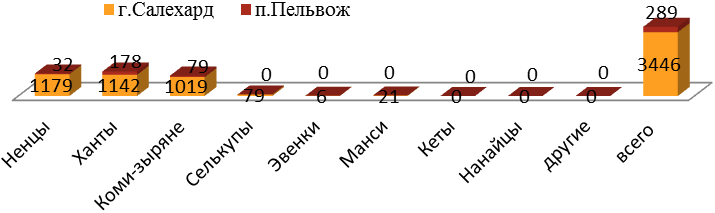 Количество детей указанной категории горожан в возрасте от 0 до 16 лет составляет 808 человек, из них дети дошкольного возраста – 418 человек и школьники – 390 человек. Доля детей от общей численности постоянного населения коренных малочисленных народов Севера муниципального образования по состоянию на 01 января 2014 года насчитывает 30,6 %. Естественный прирост обозначенной категории населения составило 230 человека. Численность детей из числа коренного населения города Салехарда в возрастном цензе до 16 лет имеет тенденцию стабильного роста, что свидетельствует о положительных демографических тенденциях и социальной политики, проводимой Администрацией муниципалитета.ТаблицаОсновные показатели численности детей из числа коренных малочисленных народов Севера муниципального образования (с учетом сельского поселения п.Пельвож)в возрастном цензе от 0 до 16 летПримечание: *данные по численности коренного населения муниципального образования представлены по итогам переписи 2002 года.Информация за 2012 год скорректирована с учетом сведений предоставленных территориальным органом Федеральной службы государственной статистики по Ямало-Ненецкому автономному округу по итогам Всероссийской переписи населения 2010 года.Уровень жизни населения, ведущего кочевой и полукочевой образ жизни, ниже уровня жизни населения, проживающего в сельских населенных пунктах и городах автономного округа по целому ряду таких жизненно важных показателей, как жилищно-коммунальные и бытовые условия, медицинское обслуживание, условия труда, посещаемость детьми детских учреждений, уровень занятости.Для создания максимально благоприятных социальных, экономических гарантий, сохранения традиционного образа жизни, развития традиционных отраслей производства, этнокультурного развития коренных малочисленных народов Севера в автономном округе принята постановлением Государственной Думы автономного округа от 23.02.2000  № 866 «Концепция развития коренных малочисленных народов Севера в Ямало-Ненецком автономном округе», определившая  политику автономного округа по отношению к коренным народам Ямала на долговременную перспективу.С целью содействия в оказании экстренной медицинской помощи лицам, ведущим кочевой/полукочевой образ жизни и занимающимся традиционными видами хозяйственной деятельности, в том числе детскому населению, в рамках реализации окружной долгосрочной целевой программы «Сохранение традиционного образа жизни, культуры и языка коренных малочисленных народов Севера Ямало-Ненецкого автономного округа на 2012-2015 годы» в 2013 году приобретено 10 медицинских аптечек укомплектованных лекарственными препаратами и изделиями медицинского назначения, перечень которых утверждён департаментом здравоохранения Ямало-Ненецкого автономного округа. Кроме того, в целях содействия энергообеспечению семей, ведущих кочевой образ жизни 28 семьям оленеводов  предоставлены денежные средства на приобретение горюче-смазочных материалов для мини-электростанций, выделяемые в форме межбюджетных субсидий из средств окружного бюджета и 40 единиц средств связи.В соответствии со статьей 24 Закона автономного округа от 31.01.2000 № 6-ЗАО «Об образовании в Ямало-Ненецком автономном округе» детям из числа коренных малочисленных народов Севера, проживающим в автономном округе и ведущим традиционный образ жизни, предоставляется социальная поддержка в получении общедоступного и бесплатного общего образования в государственных и муниципальных образовательных учреждениях, реализующих программы общего образования (школах-интернатах), получении начального и среднего профессионального образования в государственных образовательных учреждениях начального и среднего профессионального образования, находящихся в ведении автономного округа, на основе полного государственного обеспечения.На территории города функционируют 5 учреждений начального профессионального образования, численность обучающихся из числа коренных народов в которых составила 665 человек.Осуществляя меры социальной поддержки представителям аборигенного населения автономного округа, в IV квартале 2013 года решением Комиссии по распределению финансовых средств в части возмещения расходов на получение первого высшего образования (по заочной форме обучения) лицам из числа коренных малочисленных народов Севера, выплаты дополнительных социальных стипендий и оплаты проживания в общежитиях студентам из малоимущих семей коренных малочисленных народов Севера, обучающимся в высших учебных заведениях Российской Федерации были предоставлены 14 студентам данной категории на общую сумму 350 тыс. рублей.В соответствии со статьей 11 Закона автономного округа от 06.10.2006  № 49-ЗАО «О защите исконной среды обитания и традиционного образа жизни коренных малочисленных народов Севера в Ямало-Ненецком автономном округе» в городе обеспечивается сохранение и развитие языка и письменности, национального искусства, фольклора, национальных видов спорта коренных малочисленных народов Севера в порядке, предусмотренном федеральными законами и законами автономного округа.В ряде общеобразовательных учреждений и муниципальных учреждениях культуры, расположенных на территории города, в учебные и образовательные планы включены уроки и мероприятия национально-регионального компонента: литературное краеведение, культура народов Ямала, уроки краеведения, традиционные промыслы коренных малочисленных народов Севера, декоративно-прикладное искусство, бисероплетение, навыки ориентирования на местности (в тундре, в лесной зоне), фольклорные праздники и фестивали.Все вышеперечисленные меры работы способствуют успешной социализации и дальнейшему трудоустройству детей из числа коренных малочисленных народов Севера.В заключении отметим, что в муниципальном образовании сохранены существующие социальные гарантии, создаются условия для охраны здоровья, повышения уровня образования детей и молодежи из числа коренных малочисленных народов Севера. Сохранения языка, культуры и традиционного образа жизни коренных малочисленных народов Севера и является одной из приоритетных направлений деятельности органов государственной власти и органов местного самоуправления  автономного округа.15. Профилактика безнадзорности несовершеннолетнихКомиссия по делам несовершеннолетних и защите их прав при Администрации муниципального образования город Салехард (далее - Комиссия) осуществляет свою деятельность на основании Федерального закона от 24.06.1999  № 120-ФЗ «Об основах системы профилактики безнадзорности и правонарушений несовершеннолетних», Закона ЯНАО от 08.10.2010  № 98-ЗАО «О комиссиях по делам несовершеннолетних и защите их прав», Закона ЯНАО от 28.12.2005 № 106 «О наделении органов местного самоуправления отдельными государственными полномочиями Ямало-Ненецкого автономного округа по профилактике безнадзорности и правонарушений несовершеннолетних», «Положения о комиссиях по делам несовершеннолетних», утвержденного Указом Президиума Верховного Совета РСФСР от 03.06.1967 (в редакции 06.08.1986 г.) и иных нормативно-правовых актов, регламентирующих деятельность комиссий по делам несовершеннолетних и защите их прав.Деятельность Комиссии организована в соответствии с нормативно-правовыми актами Администрации муниципального образования г. Салехард по вопросам исполнения основной деятельности:- Постановление Администрации МО г. Салехард от 04.06.2013  № 223 «Об утверждении Положения об отделе по обеспечению деятельности городской комиссии по делам несовершеннолетних и защите их прав Администрации города»;- Постановление Администрации МО г. Салехард от 03.09.2013  № 429 «Об утверждении Положения о комиссии по делам несовершеннолетних и защите их прав при Администрации города» в соответствии с Законом ЯНАО от 08.10.2010  № 98 - ЗАО с изменениями и дополнениями;- Постановление Администрации МО г. Салехард от 21.02.2013 № 68 «Об утверждении Порядка постановки и снятия с профилактического учета несовершеннолетних и семей, находящихся в социально опасном положении в комиссии по делам несовершеннолетних и защите их прав при Администрации города Салехарда»;- Распоряжение Администрации МО г. Салехард от 22.02.2013  № 206-р «Об утверждении состава комиссии по делам несовершеннолетних и защите их прав при Администрации муниципального образования город Салехард»;- Распоряжение Администрации МО г. Салехард от 28.09.2012 № 1484-р «Об утверждении плана мероприятий, направленных на совершенствование деятельности по оказанию помощи детям и подросткам в случаях жестокого обращения с ними в муниципальном образовании город Салехард на 2012-2013 годы»;- Распоряжение Администрации МО г. Салехард от 05.09.2012 № 1325-р «Об утверждении плана мероприятий по профилактике суицидов, предупреждению и предотвращению суицидальных попыток среди несовершеннолетних в муниципальном образовании город Салехард на 2012 и 2013 годы»;- Распоряжение Администрации МО г. Салехард от 30.08.2013 № 1245-р «Об утверждении межведомственного плана мероприятий по профилактике безнадзорности, беспризорности, наркомании, токсикомании, алкоголизма, правонарушений несовершеннолетних и защите их прав в муниципальном образовании город Салехард на 2013-2015 годы»; -Постановление Администрации МО г. Салехард от 23.08.2013  № 412 с изменениями и дополнениями в закон ЯНАО от 05 апреля 2010 года «Об экспертной комиссии для оценки предложений об определении мест, нахождение в которых может причинить вред здоровью детей, их физическому, интеллектуальному, психическому, духовному и нравственному развитию, и общественных мест, в которых в ночное время не допускается нахождение детей без сопровождения родителей (лиц, их заменяющих) или лиц, осуществляющих мероприятия с участием детей в городе Салехарде»;-Решение Городской Думы города Салехарда от 23.12.2011  № 109 «Об утверждении Перечня общественных  мест, в которых в ночное время не допускается нахождение детей без сопровождения родителей (лиц, их заменяющих) или лиц, осуществляющих мероприятия с участием детей, на территории города Салехарда;- Постановление Администрации МО г. Салехард от 06.09.2013  № 169 «Об утверждении Положения об организации кружковой и досуговой деятельности несовершеннолетних, состоящих на профилактических учетах».Так же разработаны и утверждены постановлением Комиссии методические рекомендации для специалистов органов и учреждений системы профилактики безнадзорности и правонарушений несовершеннолетних по вопросу защиты детей от жестокого обращения, по вопросу противодействия экстремизму в молодежной среде, по действиям при выявлении употребления (подозрении в употреблении) наркотических, либо психоактивных веществ несовершеннолетними.В 2013 году по решению Комиссии подписано Соглашение о сотрудничестве между департаментом образования Администрации МО г. Салехард и ГБУЗ СОКБ, в целях оказания временного устройства и помощи несовершеннолетним, оказавшимся в социально опасном положении, в возрасте от рождения до 18 лет.Комиссия приоритетными направлениями своей деятельности в 2013 году считала: координация деятельности всех служб системы профилактики безнадзорности и правонарушений несовершеннолетних по защите прав и законных интересов несовершеннолетних, повышение эффективности в профилактической работе с несовершеннолетними и семьями, находящимися в социально-опасном положении, осуществление мер по выявлению и устранению причин и условий, способствующих безнадзорности, беспризорности, правонарушениям и антиобщественным действиям несовершеннолетних, решение вопросов летней занятости несовершеннолетних, организации кружковой и досуговой занятости, формированию навыков здорового образа жизни и др.. Являясь основным координатором и контролирующим центром по профилактике безнадзорности и правонарушений несовершеннолетних, Комиссия объединила деятельность всех учреждений, организаций, структурных подразделений Администрации города по предупреждению безнадзорности и беспризорности детей и подростков, защите прав и интересов несовершеннолетних во всех сферах жизнедеятельности, осуществляла контроль за соблюдением условий содержания и воспитания несовершеннолетних в органах и организациях государственной системы профилактики. В 2013 году в целях повышения эффективности деятельности Комиссии был изменен ее состав, и на конец отчетного периода в состав Комиссии входит 18 человек, в том числе 4 штатных сотрудника Комиссии, представители общественных объединений, религиозных конфессий, общественный помощник Уполномоченного по правам ребенка в городе Салехарде. Деятельность Комиссии осуществлялась в соответствии с планом работы на 2013 год. Всего в 2013 году проведено 27 заседаний Комиссии, одно заседание совместно с Антинаркотической комиссией города по вопросу профилактики алкоголизма и наркомании среди несовершеннолетних на территории города Салехарда. На заседаниях Комиссии рассмотрено 326 вопросов (2012 год - 165), рост составил 98%, из них по защите прав и законных интересов несовершеннолетних - 256 вопросов (2012 год - 109), рост составил на 135%, общепрофилактических вопросов - 70 (2012 год - 56), рост составил на 25%.На заседаниях Комиссии проведен анализ состояния преступности в подростковой среде (поквартально), рассматривались вопросы профилактики употребления алкогольных и спиртосодержащих продукций и наркомании, предупреждения совершения преступлений и правонарушений в подростковой среде, формы и методы работы с неблагополучными семьями, вопросы соблюдения законодательства в отношении несовершеннолетних во всех сферах жизнедеятельности, включая образование, трудовое законодательство, организацию кружковой и досуговой деятельности подростков, летней занятости несовершеннолетних, состоящих на учете в Комиссии, а также, в пределах своей компетенции, рассматривались дела о совершении правонарушений и общественно опасных деяний несовершеннолетними, принимались меры административного воздействия в отношении подростков, родителей и иных взрослых лиц. Так, 10.01.2013  на заседании Комиссии  подведены итоги работы учреждений системы профилактики правонарушений среди несовершеннолетних города в 2012 году и выполнение комплексного плана мероприятий работы Комиссии, 05.02.2013  рассмотрен вопрос о состоянии преступности среди несовершеннолетних и о принимаемых мерах по ее снижению, 05.03.2013  рассмотрен вопрос о выполнении постановления № 223 от 04.05.2011 года «Об утверждении Порядка взаимодействия органов и учреждений системы профилактики безнадзорности и правонарушений несовершеннолетних в МО г. Салехард», 06.08.2013  рассмотрен вопрос «Об исполнении Федерального закона от 24.06.1999 года №120-ФЗ «Об основах системы профилактики безнадзорности и правонарушений несовершеннолетних», 03.09.2013  рассмотрен вопрос «Об организации профилактической работы с несовершеннолетними, освобожденными из учреждений уголовно-исполнительной системы, вернувшихся из специальных учебно-воспитательных учреждений закрытого типа, а также с осужденными к мерам наказания, не связанным с лишением свободы». Кроме того, особое внимание уделялось вопросам профилактики жестокого обращения с детьми, профилактике суицидальных проявлений в молодежной среде, охране прав и законных интересов несовершеннолетних и детей, оставшихся без попечения родителей, а также вопрос о реализации закона от 05.04.2010  № 40-ЗАО «О мерах по содействию физическому, интеллектуальному, психическому, духовному и нравственному развитию детей и предупреждению причинения им вреда на территории Ямало-Ненецкого автономного округа». По всем рассмотренным вопросам приняты решения, назначены сроки исполнения и лица, ответственные за их реализацию. В течение 2013 года отслеживалось исполнение принятых решений и постановлений Комиссии. Объем выполняемой работы по профилактике правонарушений является значительным и разнообразным по формам. Динамику развития этой работы, взаимосвязи в системе профилактики  можно представить следующим образом.ТаблицаЗначительную часть работы Комиссии составляет рассмотрение административных материалов, поступивших на несовершеннолетних и их родителей (законных представителей), иных лиц из ОВМД России по городу Салехарду.            Эту часть деятельности представляют следующие статистические материалы:ТаблицаВ 2013 году на заседаниях комиссии рассмотрено 409 административных материалов на несовершеннолетних, родителей и иных взрослых лиц, против 392 в прошлом году, из них прекращено 25(2012 год - 19). По общему количеству рассмотренных дел в отношении несовершеннолетних наблюдается незначительное увеличение,  что составляет 246 дел, против 235 за аналогичный период прошлого года, увеличение на 5%.  Штатными сотрудниками Комиссии в 2013 году принято участие в 17 заседаниях суда по делам, связанным с защитой прав и законных интересов несовершеннолетних, против 8 в 2012 году.С целью координации деятельности органов и учреждений системы профилактики еженедельно проводятся рабочие совещания при заместителе Главы Администрации  города по социальной политике, председателе комиссии. Кроме того, вопросы деятельности органов и учреждений системы профилактики рассматриваются на Межведомственной комиссии по профилактике правонарушений и Антинаркотической комиссии города. Так за отчетный период  подготовлено 6 информаций с предложениями по улучшению профилактической работы по профилактике  безнадзорности и правонарушений несовершеннолетних.Штатными сотрудниками Комиссии проводятся рабочие встречи, совещания, консилиумы с представителями органов и учреждений системы профилактики города по вопросам, касающимся исполнения ими законодательства в отношении несовершеннолетних, проведения индивидуальной профилактической работы с детьми «группы риска», с семьями  находящимися в социально опасном положении, летней занятости несовершеннолетних.В 2013  году Комиссией за счет субвенций выделяемых муниципальному образованию для осуществления отдельных государственных полномочий на профилактику безнадзорности и правонарушений несовершеннолетних продолжена работа по изготовлению просветительской (буклеты) и сувенирной (магниты и значки с эмблемой комиссии) продукции для несовершеннолетних и родителей, на телевидении и радио «Северный ветер»  выходят в эфир  и транслируются 9 аудио - и 9 видеороликов (пропаганда закона ЯНАО №40-ЗАО, № 81-ЗАО). На территории города размещено 2 баннера о запрете нахождения несовершеннолетних без сопровождения взрослых в ночное время, профилактике здорового образа жизни. С одноименной тематикой  выпущены карманные календари на 2013 год, часть из них розданы несовершеннолетним и их законным представителям на заседаниях Комиссии в профилактических целях, другая часть распространялась в учебных заведения города и организациях.Деятельность Комиссии постоянно освещалась в средствах массовой информации: в 2013 году  проведено 21 выступление в СМИ, из них 19  выступлений на телевидении и 2 статьи в печатных изданиях.По данным ОМВД России по городу Салехарду состояние оперативной обстановки по линии несовершеннолетних на территории муниципального образования город Салехард характеризовалось увеличением количества преступлений, совершенных несовершеннолетними и при их соучастии, рост подростковой преступности составил на 17% (с 19 до 23). По видам преступления распределились следующим образом: кражи - 15, иные преступления - 8. Рост подростковой преступности на территории города можно объяснить тем, что из 13 учетных преступлений 8 совершены в 2012 году, из 6 преступлений, совершенных несовершеннолетними в состоянии алкогольного опьянения, 5 были совершены в 2012 году и 5 преступлений совершены несовершеннолетними, проживающими в других муниципальных образованиях округа. Фактически в 2013 году, роста преступности среди лиц, проживающих на территории города, не произошло.В группе, состоящей из несовершеннолетних, совершено 2 преступления (1), совместно со взрослыми совершено 2 преступления (4). Участие в совершении преступлений приняли 19 несовершеннолетних (в 2012 году - 22, из них в возрасте 14-15 лет – 6 (5), 16-17-лет – 13  (17), из них учащиеся – 14 (18), студенты -0 (0), без определенных занятий – 4 (3). Ранее совершавшие – 5 (5), ранее судимые – 1 (3).Следует отметить снижение количества общественно-опасных деяний, совершенных несовершеннолетними, не достигшими возраста привлечения к уголовной ответственности на 16% ( с 24 до 20), из них повторных с 5 до 6. За отчетный период Комиссией подготовлено и направлено 975 информаций учреждениям, предприятиям, исполнительным органам власти по вопросам профилактики безнадзорности и правонарушений несовершеннолетних, против 956 за аналогичный период прошлого года, рост составил на 2%.Учитывая вышеизложенное и в целях дальнейшей реализации Федерального закона от 1999 года № 120-ФЗ «Об основах системы профилактики безнадзорности и правонарушений несовершеннолетних» и других нормативно-правовых актов, Комиссия в 2014 году определяет приоритетные направления в своей деятельности:- активизация профилактической работы всеми субъектами профилактики по снижению подростковой преступности; -  защита прав и законных интересов несовершеннолетних;- усиление профилактической работы по профилактике алкоголизма, наркомании, табакокурения среди несовершеннолетних;- повышение качества реабилитационной работы с семьями и детьми, оказавшимися в социально опасном положении;- координация ведомств системы профилактики, направленная на раннюю профилактику детского насилия, жестокого обращения с детьми, суицидальных проявлений среди несовершеннолетних;-  организация летней занятости несовершеннолетних; - организация кружковой, досуговой занятости несовершеннолетних, состоящих на профилактических учетах.15.Профилактика правонарушений несовершеннолетнихСостояние оперативной обстановки по линии несовершеннолетних на территории города характеризуется увеличением количества преступлений, совершенных несовершеннолетними 2013 год - 23 (2012 год  -19, 2011 год - 50).      В 2013 году 10 преступлений совершены несовершеннолетними, проживающими в других муниципальных образованиях, 4 совершены несовершеннолетними, учащимися 1-го курса ЯМК, прибывшими в г. Салехард на обучение из других муниципальных образований. В структуре подростковой преступности лидирующее место занимают имущественные деяния. Так, совершено 15 краж (2012 год -13, 2011 год - 29), 1 разбой (2012 год -1, 2011 год - 0), 1 грабеж (2012 год - 0, 2011 год - 7).  По итогам 2013 года  уровень групповой преступности с участием несовершеннолетних на территории города практически остался на прежнем уровне. Всего с участием несовершеннолетних совершено 4 групповых преступлений (2012 год - 5, 2011 год - 0), 2 из них в составе смешанных групп (2012 год - 4,  2011 год - 1),  2 преступления совершено в составе подростковой группировки (2012 год -1, 2011 год - 0).В состоянии  алкогольного опьянения несовершеннолетними совершено 5 преступлений (2012 год - 2,  2011 год - 6).Кроме того, из вышеуказанного числа преступлений 2 совершены несовершеннолетним, проживающим в другом муниципальном образовании, 2 преступления совершены учащимися ЯМК. Преступлений, совершенных подростками в состоянии наркотического опьянения, за последние 3 года не зафиксировано.В вечернее и ночное время несовершеннолетними либо с их участием совершено 14 преступлений (2012 год  - 31).Снизилась повторная подростковая преступность, несовершеннолетними совершено 1 «рецидивное» преступление (2012 год  - 3,  2011 год - 16).    В совершении преступлений участвовали несовершеннолетние в количестве 19 человек (2012 год - 22, 2011год - 41). Количество учащихся от общего числа несовершеннолетних, совершивших преступления, уменьшилось (с 18 в 2012 году, до 14 в 2013 году, 2011 год - 33). Также в совершении преступлений приняли участие  4 лица без определенных занятий (2012 год -3,  2011 год  - 6).Основную массу участников преступлений, как и в прошлом году, составляют лица в возрасте 16-17 лет (2013 год – 13, 2012 год – 17, 2011 год - 31). Количество участников преступлений в возрасте 14-15 лет увеличилось (с 5 до 6), (2011 год - 10).Снизился уровень преступности среди лиц, имеющих судимость. В 2013 году 1 ранее судимый несовершеннолетний допустил совершение преступления (2012 год -3, 2011 год - 11). Количество лиц, ранее совершивших преступления, осталось на прежнем уровне (2011 год – 16, 2012- 2013 годы – 5).Также на прежнем уровне осталась преступность среди лиц, состоящих на профилактическом учете в отделении ПДН ОМВД России по г.Салехарду, (2011 год – 20, 2012 -2013 годы – 4).Из 19 участников преступлений к уголовной ответственности привлечено 8  несовершеннолетних (2012 год - 7,  2011 год - 25), 8 освобождены от уголовной ответственности по различным основаниям  (2012 год  -15, 2011 год - 16). Соотношение количества участников преступления (22) с численностью детского населения в возрасте, с которого наступает уголовная ответственность на обслуживаемой территории (1 588 несовершеннолетних в возрасте от 14 до 18 лет), составляет 1/91.По итогам 2013 года снизилось количество общественно-опасных деяний, совершенных несовершеннолетними, не достигшими возраста, с которого наступает уголовная ответственность. Данной категорией лиц в 2013 году  совершено 20 деяний (2012 год - 24, 2011 год - 36). Также снизилось количество повторных общественно опасных деяний с 6  в 2012 году до 5 в 2013 году (2011 год - 9). Структура малолетней преступности схожа со структурой преступности лиц, достигших уголовно-наказуемого возраста.В совершении 20 общественно-опасных деяний приняли участие  несовершеннолетние в количестве 30 человек (2012 год -21, 2011 год - 40). 5 подростков совершили повторные ООД  (2012 год - 4, 2011 год -9).Соотношение количества участников общественно-опасных деяний (30) с численностью детского населения на обслуживаемой территории в возрасте до 14 лет                   (10 959), составляет 1/365.В отношении подростков, допустивших совершение общественно-опасных деяний, после вынесения постановления об отказе в возбуждении уголовного дела копии материалов  направлены в КДН и ЗП для рассмотрения и принятия мер воздействия. Основной причиной совершения несовершеннолетними повторных ООД является неблагополучие в семьях и, соответственно, отсутствие контроля со стороны родителей за детьми.В целях предупреждения роста подростковой преступности  сотрудниками ОМВД России по г. Салехарду постоянно проводились различные мероприятия профилактического характера.Анализ приведенных выше статистических данных указывает на необходимость совершенствования деятельности отделения ПДН ОМВД России по г. Салехард, органов и учреждений системы профилактики в 2014 году по ряду направлений, касающихся подростковой преступности:-  необходимо активизировать профилактическую работу с подучетными категориями лиц, организовать информирование несовершеннолетних об ответственности за совершение правонарушений и преступлений; -  продолжить проведение профилактических рейдовых мероприятий, в ходе которых во взаимодействии с заинтересованными ведомствами выявлять неблагополучные семьи;- в целях недопущения в дальнейшем  роста  подростковой преступности, предупреждения безнадзорности  и правонарушений несовершеннолетних, принять меры к организации  занятости подростков, состоящих на учете в отделении ПДН и из неблагополучных семей; - проводить совместные мероприятия с органами и учреждениями  системы профилактики, направленные на выявление несовершеннолетних, употребляющих алкоголь, установления мест приобретения алкоголя подростками; - в ходе  профилактических  акций, проводимых на территории города, организовывать встречи руководящего состава и сотрудников ОМВД России по г. Салехарду с учащимися учебных заведений, их родителями и педагогическими коллективами. На данных встречах активно пропагандировать здоровый образ жизни, призывать к немедленному реагированию и обращению в дежурную часть ОМВД России по г. Салехарду в случае установления  фактов продажи алкоголя и табака несовершеннолетним, нахождения несовершеннолетних в ночное время на улицах и в общественных местах города, в том числе в состоянии опьянения, вовлечения несовершеннолетних в употребление алкоголя.Следует отметить, что на территории города специальных учебно-воспитательных учреждений закрытого типа нет, работа ведется только через ЦВСНП   УМВД по Тюменской области, что не позволяет в полном объеме использовать возможности ЦВСНП и специальных учебно-воспитательных учреждение закрытого типа. На территории города имеется практика применения ювенальных технологий как Салехардским городским судом, так и мировым судом  города. Под термином «ювенальная технология» понимается применение общепризнанных принципов и норм международного права в судопроизводстве по делам о преступлениях несовершеннолетних в рамках действующего российского уголовного, уголовно-процессуального, уголовно-исполнительного законодательства, а также законодательства о профилактике безнадзорности и правонарушений несовершеннолетних и защите из прав. Применение ювенальных технологий в уголовном судопроизводстве по делам о преступлениях несовершеннолетних, применяемых в судах общей юрисдикции РФ, направлены на повышение воспитательного значения судебного процесса и профилактики рецидива путем социального сопровождения несовершеннолетнего после суда. При рассмотрении уголовных дел о преступлениях совершенных несовершеннолетними и в составе смешанных групп судами общей юрисдикции необходимо наличие знания у судей не только законодательства о несовершеннолетних, но и знаний педагогики, психологии, детской психиатрии. В судебном заседании участвуют специалисты органов и служб системы профилактики безнадзорности и правонарушений несовершеннолетних, правоохранительные органов.В ходе судебного разбирательства по уголовному делу о преступлении, совершенном несовершеннолетним, наряду с доказыванием обстоятельств указанных в ст. 73 УПК РФ представляются еще и необходимые сведения, содержащиеся в ст. 421 УПК РФ (условия жизни и воспитания несовершеннолетнего, уровень психического развития, влияние на несовершеннолетнего старших по возрасту лиц, медицинское освидетельствование несовершеннолетнего). Ограничивается гласность при судебном разбирательстве дел в отношении несовершеннолетних и обеспечивается право несовершеннолетних на конфиденциальность. Экономия уголовной репрессии: проведение примирительных процедур восстановительного правосудия, назначение принудительных мер воспитательного воздействия и наказаний, которые отбываются в обществе, главный акцент при этом делается на оказании помощи семье несовершеннолетнего в его исправлении, преодолении последствий противоправного поведения подростка. Среди несовершеннолетних, состоящих на учете в отделении ПДН ОМВД России по  г. Салехарду, в 2013 году судом общей юрисдикции к 4 подросткам применены меры воспитательного воздействия, к 5 - примирительная процедура восстановительного правосудия. С представителями КДН и ЗП систематически проводятся совместные рейдовые мероприятия с привлечением представителей других субъектов профилактики. Совместные рейдовые мероприятия проводятся  с целью выявления несовершеннолетних, находящихся в ночное время в общественных местах (в кафе, в подъездах домов, на улице и т.д.). 	Отделение ПДН сотрудничает с Департаментом образования и учебными заведениями города. Совместно с  социальными службами школ сотрудники отделения ПДН проводят профилактическую работу с учащимися, их родителями, осуществляют патронаж по месту жительства учащихся и неблагополучных семей, состоящих на профилактическом учете, участвуют в  советах профилактики, присутствуют на родительских собраниях. Совместно с представителями школ, КДН и ЗП собираются материалы о помещении несовершеннолетних в специальные учебно-воспитательные учреждения закрытого типа. Сотрудниками ПДН неоднократно в течение  2013 учебного года в учебных заведениях проводились круглые столы, викторины, лекции, направленные на информирование несовершеннолетних об ответственности за совершение правонарушений и преступлений. Всего за 2013 год прочитано 747 лекции (2012 год - 596, 2011 год  - 440), причем, лекции проводятся не только в учебный период, но и в летнее время. Так, сотрудниками отделения ПДН  ОМВД России по г. Салехарду в пришкольных лагерях дневного пребывания, организованных в летний период в  МАОУ «Гимназия №1», МБОУ СОШ № 2, МБОУ СОШ № 3, МБОУ СОШ с и УИОП, которые посещали и подростки, состоящие на профилактическом учете в ОПДН, проводились лекции, направленные на информирование несовершеннолетних об ответственности за совершение правонарушений и преступлений, о вреде алкоголизма и т.д. Отделение по делам несовершеннолетних осуществляет профилактическую работу в  контакте с органами опеки и  попечительства. Проводятся  совместные  мероприятия по проверке неблагополучных семей, при необходимости проводится изъятие детей из семьи. В городе функционирует социально-реабилитационный  центр «Доверие». Сотрудники МКУ СРЦН «Доверие» всегда стараются оказать помощь в решении имеющейся проблемы, несмотря  на  загруженность  центра, участвуют в совместных рейдовых мероприятиях. Специалистами отдела опеки и попечительства в соответствии со ст.77 СК РФ в 2013 году производилось отобрание из неблагополучных семей несовершеннолетних, работа с данными семьями проводилась при участии сотрудников отделения ПДН. Сотрудники отделения ПДН и представители опеки постоянно поддерживают контакт, в том числе и с использованием средств сотовой связи.Инспектора отделения ПДН совместно с представителями отдела опеки и попечительства на родителей, не занимающихся воспитанием несовершеннолетних детей, готовят материалы в суд для решения  вопроса о лишении их родительских прав.Отделение ПДН ОМВД России по г. Салехарду взаимодействует с Департаментом  по труду и социальной защите населения. Между отделением ПДН и отделом социальной защиты осуществляется обмен информацией, представители отдела социальной защиты  принимают участие в проведении рейдов  по  профилактике правонарушений несовершеннолетних.      Осуществляется взаимодействие с медицинскими работниками детской поликлиники при сборе материалов на лишение родительских прав лиц, не исполняющих обязанности по воспитанию детей, в работе с неблагополучными семьями.         В своей деятельности по организации работы, направленной на предупреждение правонарушений и преступлений среди несовершеннолетних, отделение ПДН взаимодействует с прокуратурой, судом, органами  юстиции. Совместно с субъектами системы профилактики принимались меры к организации  занятости и досуга несовершеннолетних, состоящих на учете в отделении ПДН.  Неоднократно организовывались совместные рейдовые мероприятия по неблагополучным семьям, состоящим на учете в отделении ПДН ОМВД России по                    г. Салехарду с представителями Храма Петра и Павла. В период летних школьных каникул  2013 года сотрудниками отделения ПДН ОМВД России по г. Салехарду осуществлялась помощь КДН и ЗП,  МКУ СРЦН «Доверие» в организации сбора групп детей, прежде всего состоящих на учете в ПДН, в загородные лагеря «Снежинка» (г. Тюмень),  «Северные просторы» (п. Харп), лагеря Краснодарского края. Кроме того, сотрудники подразделения предлагают подросткам посещать кружки и секции, в том числе  работающие и на базе ОМВД России по г. Салехарду. По необходимости в ЦЗН, Департамент по труду и социальной защите населения  направляют ходатайства для организации занятости несовершеннолетних. С учащимися учебных заведений проводятся тематические лекции-беседы с целью формирования в подростковой среде атмосферы нетерпимости к экстремистским проявлениям, уважительное отношение к гражданам других национальностей.В целях профилактики противоправной деятельности несовершеннолетних и профилактики групповой преступности сотрудниками  отделения ПДН с каждым подростком, допустившим совершение противоправного деяния, а также с их законными представителями проводятся индивидуальные профилактические беседы, в ходе которых подростки и их родители письменно (с этой целью разработан лист профилактической беседы) предупреждаются об ответственности за совершение преступлений и правонарушений, о необходимости надлежащего контроля за детьми.	Ввиду того, что в городе отсутствует центр временного содержания несовершеннолетних правонарушителей, работа ведется с ЦВСНП УМВД России по Тюменской области. Сотрудниками отделения  ПДН ОМВД России по г. Салехарду в ЦВСНП направляются только несовершеннолетние, в отношении которых судом принято решение  о помещении их в специальное учебное заведение закрытого типа, так как одной из задач ЦВСНП является доставление несовершеннолетних в специальные учебные заведения закрытого типа.Сотрудниками отделения ПДН в 2013 году направлено  1 ходатайство в КДН и ЗП Администрации МО г. Салехард о направлении подростка в специальное учебное заведение закрытого типа.  По итогам 2013 года на учете в отделении ПДН ОМВД по г. Салехарду состоит 112 несовершеннолетних (2012 год -118, 2011 год - 190). Из них 22 несовершеннолетних (2012 год - 35, 2011 год - 75) состоит на учете за употребление алкоголя, 5 подростков - за употребление одурманивающих веществ (2012 - 6), (2011 - 8).  В 2013 году сотрудниками ОМВД России по г. Салехарду к административной ответственности  за появление в общественных местах в состоянии опьянения (ст.20.21 КоАП РФ) привлечено 48 (2012 год - 85,  2011 год  - 202) несовершеннолетних. За появление в состоянии опьянения несовершеннолетних, а равно распитие ими пива, алкогольной и спиртосодержащей продукции (ст.20.22 КоАП РФ) привлечено 34 (2012 год -31, 2011 год - 47) законных представителя несовершеннолетних. За указанный период  выявлено 9 административных правонарушений (2012 год -17), предусмотренных ст. 2.11 Закона ЯНАО № 81-ЗАО «Об административных правонарушениях» (пребывание несовершеннолетних со слабоалкогольными напитками, пивом или напитками, изготовленными на его основе, в общественных местах, тара, которых является вскрытой). Сотрудниками полиции выявлено 14 фактов вовлечения несовершеннолетних в употребление спиртных напитков и пива (ст. 6.10 ч.1, 2,3) (2012 год -14).В 2013 г. сотрудниками ОПДН ОМВД России по г. Салехарду привлечено к административной ответственности по ч. 2.1 ст. 14.16 КоАП РФ (розничная продажа несовершеннолетнему алкогольной продукции, если это действие не содержит уголовно-наказуемого деяния)  15 правонарушителей (2012 год - 8,  2011 год - 10).  С целью недопущения продажи алкогольной продукции несовершеннолетним на территории города сотрудниками ОМВД России по г. Салехарду  в 2013 году проводились профилактические рейдовые мероприятия, направленные на установление мест приобретения алкоголя подростками. По каждому факту употребления алкогольной продукции несовершеннолетним выяснялись обстоятельства приобретения подростком спиртных напитков. Проводились встречи с руководителями торговых организаций (магазинов, кафе и т.д.), осуществляющих реализацию алкогольных и спиртосодержащих напитков, с целью выработки единых профилактических мероприятий, направленных на недопущение продажи спиртного несовершеннолетним. С продавцами проводились беседы о недопущении продажи алкоголя. Организовывались рабочие встречи с руководителями организаций, осуществляющих услуги такси,  на предмет запрета доставки водителями такси в общежития ЯМК, ЯПАТ алкогольной и спиртосодержащей продукции.По ст. 2.8 ч. 2  Закона ЯНАО № 81-ЗАО «Об административных правонарушениях» привлечено 154 законных представителей несовершеннолетних (2012 год -101, 2011 год - 137). В целях снижения алкоголизма, одурманивания и наркомании в подростковой среде сотрудниками ОМВД России по г.Салехарду постоянно проводились различные мероприятия профилактического характера.Также принимались меры к организации  занятости и досуга несовершеннолетних. Несовершеннолетние привлекались к занятию спортом. Кроме того, руководством ОМВД России по г. Салехарду на базе отдела полиции организованы спортивные секции, которые активно посещают несовершеннолетние, в том числе и состоящие на профилактическом учете в ОПДН. Осуществлялось   ежедневное  вечернее патрулирование сотрудниками ОВППСП совместно с сотрудниками ОПДН, в ходе которого проверялись места концентрации несовершеннолетних (подъезды, дворовые площадки и т.д.), выявлялись несовершеннолетние,  находящиеся в ночное время на улицах и других общественных местах города, в том числе и в состоянии алкогольного опьянения.В целях профилактики  правонарушений и преступлений при ОМВД России по г. Салехарду в летние месяцы действовали отряды Юный друг полиции (ЮДП), состоящие  из  несовершеннолетних в возрасте от 14 до 18 лет, в том числе и состоящих на профилактическом учете в ОПДН. Подростки из данных отрядов выявляли нарушения Правил благоустройства на территории города, оставленное без присмотра имущество (велосипеды, детские коляски), расклеивали предупреждающие наклейки  на такое имущество. Распространяли памятки о мерах по противодействию хищениям имущества граждан на информационных стендах в подъездах жилых домов и памятки о видах телефонных мошенничеств в магазинах города (на банкоматах, платежных терминалах), на информационных стендах в подъездах жилых домов. Распространяли информацию об участковых уполномоченных полиции, обслуживающих административные участки, в подъездах жилых домов, на досках информации в магазинах города. Проверяли соблюдение управляющими компаниями города требований законодательства о противодействии терроризму в части ограничения доступа и исключения возможности несанкционированного проникновения лиц в чердачные и подвальные помещения жилых домов. Непосредственно участвовали в поиске похищенных велосипедов, детских колясок, согласно ориентировок ОМВД России по г. Салехарду.    Сотрудниками ОГИБДД ОМВД России по г. Салехарду совместно с отрядом ЮДП проводились совместные рейды, в ходе которых, с подростками, которые являются участниками дорожного движения, а именно осуществляют движение по проезжей части на велосипедах или скутерах, проводились профилактические беседы, а подростки из отряда ЮДП раздавали им памятки «Безопасность управления мотоциклом, скутером, велосипедом».    Отряд ЮДП также участвовал в профилактической акции «Твоя жизнь - твой  выбор», так отрядом ЮДП на мусорных контейнерах расположенных на территории города, расклеены постеры, указывающие жителям города на страшные последствия употребления наркотиков.         16. Положение несовершеннолетних, отбывающих наказание в воспитательных колониях, находящихся в специальных учебно- воспитательных учреждениях для детей с девиантным поведениемОрганизация  индивидуальной профилактической работы с семьями несовершеннолетних правонарушителей, отбывающих наказание в исправительных учреждениях и находящихся в специальных учреждениях закрытого типа, ведется в соответствии  с нормативно - правовыми актами, осуществляющими деятельность комиссий по делам несовершеннолетних и защите их прав.  По направленному в 2011 году несовершеннолетнему 1998 г.р. следующая информация: семья состояла  на учете в Комиссии с 26.06.2010 года, за употребление спиртных напитков и ненадлежащее исполнение родительских обязанностей по воспитанию детей. Родители неоднократно привлекались к административной ответственности  по ст. 5.35 КоАП и рассматривались на заседаниях комиссии по делам несовершеннолетних и защите их прав. 21.06.2011 года оба родителя в отношении сына  лишены родительских прав. В настоящее время  семья находится на патронировании  МКУ СРЦН  «Доверие».Несовершеннолетняя  1997 г.р. направлена по решению суда в январе 2012 года в  Куртамышское  специальное училище закрытого типа. Мать поддерживает тесную связь с училищем. Девочка  занимается в училище на «4» и «5», активно принимает участие в общественной жизни  учебного заведения.В 2013 год в летний период времени за хорошее поведение в учреждении  несовершеннолетняя  приезжала к родителям в город Салехард на каникулы. Комиссией поддерживается тесная связь с исправительными учреждениями и специальными учреждениями закрытого типа (обследование жилищно- бытовых условий семьи, запросы  характеристик  и  другие формы работы), решается вопрос общения родственников с воспитанниками по видеосвязи.     Динамика направления в специальные  учебно-воспитательные учреждения закрытого типа:В соответствии  с  комплексным планом работы Комиссии вопрос по  организации профилактической  работы с данной категорией семей  запланирован на  2014 год.17. ЗаключениеДеятельность органов местного самоуправления всех уровней и подведомственных им учреждений города по улучшению положения детей в соответствии с обозначенными стратегическими направлениями региональной государственной семейной политики позволила в 2013 году как добиться существенных положительных результатов, так и выявить недостатки и негативные моменты, требующие решения в 2014 году.В качестве достигнутых в 2013 году в автономном округе позитивных изменений в положении детей необходимо отметить следующее:в области демографии: сохранение естественного прироста населения;  уменьшилось количество детей, рожденных вне брака; увеличение процента рождения первого, второго и последующих детей; увеличение количества заключенных браков; увеличение количества семей с тремя и более детьми, состоящих на учете в департаменте по труду и  социальной защиты населения города;в области повышения уровня жизни и благосостояния: увеличение среднемесячных доходов на душу населения; увеличение размеров ежемесячных пособий на ребенка; увеличение размеров пенсий;в области здравоохранения: снижение показателя младенческой смертности; снижение показателя заболеваемости органов дыхания и костно-мышечной системы среди детей и подростков;в области питания детей:- 100%  охват горячим питанием учащихся общеобразовательных учреждений;в области образования: увеличение количества мест в дошкольных образовательных учреждениях за счет ввода в эксплуатацию 2 детских садов; Увеличился процент выпускников 2013 года, показавших максимальный тестовый балл по предметам;в области досуга детей и подростков: увеличение числа специализированных детских библиотек; увеличение числа экскурсионных посещений музейных учреждений; увеличение количества посещений киновидеосенсов;в области физкультурно-массовой и спортивной работы среди детей и подростков, развития детско-юношеского спорта: увеличение количества детей, занимающихся в физкультурно-спортивных учреждениях;в области организации отдыха и оздоровления детей и подростков: увеличение средств, выделенных на организацию отдыха и оздоровления детей и подростков; увеличение общей численности детей, охваченных отдыхом и оздоровлением;в области трудовой занятости несовершеннолетних: увеличение трудоустроенных несовершеннолетних граждан; увеличение числа трудоустроенных несовершеннолетних по программе «Организация временного трудоустройства несовершеннолетних в возрасте от 14 до 18 лет в свободное от учебы время»;в области развития системы учреждений социального обслуживания семей: деятельность детских телефонов доверия (службы экстренной психологической помощи) с единым общероссийским телефонным номером; ведение инновационных форм в работу учреждений социального обслуживания семьи и детей;в области положения детей-сирот и детей, оставшихся без попечения родителей: увеличение числа детей, устроенных в опекунские семьи; увеличение числа детей, устроенных в приемные семьи; увеличение числа приемных семей; увеличение размера выплаты денежных средств на содержание детей-сирот и детей, оставшихся без попечения родителей, находящихся под опекой и попечительством, в приемной семье;в области положения детей-инвалидов: развитие сети реабилитационных учреждений для детей-инвалидов;в области положения детей коренных малочисленных народов Севера: увеличение общего количества школьников из числа коренных малочисленных народов Севера, изучающих родные языки.в области профилактики безнадзорности несовершеннолетних: уменьшение числа несовершеннолетних, состоящих на учете в муниципальных комиссиях по делам несовершеннолетних и защите их прав; уменьшение числа семей, находящихся в социально опасном положении; в области профилактики преступности и правонарушений несовершеннолетних: снижение числа повторных преступлений, совершенных несовершеннолетними на территории города; в области профилактической работы с несовершеннолетними, осужденными без изоляции от общества: сокращение числа несовершеннолетних, осужденных без изоляции от общества.Вместе с тем, в 2013 году выявлены негативные моменты в сфере реализации детской политики, требующие решения, такие как:уменьшение  количества детей, рожденных у одиноких матерей;рост показателя перинатальной смертности;рост общей заболеваемости детей первого года жизни;проблема нехватки мест для детей в дошкольных образовательных учреждениях;увеличение численности детей-инвалидов;недостаточное число клубных формирований учреждений культурно-досугового типа;увеличение числа преступлений, совершенных в отношении несовершеннолетних.            9) отсутствие специализированного учреждения для временного устройства детей-сирот и детей, оставшихся без попечения родителей, на территории города. Для устранения негативных моментов в различных сферах жизнедеятельности детей, закрепления достигнутых положительных результатов и тенденций в 2014 году в городе необходимо принять комплекс мер, среди которых:содействие укреплению семейных ценностей и традиций, повышение качества жизни семей с детьми, защита прав детей, находящихся в трудной жизненной ситуации, в том числе прав на охрану здоровья, образование, социальное обслуживание, отдых и оздоровление;дальнейшее внедрение инновационных технологий реабилитации семей и детей в социозащитные учреждениях города:создание условий для полного охвата детей дошкольного возраста услугами учреждений дошкольного образования;совершенствование системы межведомственного взаимодействия в области профилактики безнадзорности и правонарушений несовершеннолетних;сохранение условий для полного охвата детей дошкольного возраста услугами учреждений дошкольного образования;реализация мероприятий по результатам диспансеризации детского населения  и совершенствования мониторинга состояния здоровья детей;организация профилактической работы по укреплению репродуктивного здоровья детей и подростков;создание более крепкого социального партнёрства публичных городских и школьных библиотек с целью формирования информационного социума;укрепление материально-технической базы отрасли культуры.Выполнение данных задач в рамках межведомственного взаимодействия по улучшению положения семей, определению новых приоритетов с учетом достигнутых в предыдущий период результатов позволит преодолеть негативные тенденции и повысить качество жизни  детей в городе.Перечень основных нормативных правовых актов, принятых в 2013 годуРаспоряжения Администрации муниципального образования г. Салехард-  Распоряжение Администрации муниципального образования город Салехард от 01 апреля 2013 года № 414-р «О предоставлении денежных выплат семьям, ведущим кочевой образ жизни, на приобретение горюче-смазочных материалов для мини-электростанций».- Распоряжение Администрации муниципального образования город Салехард от 28 октября 2013 года № 1596-р «О подготовке и проведении мероприятия, посвящённого Дню памяти жертв политических репрессий».- Распоряжение Администрации муниципального образования город Салехард от 07 июня 2013 года № 796-р «О подготовке и проведении открытого городского фестиваля уличного искусства в рамках празднования Дня молодёжи».- Распоряжение Администрации муниципального образования город Салехард от 06 июня 2013 года № 783-р «О подготовке и проведении городского праздника «День молодёжи».- Распоряжение Администрации муниципального образования город Салехард от 09 сентября 2013 года № 1288-р «О подготовке и проведении открытого городского спортивно-туристического проекта «Школа выживания».Распоряжение Администрации города Салехарда от 15 марта 2013 года N 343-р "Об утверждении муниципального плана ("дорожной карты") по ликвидации очереди детей в возрасте от 3 до 7 лет в дошкольные образовательные учреждения в муниципальном образовании город Салехард на 2013 - 2015 годы";Распоряжение  Администрации города Салехарда от 07 мая 2013 года 	№ 653-р «Об открытии дополнительных групп для детей дошкольного возраста в муниципальных дошкольных  образовательных учреждениях  г. Салехарда»;Распоряжение  Администрации города Салехарда от 17 мая 2013 года  №  684-р «О работе муниципальных дошкольных образовательных учреждений в весенне-летний период 2013 года»;Распоряжение Администрации города Салехарда от 3 августа 2013 года 	  № 1173-р «О  формировании муниципальной комиссии по распределению детей в муниципальные дошкольные образовательные учреждения города Салехарда»;Распоряжение Администрации города Салехарда от 26 сентября 2013 г. № 1421-р «Об утверждении плана действий по ликвидации очереди детей в возрасте от 3 до 7 лет в муниципальные дошкольные образовательные организации города Салехарда на 2012 - 2015 годы»; Распоряжение   Администрации города от 18 октября 2013 года № 1551-р «Об утверждении  состава   муниципальной  комиссии  по  распределению  детей  в  муниципальные дошкольные образовательные организации города Салехарда на 2013-2014 учебный год» и другие.Распоряжение Администрации МО город Салехард от 19 апреля 2013 года № 550-р «Об утверждении Плана мероприятий по улучшению отдельных показателей эффективности деятельности Администрации муниципального образования город Салехард на 2013 год и плановый период до 2016 года».Постановления    Администрации муниципального образования г. СалехардПостановление Администрации муниципального образования город Салехард от 13 июня 2013 года № 243 «О внесении изменений в ведомственную целевую программу «Организация отдыха детей и учащейся молодёжи города Салехарда в оздоровительных лагерях и санаторно-курортных учреждениях за пределами Ямало-Ненецкого автономного округа на 2013 год».Постановление Администрации муниципального образования город Салехард от 16 декабря 2013 года № 602 «О внесении изменений в Устав муниципального автономного учреждения «Салехардский центр молодёжи».3. Постановление  Администрации города Салехарда от 18 апреля 2013 года № 151 «Об утверждении Порядка комплектования муниципальных дошкольных образовательных учреждений  города Салехарда»;4. Постановление  Администрации города Салехарда от 06 августа 2013 года	«Об утверждении Административного регламента по предоставлению муниципальной услуги муниципальными дошкольными образовательными учреждениями города Салехарда «Предоставление общедоступного бесплатного дошкольного образования»;5. Постановление Администрации города Салехарда от 8 августа 2013 г. № 373 «О внесении изменений в постановление администрации города Салехарда от 22 сентября 2011 года № 426» – в Административный регламент  муниципальных образовательных учреждений города Салехарда по предоставлению муниципальной услуги «Предоставление дополнительного образования детям в муниципальных дошкольных образовательных учреждениях»;6. Постановлением  Администрации города Салехарда от 08 августа 2013 года № 374 «О внесении изменений в постановление Администрации города Салехарда от 18 апреля 2013 года № 151» – в Порядок комплектования МДОО;7. Постановление Администрации города Салехарда от 04 декабря 2013 года № 579 «О внесении изменений в постановление Администрации города Салехарда от 12 января 2012 года – в Положение о муниципальной комиссии по распределению детей в МДОО и другие.8. Постановление Администрации города Салехарда от 03.12.2013 г. №571 по предоставлению муниципальной услуги «Оказание содействия в получении образования детьми, имеющими ограниченные возможности здоровья и (или) отклонения в поведении».9. Правила присуждения премий для поддержки талантливой молодежи города Салехарда (постановление Администрации города от 24.07.2013 № 345).10. Положение о муниципальной конкурсной комиссии по присуждению премий для поддержки талантливой молодежи города Салехарда (постановление Администрации города от 24.07.2013 № 345).11. Постановление Администрации города Салехарда от 24.07.2013 № 345 «Об учреждении премий для поддержки талантливой молодежи города Салехарда»;12. Постановление Администрации города Салехарда от 08.08.2013 г. № 379 «Предоставление общедоступного и бесплатного начального общего, основного общего, среднего (полного) общего образования по основным общеобразовательным программам»;13. Постановление Администрации города Салехарда  от 26.07.2013 г. № 349 «Зачисление в муниципальное образовательное учреждение».14. Примерное положение о получении общего образования в форме экстерната в муниципальной системе образования города Салехарда (приказ № 506-0 от 08.07.2013).15. Примерное положение о получении среднего (полного) общего образования в очно - заочной (вечерней) форме в  муниципальной системе образования города Салехард (приказ № 508-0 от 08.07.2013).16. Примерное Положение о предпрофильной подготовке и профильном обучении в муниципальной системе образования города Салехарда» (приказ № 507-0 от 08.07.2013).17. Примерное Положение об организации образовательного процесса на основе индивидуальных учебных планов обучающихся в муниципальных общеобразовательных учреждениях города Салехарда  (приказ от 10.07.2013 № 514-о).18. Постановление Администрации МО г. Салехард от 15 февраля 2013 г. № 49 «О внесении изменений в ведомственную целевую программу «Организация отдыха и оздоровления детей города Салехарда в каникулярное время в 2013 году»;19. Постановление Администрации МО г. Салехард от 27 декабря 2013 года № 677 «Об утверждении Положения о порядке создания оздоровительных лагерей с дневным пребыванием детей на базе муниципальных образовательных организаций».20. Постановление Администрации муниципального образования город Салехард от 28.08.2009 № 277 «Об утверждении Положения об организации горячего питания учащихся и педагогических работников муниципальных общеобразовательных учреждений города» (с изменениями в редакции постановления Администрации города Салехарда от 18.02.2014 № 70).21. Постановление Администрации муниципального образования город Салехард от 24 декабря 2012 года № 705 долгосрочная целевая муниципальная программа на 2013 - 2015 годы «Совершенствование организации горячего питания учащихся общеобразовательных учреждений муниципального образования город Салехард» (в редакции постановления от 08.10.2013 № 479).1. Основные демографические характеристикистр. 22. Система мер социальной поддержки и государственной социальной помощи семьям с детьми3.  Состояние здоровья женщин и детей3.1. Заболеваемость детей и подростков4.  Состояние питания детей5.  Система образования в городе5.1. Дошкольное образование5.2. Система  общего образованиястр. 5стр. 11стр. 11стр. 18стр. 206. О сохранении и укреплении здоровья обучающихся и воспитанников, формировании основ здорового образа жизни в системе образования города7. Организация досуга детей и подростков                                  7.1. Деятельность учреждений дополнительного образования детей в сфере образования7.2. Деятельность учреждений дополнительного образования детей в сфере культуры7.3. Деятельность муниципальных библиотек7.4.  Деятельность учреждений культурно- досугового типа8. Организация физкультурно-массовой и спортивной работы среди детей и подростков, развитие детско-юношеского спорта9. Организация отдыха и оздоровления  детей10. Трудовая занятость несовершеннолетних11. Деятельность МКУ СРЦН «Доверие» 12. Положение детей-сирот и детей, оставшихся без попечения родителей. Меры по их социальной поддержке13. Положение детей-инвалидов и меры их социальной поддержки14.  Положение детей коренных малочисленных народов Севера15.  Профилактика безнадзорности несовершеннолетних16. Профилактика  правонарушений несовершеннолетнихстр. 24стр. 24стр. 29стр. 31стр. 33стр. 33стр. 37стр. 42стр. 46стр. 50стр. 51стр. 55стр. 56стр. 61стр. 64стр.72стр.75стр.78ПоказательПоказательПоказательЗначение показателя по годамЗначение показателя по годамЗначение показателя по годамПоказательПоказательПоказатель201120122013Численность населения, всегоЧисленность населения, всегоЧисленность населения, всего43 09844 63346 949Все населениеВсе населениемужчины20 16721 33622 443Все населениеВсе населениеженщины22 93123 29724 506в том числегородскоегородское42 79844 33446 650в том числесельскоесельское300299299Численность детского населенияЧисленность детского населенияЧисленность детского населения11 16111 69312 501Значение показателя по годамДоля детского населения в общей численности населенияКоличество детей, чел.из них детей от 1 до 6 лет, чел.Удельный вес детей в возрасте от 1 года до 6 лет в составе детского населения, %201125,011 1613 78733,0201226,011 6934 00934,0201326,012 5014 30934,0годгодгод201120122013Общее количество зарегистрированных записей актов8539601022Из них Из них Из них Из них              мальчиков427466515             девочек426494507двойни12811у матерей, не состоящих в браке230288294Количество несовершеннолетних матерей974Количество детей, родившихся по счету:Количество детей, родившихся по счету:Количество детей, родившихся по счету:Количество детей, родившихся по счету:первым390417425вторым317354395третьим103133155и т.д.405442неизвестно337годгодгод201120122013Число зарегистрированных браков506522578в том числе в торжественной обстановке358337356В учреждении культуры3----Количество мужчин и женщин, впервые вступивших в брак735715785годгодгод201120122013ВСЕГО347359346по решению суда265276266по взаимному согласию828380                    Имели детей до 18 лет                    Имели детей до 18 лет                    Имели детей до 18 лет                    Имели детей до 18 летВсего разводов198193215В них детей263259279Число расторжений браков, в которых супруги состояли не более 1 года до расторжения77102011 год2011 год2012 год2012 год2013 год2013 годГруппаКоличество семейГруппаКоличество семейГруппаКоличество семейС 2-мя детьми196С 2-мя детьми194С 2-мя детьми211С 3-мя детьми350С 3-мя детьми452С 3-мя детьми543С 4-мя детьми67С 4-мя детьми78С 4-мя детьми87С 5-ю детьми15С 5-ю детьми          16С 5-ю детьми          18С 6-ю детьми2С 6-ю детьми3С 6-ю детьми7С 7-ю детьми1С 7-ю детьми2С 7-ю детьми-С 8-ю более детьми2С 8-ю более детьми1С 8-ю более детьми1Итого633Итого746Итого867годыКоличество многодетных семей, состоящих на учете в департаменте/ количество детей2011424/ 1 3912012552/ 1 7912013656/ 2 120Категории получателейКоличество семей, воспользовавшихся правом на выплату в 2011 годуКоличество семей, воспользовавшихся правом на выплату в 2012 годуКоличество семей, воспользовавшихся правом на выплату в 2013 годупри рождении второго ребенка196194211при рождении третьего ребенка75150159при рождении четвертого ребенка21150159при рождении пятого и последующих детей8150159при рождении одновременно двух детей1079при рождении одновременно трех и более детей---Всего:310 семей351 семья379 семейГодыЧисленность многодетных матерей201118320121822013176ГодыЧисленность многодетных матерей, обратившихся за выдачей свидетельства20122222013132ГодыКоличество семей/количество учащихсяСумма (тыс. руб.).2012431/6812 165,52013495/8282 777,9ГодыЧисленность многодетных семей, обратившихся с заявлением на приобретение земельного участка20123262013168Наименование категории(кол-во)2012 год(кол-во)2013 год(кол-во)Численность малоимущих многодетных семей130144112Из них:Имеющих детей от 3-х до 4-х детей118132101Имеющих детей от 5-ти до 7-ми детей111111Имеющих детей от 8-ми и более110Наименование категории(кол-во)2012 год(кол-во)2013 год(кол-во)Численность малоимущих семей497445384В них человек1 6901 5201 277Из них:Детей дошкольного возраста744483548Учащихся общеобразовательных учреждений (школ)785415430Учащихся начального профессионального образования 200Учащихся среднего профессионального образования203127Учащихся высшего профессионального образования1385Получателей пенсии по случаю потери кормильца363221Численность одиноко проживающих граждан612641№ п/пВид социальной поддержкиКоличество льготополучателей в 2012г.Сумма(тыс. руб.) в 2012 годуКоличество льготополучателей в 2013г.Сумма(тыс. руб.) в 2013 году1Ежемесячная адресная социальная помощь 1 0195 006,59934 848,92Государственная социальная помощь семьям, имеющим детей дошкольного возраста и учащихся образовательных учреждений, в том числе по возмещению расходов по питанию в образовательных учреждениях и проезду на городском транспорте, оплате проезда по территории Российской Федерации 3853 303,23583 224,53Ежемесячное пособие многодетным семьям1261 680,71121 548,5Наименование помощи(кол-во/сумма)тыс.руб.2012 год(кол-во/сумма)тыс.руб.2013 год(кол-во/сумма)тыс.руб.Материальная помощь в денежном выражении252/ 2 891,2152/ 2 354,060/979,3Натуральная помощь755/ 1 246,5442/ 2 211,9332/ 2 807,7 ПериодЧисленность получателей пособия/одинокие материЧисленность детей, на которых выплачивается пособие/дети одиноких матерейСумма выплаченного пособия с начала года, рублей 2011 год868/3651 444/47118 896 439,00 2012 год901/3841 520/52222 542 466,00 2013 год596/2561 014/36020 285 172,00Категории получателей2011 годкол-во/сумма (тыс.руб.)2012 годкол-во/сумма (тыс.руб.)2013 годкол-во/сумма (тыс.руб.)Единовременное пособие при рождении ребенка57/988,069/1 283,670/1 348,6№Наименование2012 год2013 годЕжемесячное пособие по уходу за ребёнком, всегоЕжемесячное пособие по уходу за ребёнком, всегоЕжемесячное пособие по уходу за ребёнком, всегоЕжемесячное пособие по уходу за ребёнком, всегоЕжемесячное пособие по уходу за ребёнком, всего- сумма9 304 130,912 410 049,9112 912 300,26- количество детей261280295Ежемесячное пособие по уходу за первым ребёнкомЕжемесячное пособие по уходу за первым ребёнкомЕжемесячное пособие по уходу за первым ребёнкомЕжемесячное пособие по уходу за первым ребёнкомЕжемесячное пособие по уходу за первым ребёнком- сумма3 807 650,153 523 795,373 902 247,05- количество детей150138133Ежемесячное пособие по уходу за вторым и последующими детьмиЕжемесячное пособие по уходу за вторым и последующими детьмиЕжемесячное пособие по уходу за вторым и последующими детьмиЕжемесячное пособие по уходу за вторым и последующими детьмиЕжемесячное пособие по уходу за вторым и последующими детьми- сумма5 489 501,938 886 254,549 010 053,21- количество детей111142162ПериодЧисленность получателей пособияСумма выплаченной доплаты(тыс. руб.)2011 год408      13  759, 82012 год406866, 92013 год396      13  959, 32011 год2012 год2013 годДетей всего: 11 74411 76712 429из них: до 1 года 778874919до 14 лет 10 01910 16110 776от 15 - 17 лет 1 7251 6061 653Дети ДДУ 2 2582 3512 703Неорганизованные 2 9663 0573 107Школьники 5 6985 8446 010Студенты 820511609Работающие подростки 242011 год2012 год2013 годОхвачено медосмотрами всего %98,097,592,9из них: организованных99,895,497,5неорганизованных96,796,097,7школьников до 14 лет98,397,395,3подростков 15-18 лет94,595,182,82012 год2013 годВсего осмотрено человек409422Структура выявленной патологииСтруктура выявленной патологииСтруктура выявленной патологииБолезни эндокринной системы239164Болезни глаза и придаточного аппарата189194Болезни системы кровообращения90149Болезни органов пищеварения85144Группы здоровьяI группа1218II группа267289III группа100126V группа442011 год2012 год2013 годРодилось живыми  (абсолютное число)750824832Мертворожденные213Умерло до года755Младенческая смертность (на 1 000)9,46,086,01Перинатальная смертность4,03,646,0Структура2011 год2012 год2013 годБолезни периода новорожденности 5,35,33,6Врожденные аномалии 1,31,3Болезни органов дыхания 0Инфекционные болезни 00Прочие 02,42011 год      2012 год2013 годМладенческая смертность9,46,086,01Ранняя неонатальнаясмертность4,02,42,4Неонатальная смертность5,33,73,6Постнеонатальная смертность4,02,42,42011 год2012 год2013 годОбщая заболеваемость 3 652,34 175,74 217,1органов дыхания   2 170,2 2 474,12 505,1в т.ч. пневмонией                 6,316,0инфекционная заболеваемость 91,2136,5140,6в т.ч. кишечные инфекции 42,835,453,7Болезни органов пищеварения488,3466,5462,92011 год2012 год2013Общая заболеваемость 2 487,12 402,12 473,1Заболеваемость органов дыхания 1 372,21 349,91 448,4- в т.ч. пневмонией 7,57,418,9Инфекционная заболеваемость 69,788,1110,0- в т.ч. гепатитами 0,8 00Заболеваемость органов пищеварения 93,292,1160,5Болезни нервной системы 72,993,288,2Травмы и отравления 113,8109,1104,12011 год2012 год2013 год Общая заболеваемость 1 814,52 115,82 367,8 болезни эндокринной системы 89,3148,8135,5 болезни нервной системы 148,4172,5177,9 болезни органов дыхания 635,4            728,5744,7 болезни органов пищеварения 121,2125,6124,0 болезни мочеполовой системы 66,176,186,5 Болезни костно-мышечной  системы191,3234,1269,8 врожденные аномалии  21,424,928,4 травмы и отравления 132,2152,6176,60-14 лет0-14 лет0-14 лет15-17 лет15-17 лет15-17 лет2011 год2012 год2013 год2011 год2012 год2013 годБолезни органов дыхания 19,521,725,125,534,623,6Болезни пищеварения 12,010,36,340,625,541,7Врожденные аномалии 17,916,522,515,716,220,0Болезни системы кровообращения 5,04,42,721,417,423,6Болезни мочеполовой системы 13,613,49,87,58,713,9Болезни костно-мышечной системы 4,55,65,123,214,39,7Болезни крови и кроветворных органов 9,15,67,15,27,54,2Болезни эндокринной системы 9,215,311,337,166,639,3Новообразования 5,34,12,8 1,7  0,61,2Болезни нервной системы 11,79,79,319,121,821,2Инфекционные и паразитарные инфекции 0,91,30,6  2,3 0,60,6Болезни глаза и придаточного аппарата 16,517,919,226,126,832,1Травмы 3,43,03,46,49,37,9Болезни уха и сосцевидного отростка 1,93,02,92,91,91,8Всего: абсолютное  число 1 3061 3401 383405405398Всего: показатель на 1000 130,2131,9128,3234,8252,2240,82011 год2012 год2013 годВакцинация дифтерии (1 год) 96,096,0 95,0Вакцинация коклюша (1 год) 95,096,095,0Ревакцинация дифтерии (2 года) 95,096,095,0Ревакцинация коклюша (2 года) 95,096,0 95,0Вакцинация полиомиелита (1 год) 95,096,095,0Ревакцинация полиомиелита (2 года) 96,096,0            95,0Вакцинация кори (2 года) 98,097,097,0Ревакцинация кори (7 лет) 98,098,097,0Вакцинация паротита (2 года) 98,097,0            97,0Ревакцинация паротита (7 лет) 98,098,095,0Вакцинация гепатита В (12 мес.) 95,096,095,0Вакцинация коревой краснухи (2 года) 98,098,097,0Вакцинация туберкулеза97,097,095,0ГодДоля обучающихся, получающих горячее школьное питание (%)Доля обучающихся, получающих двухразовое горячее школьное питание (%)2011867,52012 928,4201310011,94Год (по состоянию на 31 декабря)Общее количество группГруппы полного дняГруппы кратковременного пребывания детейДополнительно за отчетный период создано группДополнительно за отчетный период создано группДополнительно за отчетный период создано группГод (по состоянию на 31 декабря)Общее количество группГруппы полного дняГруппы кратковременного пребывания детейВсегоПолного дняГКП20111161041218153201212010713431201313712981823- 5Год (по состоянию на 31 декабря)Общее количество детейВ группах полного дняВ группах кратковременного пребывания детейГод (по состоянию на 31 декабря)Общее количество детейВ группах полного дняВ группах кратковременного пребывания детей20112 4682 29617220122 5682 3622062013 2 9042 785119Год (по состоянию на 31 декабря)Общее количество мест в группах полного дняСтроительствоРеконструкция и перепланировкаУплотнение группАльтернативные формы201130022575201217269103201356021022580            45всего1 032 435  369  18345ПериодКоличество  детей от 0 до 7 летПрирост  детского населения2012 год5 1182013 год5 3602422014 год5 733373ГодКоличество детей в очереди Увеличение (снижение)Увеличение (снижение)ГодКоличество детей в очереди количество%20112 7251897%20122 9722478%20132 950- 22- 0,7%Возрастные группыВсего детейот 0 до 1 года812от 1 года до 2 лет861от 2 до 3 лет790от 3 до 4 лет339от 4 до 5 лет101от 5 до 6 лет34от 6до 7 лет13Всего2 950ГодКоличество учащихся 1 классов МООКоличество детей, обучавшихся по  дошкольным образовательным программам  в МДОО (кол-во / %)Количество детей, не посещавших МДОО (кол-во / %)Количество детей, получивших предшкольную подготовку (в группах предшкольной подготовки МОО, в МДОО)ГодКоличество учащихся 1 классов МООКоличество детей, обучавшихся по  дошкольным образовательным программам  в МДОО (кол-во / %)Количество детей, не посещавших МДОО (кол-во / %)Количество детей, получивших предшкольную подготовку (в группах предшкольной подготовки МОО, в МДОО)2011619552/89%67/11%566/91%2012668609/91%59/9%644/96%2013684615/90%66/10%663/97%ГодКоличествоМДОУ, предоставляющихвариативныеформы дошкольногообразованияКоличествогруппкратковременногопребывания (ГКП)Количество детей в группах на основе кратковременного пребывания детей в МДООКоличествоформ предоставления дошкольного образования детям в МДОО20119121723 (лекотека, группы кратк. пребыв., Центр игровой поддержки ребенка)20128132064 (лекотека, группы кратк. пребыв., семейная группа, Центр игровой поддержки ребенка)2013681463 (лекотека, группы кратк. пребыв., корпоративные группы)Учебный годКоличество консультаций специалистов МДООКоличество родителей (законных представителей), получивших консультации2010 - 20114105062011 - 2012 2573812012 - 20135806641 группа1 группа1 группа2 группа2 группа2 группа3 группа3 группа3 группа4 группа4 группа4 группа201120122013201120122013201120122013201120122013Доля детей от общего количества обследованных15,114,66,274,072,577,99,811,613,31,01,00,8№пУчреждениедополнительного образования детейВсего  объединений /детей в нихна 01 января2011 годаВсего  объединений /детей в нихна  01 января2012 годаВсего  объединений /детей в нихна  01 января2013 годаВсего  объединений /детей в нихна 20 сентября 2013 года1.ЦДТ «Надежда» 39/1 69939/1 93341/1 99843/1 7952.Станция юных техников15/77619/87724/1 10020/1 0503.Станция юных натуралистов15/56826/63024/63424/6094.Детско-юношеский центр17/67915/90611/84316/809Всего:86/3 72293/4 346100/4 575103/4 2635.Общеобразовательные учреждения95/2 81971/1 83778/180978/1 835Итого:181/6 541164/6 183178/6 384181/6 098ТерриторияНаименование показателяНаименование показателяНаименование показателяНаименование показателяНаименование показателяНаименование показателяТерриторияколичествообучающихсяколичествообучающихсяколичествообучающихсяиз них:дошкольников и школьников в возрастедо 14 лет/подростки до 17 летиз них:дошкольников и школьников в возрастедо 14 лет/подростки до 17 летиз них:дошкольников и школьников в возрастедо 14 лет/подростки до 17 лет23334442201120122013201120122013МО г. Салехард429487546376/53442/45475/71Итого:429478546376/53433/45475/71№ п/пНаименование показателяВсегопо муниципальному образованиюВсегопо муниципальному образованиюВсегопо муниципальному образованиюв том числе, детей до 14 летв том числе, детей до 14 летв том числе, детей до 14 лет12ГодыГодыГодыГодыГодыГоды122011201220122011201220131.Количество читателей11 12111 2018 8964 5334 8684 5752.Общее число посетителей45 45948 86239 11615 20720 18716 6053.Число посетителей массовых мероприятий9 28110 4466 9366 1297 7424 6124.Книговыдачи (экземпляров)290 107296 102294 344108 422130 225107 291Количество участниковклубных формированийв учрежденияхКоличество участниковклубных формированийв учрежденияхКоличество участниковклубных формированийв учрежденияхЧисло клубных формированийв учрежденияхЧисло клубных формированийв учрежденияхЧисло клубных формированийв учрежденияхЧисло культурно-досуговых мероприятийв учреждениях культурно-досугового типаЧисло культурно-досуговых мероприятийв учреждениях культурно-досугового типаЧисло культурно-досуговых мероприятийв учреждениях культурно-досугового типа2011201220132011201220132011201220132 452/2602 414/3461 800/18771/961/852/10748/195716/188322/100Вид путевки2012 год2013 год«Мать и дитя»93167190Мероприятие2011год2012 год2013 годКоличество заключенных договоров614449Всего обратилось в поиске временной работы  несовершеннолетних граждан в возрасте 14-17 лет614629647Численность трудоустроенных граждан570604616Количество организаций, предприятий, заключивших договоры на временную занятость несовершеннолетних553435Количество обслуженных несовершеннолетних и семей по годамКоличество обслуженных несовершеннолетних и семей по годамКоличество обслуженных несовершеннолетних и семей по годамГодНесовершеннолетнихСемей2013г.4843822012г.5232892011г.533287ГодКоличество услуг2013608122012738532011735902011 г.2012 г.2013г.1985239030272011 г.2012 г.2013г.736980984ГодКол-во несовершеннолетних оставш. без попечения родителейИз них устроены:Из них устроены:Из них устроены:Из них устроены:Из них устроены:Остались не устроеннымиИные основания% устройства в семью% устройства в учрежденияГодКол-во несовершеннолетних оставш. без попечения родителейПод опеку (попечительство) в том числе предварительную опекуВ интернат.учрежденияВозвращены родителямУсыновленыВ приемнуюсемьюОстались не устроеннымиИные основания% устройства в семью% устройства в учреждения20114518914120180%20%201231969213067,7%19,3%20133717110242189,1%2,7%год2011 год2012 год2013 годКоличество детей переданных в течение года под опеку (попечительство), в том числе приемную семью (через дробь)42/530/243/17Снято в течение года с учета детей, в том числе из приемных семей (через дробь).Снятие детей с учета произведено в основном по достижению ими совершеннолетия.24/232/317/0Количество детей под опекой (попечительством), в том числе в приемных семьях (через дробь) на конец года 107/29102/28109/45Количество детей, получающих денежное пособие96/2992/2897/452011 год2012 год2013 годОтдых с опекунами (попечителями), приемными родителями,в том числе по путевкам, приобретенным самостоятельно опекунами (попечителями), приемными родителями846064Отдых с опекунами (попечителями), приемными родителями,в том числе по путевкам, приобретенным самостоятельно опекунами (попечителями), приемными родителями171117Охвачены организованным отдыхом (выездные оздоровительные лагеря отдыха)283526Обеспечены путевками «Мать и дитя» для состоящих на «Д» учете002Отдых в школьных оздоровительных лагерях при общеобразовательных организациях269№ п/пВиды поддержкиРазмер с учетом районных коэффициентов и индексацииКоличество получателей / детейОбъем финансирования в разрезе источников (тыс.рублей/% выполнения плана)№ п/пВиды поддержки(рублей) (человек)Объем финансирования в разрезе источников (тыс.рублей/% выполнения плана)1. Единовременные выплаты:1.1 Единовременные выплаты при всех формах устройства(окружной бюджет)50 0007350 000,00100%2.Ежемесячные выплаты на содержание ребенка 14218 748 826,2499%2.1. До 1 года8 757,003324 166,7599,8%2.2.От 1 года до 3 лет7 319,009716 765,0090,7%2.3.От 3 лет до 6 лет7 710,00171 749 501,17100%2.4Школьного возраста12 354,0011315 992 161,3299,3%3.Ежемесячное вознаграждение замещающим семьям16 854,73178 604 441,9498,5%4.Другие меры поддержки (указать)1 379 566,3975,5%4.1.Дополнительное обеспечение  и укрепление здоровья1 000,0785 600,1399,6%4.2Оплата путевок20 000,0017300 000/21%4.3Оплата проезда15 849,0464836 877/64,8%4.4.в том числе неработающим приемным родителям28 000,00128 000,00100%4.5Проезд к месту учебы и суточные при поступлении в ОУ профобразования20 430,00240 860,00100%ПериодЧисленность получателей пособия2011 год272012 год362013 год42ПериодЧисленность получателей пособияСумма выплаченного пособия с начала года, рублей2011 год1372 238 769,002012 год1562 690 072,002013 год1602 961 977,00№п/пНаименование показателяПериодПериодПериод№п/пНаименование показателя201120122013123451.Численность постоянногонаселения коренных малочисленных народов Севера (чел.)2 059*2 637*2 637*2.Численность детей из числа коренных малочисленных народов Северав возрасте от 0 до 16 лет (чел.)5235788083.Доля детей в возрасте от 0 до 16 летв численности постоянного населения КМНС (%)25,422,130,6Форма работы2011 год2012 год2013 годПримечанияВедение банка данных на семьи, находящиеся  в социально опасном положении584628Совместно с другими субъектами профилактикиОбщегородской родительский лекторий222Совместно с ДО МО г. СалехардУчастие в проведении школьных родительских собраний и классных часов, заседаний Советов профилактики ОУ41214Совместно с департаментом образования и образовательными учреждениями, ОПДНЕжегодное собрание опекунов111Совместно с отделом опеки и попечительстваСобрание для детей-сирот и детей, оставшихся без попечения родителей133На базе ЯМК и ЯПАТ совместно с отделом опеки и попечительстваПрием несовершеннолетних и их родителей по вопросам защиты прав215544Все обращения рассмотрены в соответствии с действующим законодательством, даны рекомендацииВыездные заседания КДН и ЗП, участие в Советах профилактики, комиссий по всеобучу001На базе ЯМК и ЯПАТ и других учебных заведений Осуществление общего контроля деятельности органов и учреждений системы профилактики безнадзорности и правонарушений несовершеннолетних4442 проверки условий воспитания, обучения, содержания несовершеннолетних и 2 проверки предприятий и организаций по соблюдению трудового законодательства в отношении несовершеннолетних Социально-педагогическая реабилитация подростков     143     142     484На базе СРЦН «Доверие»Совместный патронаж неблагополучных семей и мест массового пребывания несовершеннолетнихКДНиЗП 38 рейдов118 семей КДНиЗП56 рейдов118 семей КДНиЗП95 рейдовПосетили 210 семей социальные службы школ – более 147 семей; ОПДН ОМВД России по г. Салехарду посетили 146 семейКоличество выездов в учетные категории семей и несовершеннолетних  в течение календарного года  составляет  более 3027 посещенийСовместный патронаж неблагополучных семей и мест массового пребывания несовершеннолетнихВ систему профилактики включается также рейдовая работа, которая характеризуется ежемесячно В систему профилактики включается также рейдовая работа, которая характеризуется ежемесячно КДНиЗП95 рейдовПосетили 210 семей социальные службы школ – более 147 семей; ОПДН ОМВД России по г. Салехарду посетили 146 семейКоличество выездов в учетные категории семей и несовершеннолетних  в течение календарного года  составляет  более 3027 посещенийУчастие в работе социально-медико-психолого-педагогического консилиума МУ «СРНЦ «Доверие», межведомственного консилиума при КДН и ЗП2      5        45Участие в межведомственных операциях       1       2        4Совместно с ОПДН ОМВД России по г. Салехарду и др. субъектами профилактикиРабота экспертной комиссии для оценки предложений об определении мест, нахождения в которых может причинить вред здоровью детей, их физическому, нтеллектуальному, психическому, духовному и нравственному развитию, и общественных мест, в которых в ночное время не допускается нахождение детей без сопровождения родителей (лиц, их заменяющих) или лиц, осуществляющих мероприятия с участием детейОпределено 19объектов на территории города, в которых запрещается нахождение детей без сопровождения взрослых в ночное времяОпределено 19объектов на территории города, в которых запрещается нахождение детей без сопровождения взрослых в ночное времяОпределено 19объектов на территории города, в которых запрещается нахождение детей без сопровождения взрослых в ночное времяРешение Городской Думы МО г. Салехард от 23.12.2011  №109Организация летней трудовой занятости несовершеннолетнихучетной категории45 чел.16 чел 10  чел.Совместно с центром занятости, ОПДН, департаментом образованияОрганизация летнего отдыха несовершеннолетних учетных категорий     48(+ 59 чел с родителями за пределами округа)78(+ 40 чел с родителями и за пределами округа)    53( охвачены летним отдыхом 40, т.е.83%, из 75 детей из семей, находящихся в социально опасном положении, занято 38 несовершеннолетних, т.е.51%Совместно с центром занятости, ОПДН, департаментом образованияПроцент охвата трудом и летним отдыхом несовершеннолетних учетных категорий70,%79%83,0%Совместно с центром занятости, ОПДН, ДОСостоит на учете в комиссии безнадзорных несовершеннолетних3113  10Состоит на учете семей, как социально-опасное положение5846    282011 год2012 год2013 годПодготовлено и проведено заседаний252627Рассмотрено на заседании КДН и ЗП вопросов, всего86165326из них по защите прав и законных интересов несовершеннолетних55109256Рассмотрено протоколов616392409Количество рассмотренных дел в отношении несовершеннолетних, всего345235246 - в том числе административных протоколов 305208212 - постановлений об отказе возбуждения уголовного дела, прекращении уголовного дела402734Рассмотрено дел на родителей или иных законных представителей, всего271157163Рассмотрено дел на родителей или иных законных представителей, не выполняющих свои обязанности по содержанию, воспитанию или обучению несовершеннолетнего (по ст.5.35 КоАП РФ)224120129Рассмотрено дел на родителей или иных законных представителей, вовлекающих несовершеннолетних в употребление спиртных напитков или одурманивающих веществ (по ч.3  ст.6.10 КоАП РФ)002Рассмотрено дел на родителей или иных законных представителей в случае появления несовершеннолетних в возрасте до 16 лет в состоянии опьянения, а равно распития в общественных местах (ст.20.22 КоАП РФ)473332Рассмотрено дел в отношении иных лиц (ч 1,2 ст.6.10 КоАП РФ)241411             2011 год            2012год              2013 год                  1                1                      0